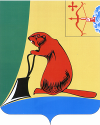 Печатное средство массовой информации органов местного самоуправления Тужинского муниципального районаБюллетень муниципальных нормативных правовых актов№ 27 (306)15 ноября 2021 годапгт ТужаСОДЕРЖАНИЕРаздел I. Постановления и распоряжения главы района и администрации Тужинского района АДМИНИСТРАЦИЯ ТУЖИНСКОГО МУНИЦИПАЛЬНОГО РАЙОНАКИРОВСКОЙ ОБЛАСТИПОСТАНОВЛЕНИЕОб утверждении отчета об исполнении бюджетаТужинского муниципального района за 9 месяцев 2021 годаРассмотрев представленный финансовым управлением администрации Тужинского муниципального района отчет об исполнении бюджета муниципального района  за 9 месяцев 2021 года, в соответствии с пунктом 8 статьи 21 Положения о бюджетном процессе в Тужинском муниципальном районе Кировской области, утвержденного решением Тужинской районной Думы от 26.02.2021 
№ 54/400, администрация Тужинского муниципального района ПОСТАНОВЛЯЕТ:1. Утвердить отчет об исполнении бюджета Тужинского муниципального района за 9 месяцев 2021 года (далее – отчет) согласно приложению.2. Направить отчет в аппарат Тужинской районной Думы и Контрольно-счетную комиссию Тужинского района.3. Настоящее постановление вступает в силу со дня его официального опубликования 
в Бюллетене муниципальных нормативных правовых актов органов местного самоуправления Тужинского муниципального района Кировской области.4. Контроль за выполнением постановления оставляю за собой.Глава Тужинского муниципального района   Л.В. БледныхПриложение УТВЕРЖДЕНпостановлением администрации Тужинского муниципального района от 08.11.2021 № 325ОТЧЕТоб исполнении бюджета Тужинского муниципального района за 9 месяцев 2021 годаЗа 9 месяцев 2021 года бюджет муниципального района по доходам исполнен в сумме 86 882,3 тыс. рублей, по расходам – в сумме 85 772,4 тыс. рублей с профицитом 1 109,9 тыс. рублей:по объему поступления доходов бюджета муниципального района за 9 месяцев 2021 года согласно приложению № 1;по распределению бюджетных ассигнований по разделам и подразделам классификации расходов бюджета за 9 месяцев 2021 года согласно приложению № 2;по распределению бюджетных ассигнований по целевым статьям (муниципальным программам Тужинского муниципального района и непрограммным направлениям деятельности), группам видов расходов  классификации расходов бюджета за 9 месяцев 2021 года согласно приложению № 3;по ведомственной структуре расходов бюджета муниципального района за 9 месяцев 2021 года согласно приложению № 4;         по публичным нормативным обязательствам, подлежащим исполнению за счет средств бюджета муниципального района за 9 месяцев 2021 года согласно приложению № 5._______________________________________________________АДМИНИСТРАЦИЯ ТУЖИНСКОГО МУНИЦИПАЛЬНОГО РАЙОНАКИРОВСКОЙ ОБЛАСТИПОСТАНОВЛЕНИЕО внесении изменений в постановление администрации Тужинского муниципального района от 09.10.2017 № 385В соответствии с распоряжением Правительства Российской Федерации от 06.09.2021 № 2463-р, на основании постановления администрации Тужинского муниципального района  от 19.02.2015 № 89 «О разработке, реализации и оценке эффективности реализации муниципальных программ Тужинского муниципального района», администрация Тужинского муниципального района ПОСТАНОВЛЯЕТ:  1. Внести изменения в постановление администрации Тужинского муниципального района от 09.10.2017 № 385 «Об утверждении муниципальной программы Тужинского муниципального района «Развитие культуры» на 2020-2025 годы» (далее - муниципальная программа), утвердив изменения в муниципальную программу согласно приложению.2. Настоящее постановление вступает в силу с момента опубликования в Бюллетене муниципальных нормативных актов органов местного самоуправления Тужинского муниципального района Кировской области.Глава Тужинскогомуниципального района                  Л.В. БледныхПриложениеУТВЕРЖДЕНЫпостановлением администрации Тужинскогомуниципального района                  от 08.11.2021    №   326ИЗМЕНЕНИЯв муниципальной  программе Тужинского муниципального района «Развитие культуры» на 2020-2025 годы1. Строку «Объёмы финансового обеспечения муниципальной программы» паспорта муниципальной программы Тужинского муниципального района «Развитие культуры» на 2020-2025 годы   изложить в новой редакции следующего содержания:2. Абзац третий раздела 5 «Ресурсное обеспечение муниципальной программы» изложить в новой редакции следующего содержания:«Общая сумма на реализацию муниципальной программы за счет всех источников финансирования составит 134 957,5 тыс. рублей, в том числе: 2020 год –      27 503,9    тыс. рублей 2021 год –      27 286,9    тыс. рублей 2022 год –      21 283,6    тыс. рублей 2023 год -       20 981,9    тыс.рублей 2024 год-        18 488,4    тыс.рублей 2025 год -       19 412,8    тыс.рублей из них: за счет средств федерального бюджета – 55,3 тыс. рублей, в том числе: 2020 год –   13,5  тыс. рублей 2021 год –   41,8  тыс. рублей 2022 год –   0,0  тыс. рублей 2023 год   -  0,0  тыс. рублей 2024 год-     0,0  тыс. рублей 2025год -     0,0  тыс. рублейза счет средств областного бюджета – 49 864,7 тыс. рублей, в том числе: 2020 год –    10 186,2 тыс. рублей 2021 год –    8 142,0   тыс. рублей 2022 год –    7 587,6   тыс. рублей 2023 год -     7 737,9   тыс. рублей 2024 год-      7 907,8   тыс.рублей 2025 год -     8 303,2   тыс.рублей за счет средств  бюджета муниципального района  – 85 037,5 тыс. рублей, в том числе: 2020 год –  17 304,2    тыс. рублей; 2021 год –  19 103,1    тыс. рублей. 2022 год -   13 696,0   тыс.рублей 2023 год -   13 244,0   тыс.рублей 2024 год -   10 580,6     тыс.рублей 2025 год -   11 109,6     тыс.рублей»3. Абзац шестой раздела 5 «Ресурсное обеспечение муниципальной программы» изложить в новой редакции следующего содержания:«Объем финансирования программы  по основным направлениям финансирования по годам4.Приложение № 2 к муниципальной программе «Расходы на реализацию муниципальной программы за счёт средств  бюджета муниципального района»  изложить в следующей редакции:Приложение № 2к муниципальной программе«Расходы на реализацию муниципальной программы за счёт средств бюджета муниципального района»	5.  Приложение № 3 к муниципальной программе  «Прогнозная (справочная) оценка ресурсного обеспечения реализации муниципальной программы за счёт всех источников финансирования» изложить в следующей редакции:Приложение № 3К муниципальной программе«Прогнозная (справочная) оценка ресурсного обеспечения реализации муниципальной программы за счёт всех источников финансирования»______________АДМИНИСТРАЦИЯ ТУЖИНСКОГО МУНИЦИПАЛЬНОГО РАЙОНАКИРОВСКОЙ ОБЛАСТИПОСТАНОВЛЕНИЕО внесении изменений в постановление администрации Тужинского муниципального района от 01.03.2012 № 96В связи с кадровыми изменениями администрация Тужинского муниципального района ПОСТАНОВЛЯЕТ:1. Внести  изменение в Приложение, утвержденное постановлением   администрации Тужинского муниципального района Кировской области от 01.03.2012  №  96 «О санитарно- противоэпидемической комиссии Тужинского района» (далее – состав комиссии), утвердив  состав комиссии в новой редакции согласно приложению. 2.  Настоящее постановление вступает в силу с момента опубликования  в Бюллетене  муниципальных правовых актов органов местного самоуправления Тужинского муниципального района Кировской области.Глава Тужинского муниципального района                  Л.В. БледныхПриложение                                                        УТВЕРЖДЕН                                                           постановлением                                                                                администрации Тужинского                                                                         муниципального района                                                                     от  10.11.2021  № 329СОСТАВсанитарно-противоэпидемической комиссии Тужинского районаАДМИНИСТРАЦИЯ ТУЖИНСКОГО МУНИЦИПАЛЬНОГО РАЙОНАКИРОВСКОЙ ОБЛАСТИПОСТАНОВЛЕНИЕГлава Тужинского  муниципального района     Л.В. БледныхАДМИНИСТРАЦИЯ ТУЖИНСКОГО МУНИЦИПАЛЬНОГО РАЙОНАКИРОВСКОЙ ОБЛАСТИПОСТАНОВЛЕНИЕПриложениеУТВЕРЖДЕНЫпостановлением администрации Тужинского муниципального районаот 15.11.2021 № 332  ИЗМЕНЕНИЯв административный регламент предоставления муниципальной услуги «Выдача разрешения на ввод объекта в эксплуатацию на территории муниципального образования»Подпункт 2.6.1.7 пункта 2.6.1 подраздела 2.8. раздела 2 административного регламента изложить в новой редакции:«2.6.1.7. Акт о подключении (технологическом присоединении) построенного, реконструированного объекта капитального строительства к сетям инженерное – технического обеспечения (в случае, если такое подключение (технологическое присоединение) этого объекта предусмотрено проектной документацией.»Подпункт 2.6.1.9. пункта 2.6.1 подраздела 2.8. раздела 2 административного регламента изложить в новой редакции:«2.6.1.9. Заключение органа государственного строительного надзора (в случае, если предусмотрено осуществление государственного строительного надзора в соответствии с частью 1 статьи 54 Градостроительного кодекса Российской федерации) о соответствии построенного, реконструированного объекта капитального строительства указанным в пункте 1 части 5 статьи 49 Градостроительного кодекса Российской федерации требованиям проектной документации (в том числе с учетом изменений, внесенных в рабочую документацию и являющихся в соответствии с частью 1.3 статьи 52 Градостроительного кодекса Российской федерации частью такой проектной документации), заключение уполномоченного на осуществление федерального государственного экологического надзора федерального органа исполнительной власти (далее - орган федерального государственного экологического надзора), выдаваемое в случаях, предусмотренных частью 5 статьи 54 Градостроительного кодекса Российской федерации.»Подпункт 2.6.1.9 пункта 2.6.1 подраздела 2.8. раздела 2 административного регламента изложить в новой редакции:«2.8.6. Различие данных об указанной в техническом плане площади объекта капитального строительства, не являющегося линейным объектом, не более чем на пять процентов по отношению к данным о площади такого объекта капитального строительства, указанной в проектной документации и (или) разрешении на строительство, не является основанием для отказа в выдаче разрешения на ввод объекта в эксплуатацию при условии соответствия указанных в техническом плане количества этажей, помещений (при наличии) и машино-мест (при наличии) проектной документации и (или) разрешению на строительство. Различие данных об указанной в техническом плане протяженности линейного объекта не более чем на пять процентов по отношению к данным о его протяженности, указанным в проектной документации и (или) разрешении на строительство, не является основанием для отказа в выдаче разрешения на ввод объекта в эксплуатацию.»_________ТУЖИНСКАЯ РАЙОННАЯ ДУМАКИРОВСКОЙ ОБЛАСТИРЕШЕНИЕпгт ТужаО внесении изменений в решениеТужинской районной Думы от 21.12.2020 № 53/385 В соответствии со статьей 20 Положения о бюджетном процессе в Тужинском муниципальном районе Кировской области, утвержденного решением Тужинской районной Думы от 26.02.2021 № 54/400, Тужинская районная Дума РЕШИЛА:1. Внести в решение Тужинской районной Думы от 21.12.2020 № 53/385 «О бюджете Тужинского муниципального района на 2021 год и на плановый период 2022 и 2023 годов» (далее – Решение) следующие изменения:1.1. Раздел 1 Решения изложить в новой редакции следующего содержания:«1. Утвердить основные характеристики бюджета муниципального района на 2021 год: 1.1. общий объем доходов бюджета муниципального района в сумме 121 635,3 тыс. рублей;1.2. общий объем расходов бюджета муниципального района в сумме 130 203,7 тыс. рублей;1.3. дефицит бюджета муниципального района в сумме 8 568,4 тыс. рублей.».1.2. Приложение № 6 «Объемы поступления налоговых и неналоговых доходов общей суммой и по статьям классификации доходов бюджетов, а также объемы безвозмездных поступлений по подстатьям классификации доходов бюджетов на 2021 год» к Решению изложить в новой редакции согласно приложению № 1.1.3. Приложение № 7 «Распределение  бюджетных ассигнований по разделам и подразделам классификации расходов бюджета на 2021 год» к Решению изложить в новой редакции согласно приложению № 2.	1.4. Приложение № 8 «Распределение бюджетных ассигнований по целевым статьям (муниципальным программам Тужинского района и непрограммным направлениям деятельности), группам видов расходов классификации расходов бюджета на 2021 год» к Решению изложить в новой редакции согласно приложению № 3.	1.5. Приложение № 9 «Ведомственная структура расходов бюджета муниципального района на 2021 год» к Решению изложить в новой редакции согласно приложению № 4. 	1.6. Приложение № 10 «Источники финансирования дефицита бюджета муниципального района на 2021 год» к Решению изложить в новой редакции согласно приложению № 5. 1.7. Приложение № 11 «Перечень публичных нормативных обязательств, подлежащих исполнению за счет средств бюджета муниципального района на 2021 год» к Решению изложить в новой редакции согласно приложению № 6.1.8. Приложение № 14 «Распределение дотаций на выравнивание бюджетной обеспеченности бюджетам поселений за счет средств бюджета муниципального района на 2021 год» к Решению изложить в новой редакции согласно приложению № 7.1.9. Приложение № 32 «Распределение субсидий местным бюджетам на софинансирование инвестиционных программ и проектов развития общественной инфраструктуры муниципальных образований в Кировской области на 2021 год» к Решению изложить в новой редакции согласно приложению № 8.1.10. В подразделе 6.5 раздела 6 Решения слова «на 2021 год в сумме 2 917,7 тыс. рублей;» заменить словами «на 2021 год в сумме 3 531,7 тыс. рублей;».1.11. В подразделе 6.6 раздела 6 Решения слова «на 2021 год в сумме 22 649,0 тыс. рублей;» заменить словами «на 2021 год в сумме 22 613,9 тыс. рублей;».	1.12. В подразделе 15.2 раздела 15 Решения слова «на 2021 год в сумме 5 140,2 тыс. рублей;» заменить словами «на 2021 год в сумме 5 959,1 тыс. рублей;». 2. Настоящее Решение вступает в силу с момента его опубликования в Бюллетене муниципальных нормативных актов органов местного самоуправления Тужинского муниципального района Кировской области.Председатель Тужинской 
районной Думы                    Э.Н. БагаевГлава Тужинского муниципального района    Л.В. БледныхПриложение № 1к решению Тужинской районной Думыот 15.11.2021 № 3/18Приложение № 6к решению Тужинской районной Думыот 21.12.2020 № 53/385Приложение № 2к решению Тужинской районной Думыот 15.11.2021 №  3/18Приложение № 7к решению Тужинской районной Думы от 21.12.2020 № 53/385Распределение бюджетных ассигнований по разделам и подразделам классификации расходов бюджета на 2021 годПриложение № 3 к решению Тужинской районной Думы от 15.11.2021 № 3/18         Приложение № 8 к решению Тужинской районной Думыот 21.12.2020    № 53/385                  Приложение № 5 к решению Тужинской районной Думы от 15.11.2021 № 3/18 Приложение № 10 к решению Тужинской районной Думы от 21.12.2020 № 53/385ИСТОЧНИКИ финансирования дефицита бюджета муниципального района  на 2021 год____________Приложение № 6к решению Тужинской районной Думыот 15.11.2021      № 3/18                         Приложение  № 11 к решению Тужинской районной Думы от  21.12.2020  №    53/385Приложение № 7 к решению Тужинской районной Думы от 15.11.2021 № 3/18               Приложение № 14 к решению Тужинской районной Думы от 21.12.2020 № 53/385               РАСПРЕДЕЛЕНИЕ дотаций на выравнивание бюджетной обеспеченности  бюджетам поселений за счет средств бюджета муниципального района на 2021 год_____________Приложение № 8к решению Тужинской районной Думы от 15.11.2021 № 3/18 Приложение № 32 к решению Тужинской районной Думы от 21.12.2020 № 53/385        Распределение субсидий местным бюджетам на софинансирование  инвестиционных программ  и проектов развития общественной инфраструктуры муниципальных образований в Кировской области на 2021 год__________ТУЖИНСКАЯ РАЙОННАЯ ДУМАКИРОВСКОЙ ОБЛАСТИРЕШЕНИЕпгт ТужаО проведении публичных слушаний по проекту решения Тужинской районной Думы «О внесении изменения в Устав муниципального образования Тужинский муниципальный район»В соответствии со статьей 28 Федерального закона от 06.10.2003 
№ 131-ФЗ «Об общих принципах организации местного самоуправления 
в Российской Федерации», с решением Тужинской районной Думы Кировской области от 31.08.2015 № 61/383 «Об утверждении Порядка организации и проведения публичных слушаний в Тужинском муниципальном районе», на основании статьи 14 Устава муниципального образования Тужинский муниципальный район Тужинская районная Дума РЕШИЛА:1. Провести 23 ноября 2021 года с 9.00 часов в зале заседаний администрации Тужинского муниципального района по адресу: пгт Тужа, ул. Горького, 5 публичные слушания по проекту решения Тужинской районной Думы «О внесении изменения в Устав муниципального образования Тужинский муниципальный район».2. Опубликовать настоящее решение вместе с проектом решения Тужинской районной Думы «О внесении изменений в Устав муниципального образования Тужинский муниципальный район», Положением о порядке учета предложений в проекты решений районной Думы о внесении изменений и дополнений в Устав муниципального района, утвержденным решением Тужинской районной Думы от 09.02.2007 № 14/140, Порядком участия граждан в обсуждении проекта Устава Тужинского района, проекта решения районной Думы о внесении изменений и дополнений в Устав Тужинского района, утвержденным решением Тужинской районной Думы от 01.09.2008 № 32/264 в Бюллетене муниципальных нормативных правовых актов органов местного самоуправления Тужинского муниципального района Кировской области в установленном порядке и разместить в сети «Интернет» на официальном сайте муниципального образования Тужинский муниципальный район Кировской области с адресом: http://Tuzha.ru/.3. Контроль за подготовкой и проведением публичных слушаний возложить на администрацию Тужинского муниципального района.4. Настоящее решение вступает в силу со дня его официального опубликования.Председатель Тужинской районной Думы                           Э.Н. БагаевГлава Тужинского муниципального района            Л.В. БледныхТУЖИНСКАЯ РАЙОННАЯ ДУМАКИРОВСКОЙ ОБЛАСТИРЕШЕНИЕпгт ТужаО внесении изменения в Устав муниципального образованияТужинский муниципальный районВ соответствии с Федеральным законом от 06.10.2003 № 131-ФЗ 
«Об общих принципах организации местного самоуправления в Российской Федерации» и на основании статьи 21 Устава муниципального образования Тужинский муниципальный район Тужинская районная Дума РЕШИЛА:1. Внести в Устав муниципального образования Тужинский муниципальный район, принятый решением Тужинской районной Думы от 27.06.2005 № 23/257 (далее — Устав), следующее изменение:1.1. Статью 34.1 Устава изложить в новой редакции следующего содержания:«1. Контрольно-счетная комиссия района является постоянно действующим органом местного самоуправления района, осуществляющим внешний муниципальный финансовый контроль.Контрольно-счетная комиссия района обладает правами юридического лица, является муниципальным казенным учреждением, имеет обособленное имущество, от своего имени приобретает и осуществляет имущественные и неимущественные права и обязанности, может быть истцом, ответчиком в судах, иметь печать, штамп, бланк с соответствующей символикой, рублевые счета в соответствии с действующим законодательством.2. Штатная численность контрольно-счетной комиссии определяется решением районной Думы по представлению председателя контрольно-счетной комиссии с учетом необходимости выполнения возложенных законодательством полномочий, обеспечения организационной и функциональной независимости контрольно-счетного органа.3. Структура контрольно-счетной комиссии района, порядок ее работы и полномочия определяются Положением о контрольно-счетной комиссии, утверждаемым районной Думой.4. Контрольно-счетная комиссия района возглавляется председателем, который назначается на должность районной Думой. Статус, порядок назначения председателя контрольно-счетной комиссии, а также требования к кандидатам на указанную должность определяются положением о контрольно-счетной комиссии района в соответствии с действующим законодательством.5. По представлению председателя контрольно-счетной комиссии района районная Дума назначает инспекторов контрольно-счетной комиссии района. Полномочия, а также требования к необходимой квалификации и стажу работы для назначения инспекторов контрольно-счетной комиссии района определяются положением о контрольно-счетной комиссии района в соответствии с действующим законодательством.6. Органы и организации, установленные действующим законодательством, а также их должностные лица обязаны представлять в контрольно-счетную комиссию по ее запросам информацию, документы и материалы, необходимые для проведения контрольных и экспертно-аналитических мероприятий.7. Контрольно-счетная комиссия ежегодно представляет отчет о своей деятельности районной Думе. Указанный отчет опубликовывается в средствах массовой информации и размещается в сети Интернет только после его рассмотрения районной Думой.».2. Зарегистрировать изменения в Устав муниципального образования Тужинский муниципальный район в порядке, установленном Федеральным законом от 21.07.2005 № 97-ФЗ «О государственной регистрации уставов муниципальных образований».3. Настоящее решение вступает в силу в соответствии с действующим законодательством.Председатель Тужинской районной Думы 								                             Э.Н. БагаевГлава Тужинского муниципального района						                                         Л.В. БледныхПОДГОТОВЛЕНОНачальник отделаорганизационно-правовой и кадровой работыадминистрации Тужинского муниципального района						                                     Н.Ю. ПопонинаСОГЛАСОВАНОЗаместитель главы администрации Тужинского муниципального района по экономике и финансам – заведующий отделом по экономике и прогнозированию                                                                               Г.А. КлепцоваУправляющий делами – начальникуправления делами администрации Тужинского муниципального района 				                                                 С.И. ШишкинаРазослать: дело, прокуратура, бюллетень.Приложение к решению Тужинской районной Думы от 15.11.2021 № 3/19ПОЛОЖЕНИЕо порядке учета предложений в проекты решений районной Думыо внесении изменений и дополнений в Устав муниципального района1.ОБЩИЕ ПОЛОЖЕНИЯНастоящее положение о порядке внесения предложений в проекты решений районной Думы о внесении изменений и дополнений в устав муниципального района (далее – положение) разработано в соответствии с Федеральным законом от 06.10.2003 № 131-ФЗ «Об общих принципах организации местного самоуправления в Российской Федерации» и устанавливает единый порядок учета предложений в проекты решений районной Думы о внесении изменений и дополнений в Устав муниципального района (далее – проекты решений).2. ПОРЯДОК ВНЕСЕНИЯ ПРЕДЛОЖЕНИЙ2.1. Предложения в проекты решений вносят граждане Российской Федерации, обладающие избирательным правом, постоянно или преимущественно проживающие на территории района.2.2. Предложения вносятся населением района в письменной форме. В случае если они внесены на публичных слушаниях, то заносятся в протокол публичных слушаний, который направляется в рабочую группу по учету предложений в проекты решений районной Думы о внесении изменений и дополнений в Устав муниципального района (далее – рабочая группа) в трехдневный срок после проведения публичных слушаний.2.3. Состав рабочей группы утверждается главой района.2.4. Рабочая группа рассматривает поступившие предложения в семидневный срок после поступления и дает свое заключение о том, какие предложения необходимо внести в проект решения, а какие отклонить. О принятом решении рабочая группа уведомляет инициаторов внесения предложений.2.5. Поступившие предложения и ответы на них регистрируются в отдельном журнале секретарем группы и прикладываются к протоколу заседания группы.3. ЗАКЛЮЧИТЕЛЬНЫЕ ПОЛОЖЕНИЯРезультаты рассмотренных рабочей группой предложений учитываются органами местного самоуправления при решении вопросов местного значения.ПОРЯДОКучастия граждан в обсуждении проекта Устава Тужинского района,проекта решения районной Думы о внесении изменений и дополненийв Устав Тужинского района1. Общие положенияВ обсуждении проекта Устава муниципального образования Тужинский муниципальный район (далее - проект Устава), проекта решения районной Думы о внесении изменений и дополнений в Устав  муниципального образования Тужинский муниципальный район (далее - проект решения) участвуют граждане, проживающие на территории муниципального образования Тужинский муниципальный район. Граждане вносят предложения по проекту Устава, проекту решения в письменной и устной форме.2. Сроки обсуждения проектовОбсуждение начинается со дня официального опубликования проекта Устава, проекта решения в районной газете "Родной край" или обнародования в Бюллетене муниципальных нормативных правовых актов органов местного самоуправления Тужинского муниципального района Кировской области. Проекты публикуются не позднее чем за 30 дней до дня рассмотрения на заседании районной Думы вопроса о принятии Устава Тужинского района или внесении в него изменений и дополнений.Дата окончания обсуждения - не позднее 7 дней до даты рассмотрения на заседании районной Думы вопроса о принятии Устава или решения о внесении в него изменений и дополнений.В случае принятия Устава Тужинского района или решения о внесении изменений в него не в первом чтении срок обсуждения продлевается решением районной Думы.3. Формы участия граждан в обсуждении проектовОбсуждение проекта Устава и проекта решения может проводиться:- на заседании районной Думы;- на публичных слушаниях;- на заседаниях представительных органов поселений;- на собраниях, конференциях граждан;- на сходах граждан;- посредством письменных и устных обращений граждан.4. Учет замечаний и предложений, высказанных в ходе обсуждения проектовУчет замечаний и предложений, высказанных в ходе проведенного обсуждения, осуществляется в порядке, утвержденном решением районной Думы.___________ТУЖИНСКАЯ РАЙОННАЯ ДУМАКИРОВСКОЙ ОБЛАСТИРЕШЕНИЕпгт ТужаО назначении на должность председателя Контрольно-счетной комиссииНа основании пункта 13 части 2 статьи 21 и части 5 статьи 34.1 Устава муниципального образования Тужинский муниципальный район, решения Тужинской районной Думы от 28.11.2011 № 12/70 «Об утверждении Положения о контрольно-счетной комиссии Тужинского муниципального района», Тужинская районная Дума РЕШИЛА:1. Назначить на должность председателя Контрольно-счетной комиссии Тужинского муниципального района Попову Юлию Владимировну2. Председателю Тужинской районной Думы Багаеву Э.Н.заключить с председателем Контрольно-счетной комиссии Тужинского муниципального района Поповой Ю.В. договор с 16.12.2021 года.3. Опубликовать настоящее решение в Бюллетене муниципальных правовых актов органов местного самоуправления Тужинского муниципального района.Председатель Тужинской районной Думы 			Э.Н. БагаевГлава Тужинского муниципального района		Л.В. БледныхУчредитель: Тужинская районная Дума (решение Тужинской районной Думы № 20/145 от 01 октября 2012 года об учреждении своего печатного средства массовой информации - Информационного бюллетеня органов местного самоуправления муниципального образования Тужинский муниципальный район Кировской 
области, где будут официально публиковаться нормативные правовые акты, принимаемые органами местного самоуправления района, подлежащие обязательному опубликованию в соответствии с Уставом Тужинского района) Официальное издание. Органы местного самоуправления Тужинского районаКировской области: Кировская область, пгт Тужа, ул. Горького, 5.Подписано в печать: 15 ноября 2021 годаТираж: 10 экземпляров, в каждом 169 страниц.Ответственный за выпуск издания: начальник отдела организационно-правовой и кадровой работы Чеснокова Н.Р.№ п/пНаименование постановления, распоряженияРеквизиты документаСтраница1Об утверждении отчета об исполнении бюджета Тужинского муниципального района за 9 месяцев 2021 годаот 08.11.2021№ 3253-862О внесении изменений в постановление администрации Тужинского муниципального района от 09.10.2017 № 385от 08.11.2021№ 32686-963О внесении изменений в постановление администрации Тужинского муниципального района от 01.03.2012 № 96от 10.11.2021№ 32996-984Об установлении на 2022 год коэффициента-дефлятора, об утверждении базовой величины стоимости одного квадратного метра площади объекта недвижимости при расчете арендной платы 
по договорам аренды нежилых помещенийот 15.11.2021№ 33198-995О внесении изменений в постановление администрации Тужинского муниципального района от 12.03.2019 № 92от 15.11.2021№ 33199-100Раздел II. Решения Тужинской районной Думы Раздел II. Решения Тужинской районной Думы Раздел II. Решения Тужинской районной Думы Раздел II. Решения Тужинской районной Думы № п/пНаименование решенияРеквизиты документаСтраница1О внесении изменений в решение Тужинской районной Думы от 21.12.2020 № 53/385 от 15.11.2021№ 3/18100-1652О проведении публичных слушаний по проекту решения Тужинской районной Думы «О внесении изменения в Устав муниципального образования Тужинский муниципальный район»от 15.11.2021№ 3/19165-1683О назначении на должность председателя Контрольно-счетной комиссииот 15.11.2021№ 3/20168-16908.11.2021№325пгт Тужапгт Тужапгт Тужапгт ТужаПриложение № 1Приложение № 1к отчетуОбъемыОбъемыОбъемыОбъемыОбъемыОбъемыОбъемыОбъемыпоступления доходов по бюджету муниципального района за 9 месяцев 2021 годапоступления доходов по бюджету муниципального района за 9 месяцев 2021 годапоступления доходов по бюджету муниципального района за 9 месяцев 2021 годапоступления доходов по бюджету муниципального района за 9 месяцев 2021 годапоступления доходов по бюджету муниципального района за 9 месяцев 2021 годапоступления доходов по бюджету муниципального района за 9 месяцев 2021 годапоступления доходов по бюджету муниципального района за 9 месяцев 2021 годапоступления доходов по бюджету муниципального района за 9 месяцев 2021 годаКод бюджетной классификацииКод бюджетной классификацииКод бюджетной классификацииКод бюджетной классификацииНаименование доходаСумма   (тыс.рублей)Факт                (тыс. рублей)Процент исполнения (%)1234567,0800010000000000000000НАЛОГОВЫЕ И НЕНАЛОГОВЫЕ ДОХОДЫ30038,626279,687,500010100000000000000НАЛОГИ НА ПРИБЫЛЬ, ДОХОДЫ9347,27136,976,400010102000010000110Налог на доходы физических лиц9347,27136,976,400010300000000000000НАЛОГИ НА ТОВАРЫ (РАБОТЫ, УСЛУГИ), РЕАЛИЗУЕМЫЕ НА ТЕРРИТОРИИ РОССИЙСКОЙ ФЕДЕРАЦИИ3381,52506,874,100010302000010000110Акцизы по подакцизным товарам (продукции), производимым на территории Российской Федерации3381,52506,874,100010500000000000000НАЛОГИ НА СОВОКУПНЫЙ ДОХОД11243,112286,4109,300010501000000000110Налог, взимаемый в связи с применением упрощенной системы налогообложения10252,911195,0109,200010502000020000110Единый налог на вмененный доход для отдельных видов деятельности357,0362,5101,500010503000010000110Единый сельскохозяйственный налог23,0472,62054,800010504000020000110Налог, взимаемый в связи с применением патентной системы налогообложения610,2256,342,000010600000000000000НАЛОГИ НА ИМУЩЕСТВО609,4460,975,600010602000020000110Налог на имущество организаций 609,4460,975,600010800000000000000ГОСУДАРСТВЕННАЯ ПОШЛИНА334,5281,484,100010803000010000110Государственная пошлина по делам, рассматриваемым в судах общей юрисдикции, мировыми судьями 334,5281,484,100011100000000000000ДОХОДЫ ОТ ИСПОЛЬЗОВАНИЯ ИМУЩЕСТВА, НАХОДЯЩЕГОСЯ В ГОСУДАРСТВЕННОЙ И МУНИЦИПАЛЬНОЙ СОБСТВЕННОСТИ1640,01290,378,700011105000000000120Доходы, получаемые в виде арендной либо иной платы за передачу в возмездное пользование государственного и муниципального имущества (за исключением имущества бюджетных и автономных учреждений, а также имущества государственных и муниципальных унитарных предприятий, в том числе казенных)1480,01146,777,500011109000000000120Прочие доходы от использования имущества и прав, находящихся в государственной и муниципальной собственности (за исключением имущества бюджетных и автономных учреждений, а также имущества государственных и муниципальных унитарных предприятий, в том числе казенных)160,0126,278,900011200000000000000ПЛАТЕЖИ ПРИ ПОЛЬЗОВАНИИ ПРИРОДНЫМИ РЕСУРСАМИ14,317,4121,700011201000010000120Плата за негативное воздействие на окружающую среду14,317,4121,700011300000000000000ДОХОДЫ ОТ ОКАЗАНИЯ ПЛАТНЫХ УСЛУГ И КОМПЕНСАЦИИ ЗАТРАТ ГОСУДАРСТВА3457,32192,563,400011301000000000130Доходы от оказания платных услуг (работ)2795,91731,561,900011302000000000130Доходы от компенсации затрат государства661,4461,069,700011400000000000000ДОХОДЫ ОТ ПРОДАЖИ МАТЕРИАЛЬНЫХ И НЕМАТЕРИАЛЬНЫХ АКТИВОВ0,028,500011402000000000410Доходы от реализации имущества, находящегося в государственной и муниципальной собственности (за исключением имущества бюджетных и автономных учреждений, а также имущества государственных и муниципальных унитарных предприятий, в том числе казенных)0,00,00,000011406000000000430Доходы от продажи земельных участков, находящихся в государственной и муниципальной собственности0,028,500011600000000000000ШТРАФЫ, САНКЦИИ, ВОЗМЕЩЕНИЕ УЩЕРБА11,395,7846,900011601063010000140Административные штрафы, установленные главой 6 Кодекса Российской Федерации об административных правонарушениях, за административные правонарушения, посягающие на здоровье, санитарно-эпидемиологическое благополучие населения и общественную нравственность, налагаемые мировыми судьями, комиссиями по делам несовершеннолетних и защите их прав3,858,21531,600011601073010000140Административные штрафы, установленные главой 7 Кодекса Российской Федерации об административных правонарушениях, за административные правонарушения в области охраны собственности, налагаемые мировыми судьями, комиссиями по делам несовершеннолетних и защите их прав2,51,560,000011601173010000140Административные штрафы, установленные главой 17 Кодекса Российской Федерации об административных правонарушениях, за административные правонарушения, посягающие на институты государственной власти, налагаемые мировыми судьями, комиссиями по делам несовершеннолетних и защите их прав2,09,8490,000011601203010000140Административные штрафы, установленные главой 20 Кодекса Российской Федерации об административных правонарушениях, за административные правонарушения, посягающие на общественный порядок и общественную безопасность, налагаемые мировыми судьями, комиссиями по делам несовершеннолетних и защите их прав3,036,01200,000020000000000000000БЕЗВОЗМЕЗДНЫЕ ПОСТУПЛЕНИЯ86882,960602,869,800020200000000000000Безвозмездные поступления от других бюджетов бюджетной системы Российской Федерации86884,060667,369,800020210000000000150Дотации бюджетам бюджетной системы Российской Федерации28984,021738,075,000020215001000000150Дотации на выравнивание бюджетной обеспеченности28984,021738,075,091220215001050000150Дотации бюджетам муниципальных районов на выравнивание бюджетной обеспеченности из бюджета субъекта Российской Федерации28984,021738,075,000020220000000000150Субсидии бюджетам бюджетной системы Российской Федерации (межбюджетные субсидии)42107,427485,765,300020220216000000150Субсидии бюджетам  на осуществление дорожной деятельности в отношении автомобильных дорог общего пользования, а также капитального ремонта и ремонта дворовых территорий многоквартирных домов, проездов к дворовым территориям многоквартирных домов населенных пунктов 17189,112562,273,193620220216050000150Субсидии бюджетам муниципальных районов на осуществление дорожной деятельности в отношении автомобильных дорог общего пользования, а также капитального ремонта и ремонта дворовых территорий многоквартирных домов, проездов к дворовым территориям многоквартирных домов населенных пунктов17189,112562,273,100020225511000000150Субсидии бюджетам на проведение комплексных кадастровых работ188,60,00,093620225511050000150Субсидии бюджетам муниципальных районов на проведение комплексных кадастровых работ188,60,00,000020229999000000150Прочие субсидии24729,714923,660,390620229999050000150Прочие субсидии бюджетам муниципальных районов880,8880,8100,091220229999050000150Прочие субсидии бюджетам муниципальных районов22341,314042,862,993620229999050000150Прочие субсидии бюджетам муниципальных районов1507,60,00,000020230000000000000Субвенции бюджетам бюджетной системы Российской Федерации 15416,811067,871,800020230024000000150Субвенции местным бюджетам на выполнение передаваемых полномочий субъектов Российской Федерации4331,83062,070,790620230024050000150Субвенции бюджетам муниципальных районов на выполнение передаваемых полномочий субъектов Российской Федерации428,0282,766,190720230024050000150Субвенции бюджетам муниципальных районов на выполнение передаваемых полномочий субъектов Российской Федерации221,0173,078,391220230024050000150Субвенции бюджетам муниципальных районов на выполнение передаваемых полномочий субъектов Российской Федерации2282,41715,375,293620230024050000150Субвенции бюджетам муниципальных районов на выполнение передаваемых полномочий субъектов Российской Федерации1400,4891,063,600020230027000000150Субвенции бюджетам на содержание ребенка в семье опекуна и приемной семье, а также вознаграждение, причитающееся приемному родителю2705,02501,492,590620230027050000150Субвенции бюджетам муниципальных районов на содержание ребенка в семье опекуна и приемной семье, а также вознаграждение, причитающееся приемному родителю2705,02501,492,500020230029000000150Субвенции бюджетам на компенсацию части платы, взимаемой с родителей (законных представителей) за присмотр и уход за детьми, посещающими образовательные организации, реализующие  образовательные программы дошкольного образования270,6190,070,290620230029050000150Субвенции бюджетам муниципальных районов на компенсацию части платы, взимаемой с родителей (законных представителей0 за присмотр и уход за детьми, посещающими образовательные организации, реализующих образовательные программы дошкольного образования270,6190,070,200020235082000000150Субвенции бюджетам муниципальных образований на предоставление жилых помещений детям-сиротам и детям, оставшимся без попечения родителей, лицам из их числа по договорам найма специализированных жилых помещений627,2624,099,593620235082050000150Субвенции бюджетам муниципальных районов на предоставление жилых помещений детям-сиротам и детям, оставшимся без попечения родителей, лицам из их числа по договорам найма специализированных жилых помещений627,2624,099,500020235120000000150Субвенции бюджетам на осуществление полномочий по составлению (изменению) списков кандидатов в присяжные заседатели  федеральных судов общей юрисдикции в Российской Федерации0,30,00,093620235120050000150Субвенции бюджетам муниципальных районов на осуществление полномочий по составлению (изменению) списков кандидатов в присяжные заседатели  федеральных судов общей юрисдикции в Российской Федерации0,30,00,000020235469000000150Субвенции бюджетам на проведение Всероссийской переписи населения 2020 года100,60,00,093620235469050000150Субвенции бюджетам муниципальных районов на проведение Всероссийской переписи населения 2020 года100,60,00,000020239999000000150Прочие субвенции7381,34690,563,590620239999050000150Прочие субвенции бюджетам муниципальных районов7131,34487,362,993620239999050000150Прочие субвенции бюджетам муниципальных районов250,0203,281,300020240000000000150Иные межбюджетные трансферты375,8375,8100,000020240014000000150Межбюджетные трансферты, передаваемые бюджетам муниципальных образований на осуществление части полномочий по решению вопросов местного значения в соответствии с заключенными соглашениями66,066,0100,091220240014050000150Межбюджетные трансферты, передаваемые бюджетам муниципальных районов из бюджетов поселений на осуществление части полномочий по решению вопросов местного значения в соответствии с заключенными соглашениями3,03,0100,093620240014050000150Межбюджетные трансферты, передаваемые бюджетам муниципальных районов из бюджетов поселений на осуществление части полномочий по решению вопросов местного значения в соответствии с заключенными соглашениями63,063,0100,000020249999000000150Прочие межбюджетные трансферты, передаваемые бюджетам309,8309,8100,091220249999050000150Прочие межбюджетные трансферты, передаваемые бюджетам муниципальных районов257,0257,0100,093620249999050000150Прочие межбюджетные трансферты, передаваемые бюджетам муниципальных районов52,852,8100,000020400000000000180Безвозмездные поступления от негосударственных организаций0,00,090720405099050000180Прочие безвозмездные поступления от негосударственных организаций в бюджеты муниципальных районов00020700000000000000Прочие безвозмездные поступления0,00,090620705000050000180Прочие безвозмездные поступления в бюджеты муниципальных районов90720705000050000150Прочие безвозмездные поступления в бюджеты муниципальных районов0,00,093620705030050000180Прочие безвозмездные поступления в бюджеты муниципальных районов000219000000000000150Возврат остатков субсидий, субвенций и иных межбюджетных трансфертов, имеющих целевое назначение, прошлых лет-63,8-64,5101,093621935120050000150Возврат остатков субвенций на осуществление полномочий по составлению (изменению) списков кандидатов в присяжные заседатели федеральных судов общей юрисдикции в Российской Федерации из бюджетов муниципальных районов0,00,090721960010050000150Возврат остатков субсидий, субвенций и иных межбюджетных трансфертов, имеющих целевое назначение, прошлых лет-62,8-63,4101,093621960010050000150Возврат остатков субсидий, субвенций и иных межбюджетных трансфертов, имеющих целевое назначение, прошлых лет-1,1-1,1102,300000000000000000000ИТОГО116921,486882,374,3Приложение № 2Приложение № 2Приложение № 2Приложение № 2Приложение № 2Приложение № 2к отчетук отчетук отчетук отчетук отчетук отчетуРаспределениеРаспределениеРаспределениеРаспределениеРаспределениеРаспределениебюджетных ассигнований по разделам и подразделам классификации расходов бюджета за 9 месяцев 2021 годабюджетных ассигнований по разделам и подразделам классификации расходов бюджета за 9 месяцев 2021 годабюджетных ассигнований по разделам и подразделам классификации расходов бюджета за 9 месяцев 2021 годабюджетных ассигнований по разделам и подразделам классификации расходов бюджета за 9 месяцев 2021 годабюджетных ассигнований по разделам и подразделам классификации расходов бюджета за 9 месяцев 2021 годабюджетных ассигнований по разделам и подразделам классификации расходов бюджета за 9 месяцев 2021 годаНаименование расходаРаз-делПод-раз-делУтверждено сводной бюджетной росписью (тыс. руб.) Факт              (тыс. рублей) Процент исполнения (%)Всего расходов0000123810,885772,469,3Общегосударственные вопросы010020673,616083,677,8Функционирование высшего должностного лица субъекта Российской Федерации и муниципального образования01021103,0875,579,4Функционирование Правительства Российской Федерации, высших исполнительных органов государственной власти субъектов Российской Федерации, местных администраций010418454,114438,778,2Судебная система01050,30,0Обеспечение деятельности финансовых, налоговых и таможенных органов и органов финансового (финансово-бюджетного) надзора0106612,0495,480,9Обеспечение проведения выборов и референдумов010785,085,0100,0Резервные фонды011180,00,00,0Другие общегосударственные вопросы0113339,2188,955,7Национальная безопасность и правоохранительная деятельность03001157,8844,672,9Защита населения и территории от чрезвычайных ситуаций природного и техногенного характера, пожарная безопасность03101104,8808,873,2Другие вопросы в области национальной безопасности и правоохранительной деятельности031453,035,867,5Национальная экономика040024611,417770,072,2Сельское хозяйство и рыболовство0405298,0203,268,2Транспорт04081392,91309,294,0Дорожное хозяйство (дорожные фонды)040922649,016252,871,8Другие вопросы в области национальной экономики0412271,54,81,8Жилищно-коммунальное хозяйство05005321,1840,015,8Коммунальное хозяйство05024981,8700,014,1Благоустройство0503339,3140,041,3Охрана окружающей среды06001418,0114,68,1Другие вопросы в области охраны окружающей среды06051418,0114,68,1Образование070033058,822995,369,6Дошкольное образование070120244,813792,868,1Дополнительное образование детей070310181,37349,972,2Профессиональная подготовка, переподготовка и повышение квалификации070544,741,592,8Молодежная политика0707253,7218,786,2Другие вопросы в области образования07092334,21592,468,2Культура, кинематография080023746,616030,867,5Культура080117886,011765,265,8Другие вопросы в области культуры, кинематографии08045860,64265,672,8Социальная политика10006373,35419,685,0Пенсионное обеспечение10011383,71040,175,2Социальное обеспечение населения10031334,01011,575,8Охрана семьи и детства10043655,63368,092,1Физическая культура и спорт1100105,491,186,4Массовый спорт1102105,491,186,4Обслуживание государственного и муниципального долга1300678,6434,164,0Обслуживание государственного внутреннего и муниципального долга1301678,6434,164,0Межбюджетные трансферты общего характера бюджетам бюджетной системы Российской Федерации14006666,25148,877,2Дотации на выравнивание бюджетной обеспеченности субъектов Российской Федерации и муниципальных образований14016309,24804,676,2Прочие межбюджетные трансферты общего характера1403357,0344,296,4Приложение № 3Приложение № 3Приложение № 3Приложение № 3Приложение № 3Приложение № 3к отчетук отчетук отчетук отчетук отчетуРаспределениеРаспределениеРаспределениеРаспределениеРаспределениеРаспределениебюджетных ассигнований по целевым статьям (муниципальным программам Тужинского района и непрограммным направлениям деятельности), группам видов расходов классификации расходов бюджета за 9 месяцев 2021 годабюджетных ассигнований по целевым статьям (муниципальным программам Тужинского района и непрограммным направлениям деятельности), группам видов расходов классификации расходов бюджета за 9 месяцев 2021 годабюджетных ассигнований по целевым статьям (муниципальным программам Тужинского района и непрограммным направлениям деятельности), группам видов расходов классификации расходов бюджета за 9 месяцев 2021 годабюджетных ассигнований по целевым статьям (муниципальным программам Тужинского района и непрограммным направлениям деятельности), группам видов расходов классификации расходов бюджета за 9 месяцев 2021 годабюджетных ассигнований по целевым статьям (муниципальным программам Тужинского района и непрограммным направлениям деятельности), группам видов расходов классификации расходов бюджета за 9 месяцев 2021 годабюджетных ассигнований по целевым статьям (муниципальным программам Тужинского района и непрограммным направлениям деятельности), группам видов расходов классификации расходов бюджета за 9 месяцев 2021 годаНаименование расходаЦелевая статья Вид расходаУтверждено сводной бюджетной росписью (тыс.рублей)Факт (тыс.рублей)Процент исполнения (%)123456Всего расходов0000000000000123810,885772,469,3Муниципальная программа Тужинского муниципального района "Развитие образования"010000000000034085,224541,172,0Финансовое обеспечение деятельности государственных (муниципальных) учреждений010000200000018225,113134,472,1Детские дошкольные учреждения01000021000009279,26554,370,6Средства областного бюджета за счет субсидии на выполнение расходных обязательств010000210А0002201,21475,567,0Расходы на выплату персоналу в целях обеспечения выполнения функций государственными (муниципальными) органами, казенными учреждениями, органами управления государственными внебюджетными фондами010000210А1001959,21291,765,9Иные бюджетные ассигнования010000210А800242,0183,876,0Средства местного бюджета на софинансирование расходов010000210Б00019,619,6100,0Расходы на выплату персоналу в целях обеспечения выполнения функций государственными (муниципальными) органами, казенными учреждениями, органами управления государственными внебюджетными фондами010000210Б10019,619,6100,0Средства местного бюджета010000210В0007058,45059,171,7Расходы на выплату персоналу в целях обеспечения выполнения функций государственными (муниципальными) органами, казенными учреждениями, органами управления государственными внебюджетными фондами010000210В1004299,73225,975,0Закупка товаров, работ и услуг для государственных нужд010000210В2002694,91787,366,3Иные бюджетные ассигнования010000210В80063,845,971,9Организация дополнительного образования01000021900006725,44995,174,3Средства областного бюджета за счет субсидии на выполнение расходных обязательств010000219А0002430,51842,175,8Расходы на выплату персоналу в целях обеспечения выполнения функций государственными (муниципальными) органами, казенными учреждениями, органами управления государственными внебюджетными фондами010000219А1001742,71329,376,3Иные бюджетные ассигнования010000219А800687,8512,874,6Средства местного бюджета на софинансирование расходов010000219Б00026,824,491,0Расходы на выплату персоналу в целях обеспечения выполнения функций государственными (муниципальными) органами, казенными учреждениями, органами управления государственными внебюджетными фондами010000219Б10026,824,491,0Средства местного бюджета010000219В0004268,13128,673,3Расходы на выплату персоналу в целях обеспечения выполнения функций государственными (муниципальными) органами, казенными учреждениями, органами управления государственными внебюджетными фондами010000219В1003118,52289,773,4Закупка товаров, работ и услуг для государственных нужд010000219В200983,5703,671,5Иные бюджетные ассигнования010000219В800166,1135,381,5Обеспечение деятельности учреждений01000022200002220,51585,271,4Средства областного бюджета за счет субсидии на выполнение расходных обязательств010000222А000682,1530,677,8Расходы на выплату персоналу в целях обеспечения выполнения функций государственными (муниципальными) органами, казенными учреждениями, органами управления государственными внебюджетными фондами010000222А100682,1530,677,8Средства местного бюджета на софинансирование расходов010000222Б0006,96,9100,0Расходы на выплату персоналу в целях обеспечения выполнения функций государственными (муниципальными) органами, казенными учреждениями, органами управления государственными внебюджетными фондами010000222Б1006,96,9100,0Средства местного бюджета010000222В0001531,51047,768,4Расходы на выплату персоналу в целях обеспечения выполнения функций государственными (муниципальными) органами, казенными учреждениями, органами управления государственными внебюджетными фондами010000222В1001399,5961,868,7Закупка товаров, работ и услуг для государственных нужд010000222В200129,485,065,7Иные бюджетные ассигнования010000222В8002,60,932,7Расходы за счет доходов, полученных от платных услуг и иной приносящей доход деятельности01000030000002954,31877,663,6Закупка товаров, работ и услуг для государственных нужд01000030002002954,31626,455,1Мероприятия в установленной сфере деятельности0100004000000165,80,00,0Персонифицированное финансирование в социальной сфере0100004400000165,80,00,0Мероприятия по персонифицированному финансированию дополнительного образования детей010000445000083,30,00,0Предоставление субсидий бюджетным, автономным учреждениям и иным некоммерческим организациям010000445060083,30,0Обеспечение персонифицированного финансирования дополнительного образования детей010000446000082,50,00,0Расходы на выплату персоналу в целях обеспечения выполнения функций государственными (муниципальными) органами, казенными учреждениями, органами управления государственными внебюджетными фондами010000446010082,50,0Софинансирование расходных обязательств, возникающих при выполнении полномочий органов местного самоуправления по вопросам местного значения0100015000000883,8880,899,7Оплата стоимости питания детей в лагерях, организованных муниципальными учреждениями, осуществляющими организацию отдыха и оздоровления детей в каникулярное время, с дневным пребыванием0100015060000141,3141,3100,0Закупка товаров, работ и услуг для государственных нужд0100015060200141,3141,3100,0Реализация мер, направленных на выполнение предписаний надзорных органов и приведение зданий в соответствие с требованиями, предъявляемыми к безопасности в процессе эксплуатации в муниципальных образовательных организациях0100015480000739,5739,5100,0Закупка товаров, работ и услуг для государственных (муниципальных) нужд0100015480200739,5739,5100,0Подготовка и повышение квалификации лиц, замещающих муниципальные должности, и муниципальных служащих01000155600003,00,00,0Закупка товаров, работ и услуг для государственных (муниципальных) нужд01000155602003,00,0Финансовое обеспечение расходных обязательств публично-правовых образований, возникающих при выполнении ими переданных государственных полномочий Кировской области01000160000004091,83529,786,3Назначение и выплата ежемесячных денежных выплат на детей-сирот и детей, оставшихся без попечения родителей, находящихся под опекой (попечительством), в приемной семье, и начисление и выплата ежемесячного вознаграждения, причитающегося приемным родителям01000160800002705,02501,492,5Закупка товаров, работ и услуг для государственных нужд010001608020050,00,0Социальное обеспечение и иные выплаты населению01000160803002655,02501,494,2Обеспечение прав на жилое помещение в соответствии с Законом Кировской области "О социальной поддержке детей-сирот и детей, оставшихся без попечения родителей, лиц из числа детей-сирот и детей, оставшихся без попечения родителей, детей, попавших в сложную жизненную ситуацию"01000160900003,20,00,0Расходы по администрированию01000160940003,20,00,0Закупка товаров, работ и услуг для государственных нужд01000160942003,20,0Начисление и выплата компенсации платы, взимаемой с родителей (законных представителей) за присмотр и уход за детьми в образовательных организациях, реализующих образовательную программу дошкольного образования0100016130000270,6189,870,1Закупка товаров, работ и услуг для государственных нужд01000161302007,92,734,2Социальное обеспечение и иные выплаты населению0100016130300262,7187,171,2Возмещение расходов, связанных с предоставлением меры социальной поддержки, установленной абзацем первым части  1 статьи 15 Закона Кировской области "Об образовании в Кировской области", с учетом положений части 3 статьи 17 указанного Закона 01000161400001113,0838,575,3Закупка товаров, работ и услуг для государственных нужд01000161402009,62,526,0Социальное обеспечение и иные выплаты населению0100016140300964,3723,575,0Предоставление субсидий бюджетным, автономным учреждениям и иным некоммерческим организациям0100016140600139,1112,580,9Иные межбюджетные трансферты из областного бюджета01000170000007131,34485,662,9Реализация прав на получение общедоступного и бесплатного дошкольного образования в муниципальных дошкольных образовательных организациях01000171400007131,34485,662,9Расходы на выплату персоналу в целях обеспечения выполнения функций государственными (муниципальными) органами, казенными учреждениями, органами управления государственными внебюджетными фондами01000171401006977,34442,663,7Закупка товаров, работ и услуг для государственных нужд0100017140200154,043,027,9Обеспечение прав на жилое помещение в соответствии с Законом Кировской области "О социальной поддержке детей-сирот и детей, оставшихся без попечения родителей, лиц из числа детей-сирот и детей, оставшихся без попечения родителей, детей, попавших в сложную жизненную ситуацию"01000N0820000624,0624,0100,0Капитальные вложения в объекты недвижимого имущества государственной (муниципальной) собственности01000N0820400624,0624,0100,0Оплата стоимости питания детей в лагерях, организованных муниципальными учреждениями, осуществляющими организацию отдыха и оздоровления детей в каникулярное время, с дневным пребыванием01000S50600001,51,5100,0Закупка товаров, работ и услуг для государственных нужд01000S50602001,51,5100,0Софинансирование расходных обязательств местного бюджета по реализация мер, направленных на выполнение предписаний надзорных органов и приведение зданий в соответствие с требованиями, предъявляемыми к безопасности в процессе эксплуатации в муниципальных образовательных организациях01000S54800007,57,5100,0Закупка товаров, работ и услуг для государственных (муниципальных) нужд01000S54802007,57,5100,0Софинансирование расходных обязательств местного бюджета по подготовке и повышению квалификации лиц, замещающих муниципальные должности, и муниципальных служащих01000S55600000,10,00,0Закупка товаров, работ и услуг для государственных (муниципальных) нужд01000S55602000,10,00,0Муниципальная программа Тужинского муниципального района "Развитие местного самоуправления"020000000000019022,514903,178,3Руководство и управление в сфере установленных функций органов местного самоуправления020000100000016702,213292,979,6Центральный аппарат020000103000016702,213292,979,6Средства областного бюджета за счет субсидии на выполнение расходных обязательств020000103А0005180,83786,273,1Расходы на выплату персоналу в целях обеспечения выполнения функций государственными (муниципальными) органами, казенными учреждениями, органами управления государственными внебюджетными фондами020000103А1005180,83786,273,1Средства местного бюджета на софинансирование расходов020000103Б00053,74,88,9Расходы на выплату персоналу в целях обеспечения выполнения функций государственными (муниципальными) органами, казенными учреждениями, органами управления государственными внебюджетными фондами020000103Б10053,74,88,9Средства местного бюджета020000103В00011467,79501,982,9Расходы на выплату персоналу в целях обеспечения выполнения функций государственными (муниципальными) органами, казенными учреждениями, органами управления государственными внебюджетными фондами020000103В1009190,27751,384,3Закупка товаров, работ и услуг для государственных нужд020000103В2002194,81682,376,7Иные бюджетные ассигнования020000103В80082,768,382,6Доплаты к пенсиям, дополнительное пенсионное обеспечение02000080000001383,71040,175,2Пенсия за выслугу лет государственным и муниципальным гражданским служащим02000080400001383,71040,175,2Социальное обеспечение и иные выплаты населению02000080403001383,71040,175,2Финансовое обеспечение расходных обязательств публично-правовых образований, возникающих при выполнении ими переданных государственных полномочий Кировской области0200016000000836,0570,168,2Осуществление деятельности по опеке и попечительству0200016040000428,0282,466,0Расходы на выплату персоналу в целях обеспечения выполнения функций государственными (муниципальными) органами, казенными учреждениями, органами управления государственными внебюджетными фондами0200016040100387,1265,968,7Закупка товаров, работ и услуг для государственных нужд020001604020040,916,540,3Создание в муниципальных районах, городских округах комиссий по делам несовершеннолетних и защите их прав и организации деятельности в сфере профилактики безнадзорности и правонарушений  несовершеннолетних, включая административную юрисдикцию0200016060000408,0287,770,5Расходы на выплату персоналу в целях обеспечения выполнения функций государственными (муниципальными) органами, казенными учреждениями, органами управления государственными внебюджетными фондами0200016060100346,5245,270,8Закупка товаров, работ и услуг для государственных нужд020001606020061,542,569,1Проведение Всероссийской переписи населения 2020 года0200054690000100,60,00,0Закупка товаров, работ и услуг для государственных нужд0200054690200100,60,0Муниципальная программа Тужинского муниципального района "Развитие культуры"030000000000027238,818472,667,8Финансовое обеспечение деятельности государственных (муниципальных) учреждений030000200000027013,818299,667,7Организация дополнительного образования03000021900003296,32291,269,5Средства областного бюджета за счет субсидии на выполнение расходных обязательств030000219А0001106,6679,861,4Предоставление субсидий бюджетным, автономным учреждениям и иным некоммерческим организациям030000219А6001106,6679,861,4Средства местного бюджета на софинансирование расходов030000219Б00011,16,760,4Предоставление субсидий бюджетным, автономным учреждениям и иным некоммерческим организациям030000219Б60011,16,760,4Средства местного бюджета030000219В0002178,61604,773,7Предоставление субсидий бюджетным, автономным учреждениям и иным некоммерческим организациям030000219В6002178,61604,773,7Обеспечение деятельности учреждений03000022200005860,64265,772,8Средства областного бюджета за счет субсидии на выполнение расходных обязательств030000222А0001623,51018,062,7Расходы на выплату персоналу в целях обеспечения выполнения функций государственными (муниципальными) органами, казенными учреждениями, органами управления государственными внебюджетными фондами030000222А1001623,51018,062,7Средства местного бюджета на софинансирование расходов030000222Б00016,211,973,7Расходы на выплату персоналу в целях обеспечения выполнения функций государственными (муниципальными) органами, казенными учреждениями, органами управления государственными внебюджетными фондами030000222Б10016,211,973,7Средства местного бюджета030000222В0004220,93235,776,7Расходы на выплату персоналу в целях обеспечения выполнения функций государственными (муниципальными) органами, казенными учреждениями, органами управления государственными внебюджетными фондами030000222B1004167,53189,676,5Закупка товаров, работ и услуг для государственных нужд030000222В20036,930,181,6Иные бюджетные ассигнования030000222В80016,516,097,0Дворцы, дома и другие учреждения культуры03000022400009511,55958,362,6Средства областного бюджета за счет субсидии на выполнение расходных обязательств030000224А0002512,61664,766,3Предоставление субсидий бюджетным, автономным учреждениям и иным некоммерческим организациям030000224А6002512,61664,766,3Средства местного бюджета на софинансирование расходов030000224Б00026,520,577,4Предоставление субсидий бюджетным, автономным учреждениям и иным некоммерческим организациям030000224Б60026,520,577,4Средства местного бюджета030000224В0006972,44273,161,3Предоставление субсидий бюджетным, автономным учреждениям и иным некоммерческим организациям030000224В6006972,44273,161,3Музеи03000022500001516,81058,369,8Средства областного бюджета за счет субсидии на выполнение расходных обязательств030000225А000463,9366,278,9Предоставление субсидий бюджетным, автономным учреждениям и иным некоммерческим организациям030000225А600463,9366,278,9Средства местного бюджета на софинансирование расходов030000225Б0004,30,00,0Предоставление субсидий бюджетным, автономным учреждениям и иным некоммерческим организациям030000225Б6004,30,0Средства местного бюджета030000225В0001048,6692,166,0Предоставление субсидий бюджетным, автономным учреждениям и иным некоммерческим организациям030000225В6001048,6692,166,0Библиотеки03000022600006828,74726,169,2Средства областного бюджета за счет субсидии на выполнение расходных обязательств030000226А0002212,21890,885,5Предоставление субсидий бюджетным, автономным учреждениям и иным некоммерческим организациям030000226А6002212,21890,885,5Средства местного бюджета на софинансирование расходов030000226Б00021,013,765,5Предоставление субсидий бюджетным, автономным учреждениям и иным некоммерческим организациям030000226Б60021,013,765,5Средства местного бюджета030000226В0004595,52821,661,4Предоставление субсидий бюджетным, автономным учреждениям и иным некоммерческим организациям030000226В6004595,52821,661,4Поддержка добровольческих (волонтерских) и некоммерческих организаций03000041430004,00,00,0Предоставление субсидий бюджетным, автономным учреждениям и иным некоммерческим организациям03000041436004,00,0Финансовое обеспечение расходных обязательств публично-правовых образований, возникающих при выполнении ими переданных государственных полномочий Кировской области0300016000000221,0173,078,3Выплата отдельным категориям специалистов, работающих в муниципальных учреждениях и проживающих в сельских населенных пунктах или поселках городского типа области, частичной компенсации расходов на оплату жилого помещения и  коммунальных услуг в виде ежемесячной денежной выплаты0300016120000221,0173,078,3Предоставление субсидий бюджетным, автономным учреждениям и иным некоммерческим организациям0300016120600221,0173,078,3Муниципальная программа Тужинского муниципального района "Обеспечение безопасности и жизнедеятельности населения"04000000000001383,2966,869,9Мероприятия в установленной сфере деятельности04000040000001220,4914,074,9Содержание единой диспетчерской службы Тужинского района04000040100001074,8808,775,2Средства областного бюджета за счет субсидии на выполнение расходных обязательств040000401А000331,4222,067,0Расходы на выплату персоналу в целях обеспечения выполнения функций государственными (муниципальными) органами, казенными учреждениями, органами управления государственными внебюджетными фондами040000401А100331,4222,067,0Средства местного бюджета на софинансирование расходов040000401Б0003,40,00,0Расходы на выплату персоналу в целях обеспечения выполнения функций государственными (муниципальными) органами, казенными учреждениями, органами управления государственными внебюджетными фондами040000401Б1003,40,0Средства местного бюджета040000401В000740,0586,779,3Расходы на выплату персоналу в целях обеспечения выполнения функций государственными (муниципальными) органами, казенными учреждениями, органами управления государственными внебюджетными фондами040000401В100685,0569,783,2Закупка товаров, работ и услуг для государственных нужд040000401В80055,017,030,9Мероприятия по безопасности дорожного движения, участие в областном конкурсе "Безопасное колесо"040000418000017,63,318,8Закупка товаров, работ и услуг для государственных нужд040000418020017,63,318,8Мероприятия в области национальной безопасности и правоохранительной деятельности040000403000053,035,867,5Закупка товаров, работ и услуг для государственных нужд040000403020053,035,867,5Мероприятия в области профилактики правонарушений040000404000012,84,031,3Закупка товаров, работ и услуг для государственных нужд040000404020012,84,031,3Трудоустройство несовершеннолетних040000406000062,262,2100,0Закупка товаров, работ и услуг для государственных нужд040000406020062,262,2100,0Резервные фонды040000700000080,00,00,0Резервные фонды местных администраций040000703000080,00,00,0Иные бюджетные ассигнования040000703080080,00,00,0Другие общегосударственные вопросы040001300000030,00,00,0Муниципальный фонд материально-технических ресурсов для предотвращения и ликвидации аварийных ситуаций на объектах жизнеобеспечения района040001301000030,00,00,0Закупка товаров, работ и услуг для государственных нужд040001301020030,00,00,0Иные межбюджетные трансферты из областного бюджета040001700000052,852,8100,0Оборудование жилых помещений с печным отоплением многодетных малообеспеченных семей и семей, находящихся в социально опасном положении, автономными пожарными извещателями040001738000052,852,8100,0Социальное обеспечение и иные выплаты населению040001738030052,852,8100,0Муниципальная программа Тужинского муниципального района "Управление муниципальными финансами и регулирование межбюджетных отношений"050000000000010426,45764,555,3Осуществление внутреннего муниципального финансового контроля05000042200003,00,00,0Иные бюджетные ассигнования05000042208003,00,0Обслуживание муниципального долга0500006000000678,6434,164,0Обслуживание государственного долга Российской Федерации0500006000700678,6434,164,0Создание мест (площадок) накопления твердых коммунальных отходов0500013020000140,0140,0100,0Межбюджетные трансферты0500013020500140,0140,0100,0Выравнивание бюджетной обеспеченности05000140000005140,23927,876,4Дотация на выравнивание бюджетной обеспеченности бюджетам поселений05000142000005140,23927,876,4Межбюджетные трансферты05000142005005140,23927,876,4Софинансирование расходных обязательств, возникающих при выполнении полномочий органов местного самоуправления по вопросам местного значения05000150000003038,2128,84,2Инвестиционные программы и проекты развития общественной инфраструктуры муниципальных образований в Кировской области0500015170000100,187,387,2Межбюджетные трансферты0500015170500100,187,387,2Реализация мероприятий, направленных на подготовку объектов коммунальной инфраструктуры к работе в осенне-зимний период05000154900002697,20,00,0Межбюджетные трансферты05000154905002697,20,00,0Создание мест (площадок) накопления твердых коммунальных отходов за счет средств областного бюджета0500015540000199,30,00,0Межбюджетные трансферты0500015540500199,30,0Подготовка и повышение квалификации лиц, замещающих муниципальные должности, и муниципальных служащих050001556000041,641,599,7Межбюджетные трансферты050001556050041,641,599,7Финансовое обеспечение расходных обязательств публично-правовых образований, возникающих при выполнении ими переданных государственных полномочий Кировской области05000160000001426,41133,879,5Расчет и предоставление дотаций бюджетам поселений05000160300001169,0876,875,0Межбюджетные трансферты05000160305001169,0876,875,0Создание и деятельность в муниципальных образованиях административных комиссий05000160500000,40,00,0Межбюджетные трансферты05000160505000,40,00,0Активизация работы органов местного самоуправления городских и сельских поселений, городских округов области по введению самооблажению граждан0500017000000257,0257,0100,0Межбюджетные трансферты0500017050500257,0257,0100,0Муниципальная программа Тужинского муниципального района "Развитие агропромышленного комплекса"06000000000001184,0771,365,1Финансовое обеспечение расходных обязательств публично-правовых образований, возникающих при выполнении ими переданных государственных полномочий Кировской области0600016000000934,0568,160,8Поддержка сельскохозяйственного производства, за исключением реализации мероприятий, предусмотренных федеральными  государственными программами0600016020000886,0568,164,1Расходы на выплату персоналу в целях обеспечения выполнения функций государственными (муниципальными) органами, казенными учреждениями, органами управления государственными внебюджетными фондами0600016020100733,8536,073,0Закупка товаров, работ и услуг для государственных нужд0600016020200152,232,121,1Обращение с животными в части организации мероприятий при осуществлении деятельности по обращению с животными без владельцев060001616000048,00,00,0Закупка товаров, работ и услуг для государственных нужд060001616020048,00,00,0Возмещение части затрат на уплату процентов по инвестиционным кредитам (займам) в агропромышленном комплексе06000R4330000200,0162,581,3Иные бюджетные ассигнования06000R4330800464,6162,535,0Возмещение части затрат на уплату процентов по инвестиционным кредитам (займам) в агропромышленном комплексе06000N433000050,040,781,4Иные бюджетные ассигнования06000N433080050,040,781,4Муниципальная программа Тужинского муниципального района "Охрана окружающей среды и экологическое воспитание"07000000000001428,0118,78,3Мероприятия в установленной сфере деятельности07000040000001428,0118,78,3Природоохранные мероприятия07000040500001428,0118,78,3Закупка товаров, работ и услуг для государственных нужд07000040502001423,0116,28,2Предоставление субсидий бюджетным, автономным учреждениям и иным некоммерческим организациям07000040506005,02,550,0Муниципальная программа Тужинского муниципального района "Развитие архивного дела"080000000000076,446,560,9Финансовое обеспечение деятельности государственных (муниципальных) учреждений080000200000018,011,362,8Учреждения, оказывающие услуги в сфере архивного дела080000204000018,011,362,8Закупка товаров, работ и услуг для государственных нужд080000204020018,011,362,8Финансовое обеспечение расходных обязательств публично-правовых образований, возникающих при выполнении ими переданных государственных полномочий Кировской области080001600000058,435,260,3Хранение, комплектование, учет и использование архивных документов080001601000058,435,260,3Закупка товаров, работ и услуг для государственных нужд080001601020058,435,260,3Муниципальная программа Тужинского муниципального района "Программа управления муниципальным имуществом"0900000000000410,3142,434,7Мероприятия в установленной сфере деятельности0900004000000155,8142,491,4Управление муниципальной собственностью0900004020000155,8142,491,4Закупка товаров, работ и услуг для государственных нужд0900004020200155,8142,491,4Мероприятия по осуществлению муниципального земельного контроля09000040700003,00,00,0Иные бюджетные ассигнования09000040708003,00,00,0Проведение комплексных кадастровых работ09000L5110000251,50,00,0Закупка товаров, работ и услуг для государственных нужд09000L5110200251,50,00,0Муниципальная программа Тужинского муниципального района "Развитие транспортной инфраструктуры"100000000000024041,917562,173,0Мероприятия в установленной сфере деятельности10000040000005950,04233,171,1Мероприятия в сфере дорожной деятельности10000043000004557,12923,964,2Закупка товаров, работ и услуг для государственных нужд10000043002004557,12923,964,2Поддержка автомобильного транспорта10000043100001392,91309,294,0Иные бюджетные ассигнования10000043108001392,91309,294,0Софинансирование расходных обязательств, возникающих при выполнении полномочий органов местного самоуправления по вопросам местного значения100001500000017189,112562,273,1Осуществление  дорожной деятельности в отношении автомобильных дорог общего пользования местного значения100001508000017189,112562,273,1Закупка товаров, работ и услуг для государственных нужд100001508020017189,112562,273,1Осуществление дорожной деятельности в отношении автомобильных дорог общего пользования местного значения10000S5080000902,8766,884,9Закупка товаров, работ и услуг для государственных нужд10000S5080200902,8766,884,9Муниципальная программа Тужинского муниципального района "Поддержка и развитие малого и среднего предпринимательства"110000000000015,00,00,0Мероприятия в установленной сфере деятельности110000400000015,00,00,0Мероприятия по развитию малого и среднего предпринимательства110000435000015,00,00,0Закупка товаров, работ и услуг для государственных нужд110000435020015,00,00,0Муниципальная программа Тужинского муниципального района "Повышение эффективности реализации молодежной политики"120000000000070,035,050,0Мероприятия в установленной сфере деятельности120000400000070,035,050,0Мероприятия в сфере молодежной политики120000414000070,035,050,0Гражданско-патриотическое и военно-патриотическое воспитание молодежи120000414100020,09,547,5Закупка товаров, работ и услуг для государственных нужд120000414120020,09,547,5Прочие мероприятия в области молодежной политики120000414200050,025,551,0Закупка товаров, работ и услуг для государственных нужд120000414220050,025,551,0Муниципальная программа Тужинского муниципального района "Развитие физической культуры и спорта"1300000000000105,491,186,4Мероприятия в установленной сфере деятельности1300004000000105,491,186,4Мероприятия в области физической культуры и спорта130000411000042,027,765,9Закупка товаров, работ и услуг для государственных нужд130000411020042,027,765,9Иные бюджетные ассигнования130000411080063,463,4100,0Муниципальная программа Тужинского муниципального района "Развитие жилищного строительства"14000000000005,04,896,0Мероприятия в установленной сфере деятельности14000040000005,04,896,0Общегосударственные мероприятия14000042000005,04,896,0Иные бюджетные ассигнования14000042008005,04,896,0Муниципальная программа Тужинского муниципального района "Комплексная программа модернизации и реформирования жилищно-коммунального хозяйства"15000000000002284,6700,030,6Мероприятия в установленной сфере деятельности1500004000000700,0700,0100,0Субсидия муниципальным унитарным предприятиям, осуществляющим деятельность в сфере жилищно-коммунального хозяйства, на увеличение размера уставного фонда1500004400800700,0700,0100,0Софинансирование расходных обязательств, возникающих при выполнении полномочий органов местного самоуправления по вопросам местного значения15000150000001584,60,00,0Реализация мероприятий, направленных на подготовку объектов коммунальной инфраструктуры к работе в осенне-зимний период15000154900001504,60,00,0Закупка товаров, работ и услуг для государственных нужд15000154902001504,60,00,0Софинансирование местного бюджета реализации мепроприятий, направленных на подготовку объектов коммунальной инфраструктуры к работе в осенне-зимний период15000S549000080,00,00,0Закупка товаров, работ и услуг для государственных нужд15000S549020080,00,00,0Муниципальная программа Тужинского муниципального района "Энергосбережение и повышение энергетической эффективности"1600000000000234,0196,984,1Мероприятия в установленной сфере деятельности1600004000000234,0196,984,1Общегосударственные мероприятия1600004200000215,2178,182,8Закупка товаров, работ и услуг для государственных нужд1600004200200195,2158,181,0Предоставление субсидий бюджетным, автономным учреждениям и иным некоммерческим организациям160000420060020,020,0100,0Реализация мер, направленных на выполнение предписаний надзорных органов и приведение зданий в соответствие с требованиями, предъявляемыми к безопасности в процессе эксплуатации в муниципальных образовательных организациях за счет средств местного бюджета160000421000018,818,8100,0Закупка товаров, работ и услуг для государственных нужд160000421020018,818,8100,0Обеспечение деятельности органов местного самоуправления52000000000001800,31455,980,9Руководство и управление в сфере установленных функций органов местного самоуправления52000010000001715,01370,979,9Глава муниципального образования52000010100001103,0875,579,4Средства областного бюджета за счет субсидии на выполнение расходных обязательств520000101А000360,1288,980,2Расходы на выплату персоналу в целях обеспечения выполнения функций государственными (муниципальными) органами, казенными учреждениями, органами управления государственными внебюджетными фондами520000101А100360,1288,980,2Средства местного бюджета на софинансирование расходов520000101Б0003,60,00,0Расходы на выплату персоналу в целях обеспечения выполнения функций государственными (муниципальными) органами, казенными учреждениями, органами управления государственными внебюджетными фондами520000101Б1003,60,0Средства местного бюджета520000101B000739,3586,679,3Расходы на выплату персоналу в целях обеспечения выполнения функций государственными (муниципальными) органами, казенными учреждениями, органами управления государственными внебюджетными фондами520000101B100739,3586,679,3Центральный аппарат5200001030000612,0495,480,9Средства областного бюджета за счет субсидии на выполнение расходных обязательств520000103А000198,2149,375,3Расходы на выплату персоналу в целях обеспечения выполнения функций государственными (муниципальными) органами, казенными учреждениями, органами управления государственными внебюджетными фондами520000103А100198,2149,375,3Средства местного бюджета на софинансирование расходов520000103Б0001,90,00,0Расходы на выплату персоналу в целях обеспечения выполнения функций государственными (муниципальными) органами, казенными учреждениями, органами управления государственными внебюджетными фондами520000103Б1001,90,0Средства местного бюджета520000103В000411,9346,184,0Расходы на выплату персоналу в целях обеспечения выполнения функций государственными (муниципальными) органами, казенными учреждениями, органами управления государственными внебюджетными фондами520000103В100406,9341,784,0Закупка товаров, работ и услуг для государственных нужд520000103В2005,04,488,0Иные бюджетные ассигнования520000103В8000,00,0Выборы депутатов Тужинской районной Думы520000503000085,085,0100,0Иные бюджетные ассигнования520000503080085,085,0100,0Осуществление переданных полномочий Российской Федерации по составлению (изменению) списков кандидатов в присяжные заседатели федеральных судов общей юрисдикции в Российской Федерации52000512000000,30,00,0Закупка товаров, работ и услуг для обеспечения государственных (муниципальных) нужд52000512002000,30,00,0Приложение №4Приложение №4Приложение №4Приложение №4Приложение №4Приложение №4Приложение №4Приложение №4Приложение №4к отчетук отчетук отчетук отчетук отчетук отчетук отчетук отчетук отчетуВедомственная структураВедомственная структураВедомственная структураВедомственная структураВедомственная структураВедомственная структураВедомственная структураВедомственная структураВедомственная структураВедомственная структурарасходов бюджета муниципального района за 9 месяцев 2021 годарасходов бюджета муниципального района за 9 месяцев 2021 годарасходов бюджета муниципального района за 9 месяцев 2021 годарасходов бюджета муниципального района за 9 месяцев 2021 годарасходов бюджета муниципального района за 9 месяцев 2021 годарасходов бюджета муниципального района за 9 месяцев 2021 годарасходов бюджета муниципального района за 9 месяцев 2021 годарасходов бюджета муниципального района за 9 месяцев 2021 годарасходов бюджета муниципального района за 9 месяцев 2021 годарасходов бюджета муниципального района за 9 месяцев 2021 годаНаименование расходаКод главного распоряди-теля средств бюджета муниципаль-ного районаРаз-делПод-раз-делЦелевая статьяЦелевая статьяВид рас-ходаУтверж-дено сводной бюджет-ной росписью (тыс.руб-лей)Факт (тыс.руб-лей)Процент исполне-ния (%)Всего расходов000000000000000000000000000000123 810,885 772,469,3Муниципальное казенное учреждение районная Дума Тужинского муниципального района Кировской области904000000000000000000000000000612,0495,480,9Общегосударственные вопросы904010000000000000000000000000612,0495,480,9Обеспечение деятельности финансовых, налоговых и таможенных органов и органов финансового (финансово-бюджетного) надзора904010600000000000000000000000612,0495,480,9Обеспечение деятельности органов местного самоуправления904010652000000005200000000000612,0495,480,9Руководство и управление в сфере установленных функций органов местного самоуправления904010652000010005200001000000612,0495,480,9Центральный аппарат904010652000010305200001030000612,0495,480,9Средства областного бюджета за счет субсидии на выравнивание9040106520000103А520000103А000198,2149,375,3Расходы на выплату персоналу в целях обеспечения выполнения функций государственными (муниципальными) органами, казенными учреждениями, органами управления государственными внебюджетными фондами9040106520000103А520000103А100198,2149,375,3Средства местного бюджета на софинансирование расходов9040106520000103Б520000103Б0001,90,00,0Расходы на выплату персоналу в целях обеспечения выполнения функций государственными (муниципальными) органами, казенными учреждениями, органами управления государственными внебюджетными фондами9040106520000103Б520000103Б1001,90,00,0Средства местного бюджета9040106520000103В520000103В000411,9346,184,0Расходы на выплату персоналу в целях обеспечения выполнения функций государственными (муниципальными) органами, казенными учреждениями, органами управления государственными внебюджетными фондами9040106520000103В520000103В100406,9341,784,0Закупка товаров, работ и услуг для государственных нужд9040106520000103В520000103В2005,04,488,0Муниципальное казённое учреждение "Управление образования администрации Тужинского муниципального района"90600000000000000000000000000034 359,424 541,471,4Общегосударственные вопросы906010000000000000000000000000762,0494,964,9Функционирование Правительства Российской Федерации, высших исполнительных органов государственной власти субъектов Российской Федерации, местных администраций906010400000000000000000000000762,0494,964,9Муниципальная программа Тужинского муниципального района "Развитие местного самоуправления"906010402000000000200000000000762,0494,964,9Руководство и управление в сфере установленных функций органов местного самоуправления906010402000010000200001000000762,0494,964,9Центральный аппарат906010402000010300200001030000334,0212,263,5Средства областного бюджета за счет субсидии на выравнивание9060104020000103А020000103А000109,165,059,6Расходы на выплату персоналу в целях обеспечения выполнения функций государственными (муниципальными) органами, казенными учреждениями, органами управления государственными внебюджетными фондами9060104020000103А020000103А100109,165,059,6Средства местного бюджета на софинансирование расходов9060104020000103Б020000103Б0001,11,1100,0Расходы на выплату персоналу в целях обеспечения выполнения функций государственными (муниципальными) органами, казенными учреждениями, органами управления государственными внебюджетными фондами9060104020000103Б020000103Б1001,11,1100,0Средства местного бюджета9060104020000103В020000103В000223,8146,165,3Расходы на выплату персоналу в целях обеспечения выполнения функций государственными (муниципальными) органами, казенными учреждениями, органами управления государственными внебюджетными фондами9060104020000103В020000103В100223,8146,165,3Закупка товаров, работ и услуг для государственных нужд9060104020000103В020000103В2000,00,0#ДЕЛ/0!Финансовое обеспечение расходных обязательств публично-правовых образований, возникающих при выполнении ими переданных государственных полномочий Кировской области906010402000160000200016000000428,0282,766,1Осуществление деятельности по опеке и попечительству906010402000160400200016040000428,0282,766,1Расходы на выплату персоналу в целях обеспечения выполнения функций государственными (муниципальными) органами, казенными учреждениями, органами управления государственными внебюджетными фондами906010402000160400200016040100387,1265,968,7Закупка товаров, работ и услуг для государственных нужд90601040200016040020001604020040,916,841,1Образование90607000000000000000000000000029 647,920 629,369,6Дошкольное образование90607010000000000000000000000020 244,913 794,568,1Муниципальная программа Тужинского муниципального района "Развитие образования"90607010100000000010000000000020 070,913 625,367,9Финансовое обеспечение деятельности государственных (муниципальных) учреждений9060701010000200001000020000009 279,26 554,370,6Детские дошкольные учреждения9060701010000210001000021000009 279,26 554,370,6Средства областного бюджета за счет субсидии на выравнивание9060701010000210А010000210А0002 201,21 475,567,0Расходы на выплату персоналу в целях обеспечения выполнения функций государственными (муниципальными) органами, казенными учреждениями, органами управления государственными внебюджетными фондами9060701010000210А010000210А1001 959,21 291,765,9Иные бюджетные ассигнования9060701010000210А010000210А800242,0183,876,0Средства местного бюджета на софинансирование расходов9060701010000210Б010000210Б00019,619,6100,0Расходы на выплату персоналу в целях обеспечения выполнения функций государственными (муниципальными) органами, казенными учреждениями, органами управления государственными внебюджетными фондами9060701010000210Б010000210Б10019,619,6100,0Иные бюджетные ассигнования9060701010000210В010000210В0007 058,45 059,271,7Расходы на выплату персоналу в целях обеспечения выполнения функций государственными (муниципальными) органами, казенными учреждениями, органами управления государственными внебюджетными фондами9060701010000210В010000210В1004 299,73 226,075,0Закупка товаров, работ и услуг для государственных нужд9060701010000210В010000210В2002 694,91 787,366,3Иные бюджетные ассигнования9060701010000210В010000210В80063,845,971,9Расходы за счет доходов, полученных от платных услуг и иной приносящей доход деятельности9060701010000300001000030000002 913,41 836,763,0Закупка товаров, работ и услуг для государственных нужд9060701010000300001000030002002 913,41 836,763,0Софинансирование расходных обязательств, возникающих при выполнении полномочий органов местного самоуправления по вопросам местного значения906070101000150000100015000000739,5739,5100,0Реализация мер, направленных на выполнение предписаний надзорных органов и приведение зданий в соответствие с требованиями, предъявляемыми к безопасности в процессе эксплуатации в муниципальных образовательных организациях906070101000154800100015480000739,5739,5100,0Закупка товаров, работ и услуг для государственных (муниципальных) нужд906070101000154800100015480200739,5739,5100,0Иные межбюджетные трансферты из областного бюджета9060701010001700001000170000007 131,34 487,362,9Реализация прав на получение общедоступного и бесплатного дошкольного образования в муниципальных дошкольных образовательных организациях9060701010001714001000171400007 131,34 487,362,9Расходы на выплату персоналу в целях обеспечения выполнения функций государственными (муниципальными) органами, казенными учреждениями, органами управления государственными внебюджетными фондами9060701010001714001000171401006 977,34 444,363,7Закупка товаров, работ и услуг для государственных нужд906070101000171400100017140200154,043,027,9Софинансирование расходных обязательств местного бюджета по реализация мер, направленных на выполнение предписаний надзорных органов и приведение зданий в соответствие с требованиями, предъявляемыми к безопасности в процессе эксплуатации в муниципальных образовательных организациях906070101000S548001000S54800007,57,5100,0Закупка товаров, работ и услуг для государственных (муниципальных) нужд906070101000S548001000S54802007,57,5100,0Муниципальная программа Тужинского муниципального района "Энергосбережение и повышение энергетической эффективности"906070116000000001600000000000174,0169,297,3Мероприятия в установленной сфере деятельности906070116000040001600004000000155,2150,497,0Общегосударственные мероприятия906070116000042001600004200000155,2150,497,0Закупка товаров, работ и услуг для государственных нужд906070116000042001600004200200155,2150,497,0Реализация мер, направленных на выполнение предписаний надзорных органов и приведение зданий в соответствие с требованиями, предъявляемыми к безопасности в процессе эксплуатации в муниципальных образовательных организациях за счет средств местного бюджета90607011600004210160000421000018,818,8100,0Закупка товаров, работ и услуг для государственных нужд90607011600004210160000421020018,818,8100,0Дополнительное образование детей9060703000000000000000000000006 885,15 058,773,5Муниципальная программа Тужинского муниципального района "Развитие образования"9060703010000000001000000000006 807,94 995,073,4Финансовое обеспечение деятельности государственных (муниципальных) учреждений9060703010000200001000020000006 725,44 995,074,3Организация дополнительного образования9060703010000219001000021900006 725,44 995,074,3Средства областного бюджета за счет субсидии на выравнивание9060703010000219А010000219А0002 430,51 842,175,8Расходы на выплату персоналу в целях обеспечения выполнения функций государственными (муниципальными) органами, казенными учреждениями, органами управления государственными внебюджетными фондами9060703010000219А010000219А1001 742,71 329,376,3Иные бюджетные ассигнования9060703010000219А010000219А800687,8512,874,6Средства местного бюджета на софинансирование расходов9060703010000219Б010000219Б00026,824,491,0Расходы на выплату персоналу в целях обеспечения выполнения функций государственными (муниципальными) органами, казенными учреждениями, органами управления государственными внебюджетными фондами9060703010000219Б010000219Б10026,824,491,0Средства местного бюджета9060703010000219В010000219В0004 268,13 128,573,3Расходы на выплату персоналу в целях обеспечения выполнения функций государственными (муниципальными) органами, казенными учреждениями, органами управления государственными внебюджетными фондами9060703010000219В010000219В1003 118,52 289,673,4Закупка товаров, работ и услуг для государственных нужд9060703010000219В010000219В200983,5703,671,5Иные бюджетные ассигнования9060703010000219В010000219В800166,1135,381,5Мероприятия в установленной сфере деятельности90607030100004000010000400000082,50,00,0Персонифицированное финансирование в социальной сфере90607030100004400010000440000082,50,00,0Обеспечение персонифицированного финансирования дополнительного образования детей90607030100004460010000446000082,50,00,0Расходы на выплату персоналу в целях обеспечения выполнения функций государственными (муниципальными) органами, казенными учреждениями, органами управления государственными внебюджетными фондами90607030100004460010000446010082,50,00,0Муниципальная программа Тужинского муниципального района "Обеспечение безопасности и жизнедеятельности населения"90607030400000000040000000000062,262,2100,0Мероприятия в установленной сфере деятельности90607030400004000040000400000062,262,2100,0Трудоустройство несовершеннолетних90607030400004060040000406000062,262,2100,0Закупка товаров, работ и услуг для государственных нужд90607030400004060040000406020062,262,2100,0Муниципальная программа Тужинского муниципального района "Охрана окружающей среды и экологическое воспитание"9060703070000000007000000000005,01,530,0Мероприятия в установленной сфере деятельности9060703070000400007000040000005,01,530,0Природоохранные мероприятия9060703070000405007000040500005,01,530,0Закупка товаров, работ и услуг для государственных нужд9060703070000405007000040502005,01,530,0Муниципальная программа Тужинского муниципального района "Энергосбережение и повышение энергетической эффективности"90607031600000000160000000000010,00,00,0Мероприятия в установленной сфере деятельности90607031600004000160000400000010,00,00,0Общегосударственные мероприятия90607031600004200160000420000010,00,00,0Закупка товаров, работ и услуг для государственных нужд90607031600004200160000420020010,00,00,0Молодежная политика906070700000000000000000000000183,7183,7100,0Муниципальная программа Тужинского муниципального района "Развитие образования"906070701000000000100000000000183,7183,7100,0Софинансирование расходных обязательств, возникающих при выполнении полномочий органов местного самоуправления по вопросам местного значения906070701000150000100015000000141,3141,3100,0Оплата стоимости питания детей в лагерях, организованных муниципальными учреждениями, осуществляющими организацию отдыха и оздоровления детей в каникулярное время, с дневным пребыванием906070701000150600100015060000141,3141,3100,0Закупка товаров, работ и услуг для государственных нужд906070701000150600100015060200141,3141,3100,0Оплата стоимости питания детей в оздоровительных учреждениях с дневным пребыванием детей906070701000S506001000S50600001,51,5100,0Закупка товаров, работ и услуг для государственных нужд906070701000S506001000S50602001,51,5100,0Расходы за счет доходов, полученных от платных услуг и иной приносящей доход деятельности90607070100003000010000300000040,940,9100,0Закупка товаров, работ и услуг для государственных нужд90607070100003000010000300020040,940,9100,0Другие вопросы в области образования9060709000000000000000000000002 334,21 592,568,2Муниципальная программа Тужинского муниципального района "Развитие образования"9060709010000000001000000000002 303,81 585,268,8Финансовое обеспечение деятельности государственных (муниципальных) учреждений9060709010000200001000020000002 220,51 585,271,4Обеспечение деятельности учреждений9060709010000222001000022200002 220,51 585,271,4Средства областного бюджета за счет субсидии на выравнивание9060709010000222А010000222А000682,1530,677,8Расходы на выплату персоналу в целях обеспечения выполнения функций государственными (муниципальными) органами, казенными учреждениями, органами управления государственными внебюджетными фондами9060709010000222А010000222А100682,1530,677,8Средства местного бюджета на софинансирование расходов9060709010000222Б010000222Б0006,96,9100,0Расходы на выплату персоналу в целях обеспечения выполнения функций государственными (муниципальными) органами, казенными учреждениями, органами управления государственными внебюджетными фондами9060709010000222Б010000222Б1006,96,9100,0Средства местного бюджета9060709010000222В010000222В0001 531,51 047,768,4Расходы на выплату персоналу в целях обеспечения выполнения функций государственными (муниципальными) органами, казенными учреждениями, органами управления государственными внебюджетными фондами9060709010000222В010000222В1001 399,5961,868,7Закупка товаров, работ и услуг для государственных нужд9060709010000222В010000222В200129,485,065,7Иные бюджетные ассигнования9060709010000222В010000222В8002,60,932,7Мероприятия в установленной сфере деятельности90607090100004000010000400000083,30,00,0Персонифицированное финансирование в социальной сфере90607090100004400010000440000083,30,00,0Мероприятия по персонифицированному финансированию дополнительного образования детей90607090100004450010000445000083,30,00,0Предоставление субсидий бюджетным, автономным учреждениям и иным некоммерческим организациям90607090100004450010000445060083,30,0Муниципальная программа Тужинского муниципального района "Обеспечение безопасности и жизнедеятельности населения"90607090400000000040000000000030,47,324,0Мероприятия в области профилактики правонарушений90607090400004040040000404000012,84,031,3Закупка товаров, работ и услуг для государственных нужд90607090400004040040000404020012,84,031,3Безопасное колесо90607090400004180040000418000017,63,318,8Закупка товаров, работ и услуг для государственных нужд90607090400004180040000418020017,63,318,8Социальная политика9061000000000000000000000000003 949,53 417,286,5Социальное обеспечение населения906100300000000000000000000000973,9726,074,5Муниципальная программа Тужинского муниципального района "Развитие образования"906100301000000000100000000000973,9726,074,5Финансовое обеспечение расходных обязательств публично-правовых образований, возникающих при выполнении ими переданных государственных полномочий Кировской области906100301000160000100016000000973,9726,074,5Возмещение расходов, связанных с предоставлением меры социальной поддержки, установленной абзацем первым части  1 статьи 15 Закона Кировской области "Об образовании в Кировской области", с учетом положений части 3 статьи 17 указанного Закона 906100301000161400100016140000973,9726,074,5Закупка товаров, работ и услуг для государственных нужд9061003010001614001000161402009,62,526,0Социальное обеспечение и иные выплаты населению906100301000161400100016140300964,3723,575,0Охрана семьи и детства9061004000000000000000000000002 975,62 691,290,4Муниципальная программа Тужинского муниципального района "Развитие образования"9061004010000000001000000000002 975,62 691,290,4Финансовое обеспечение расходных обязательств публично-правовых образований, возникающих при выполнении ими переданных государственных полномочий Кировской области9061004010001600001000160000002 975,62 691,290,4Назначение и выплата ежемесячных денежных выплат на детей-сирот и детей, оставшихся без попечения родителей, находящихся под опекой (попечительством), в приемной семье, и начисление и выплата ежемесячного вознаграждения, причитающегося приемным родителям9061004010001608001000160800002 705,02 501,492,5Закупка товаров, работ и услуг для государственных нужд90610040100016080010001608020050,00,00,0Социальное обеспечение и иные выплаты населению9061004010001608001000160803002 655,02 501,494,2Начисление и выплата компенсации платы, взимаемой с родителей (законных представителей) за присмотр и уход за детьми в образовательных организациях, реализующих образовательную программу дошкольного образования906100401000161300100016130000270,6189,870,1Закупка товаров, работ и услуг для государственных нужд9061004010001613001000161302007,92,734,2Социальное обеспечение и иные выплаты населению906100401000161300100016130300262,7187,171,2Муниципальное казённое учреждение "Отдел культуры, спорта и молодежной политики администрации Тужинского муниципального района"90700000000000000000000000000029 069,019 843,268,3Общегосударственные вопросы9070100000000000000000000000001 490,71 109,674,4Функционирование Правительства Российской Федерации, высших исполнительных органов государственной власти субъектов Российской Федерации, местных администраций9070104000000000000000000000001 490,71 109,674,4Муниципальная программа Тужинского муниципального района "Развитие местного самоуправления"9070104020000000002000000000001 490,71 109,674,4Руководство и управление в сфере установленных функций органов местного самоуправления9070104020000100002000010000001 490,71 109,674,4Центральный аппарат9070104020000103002000010300001 490,71 109,674,4Средства областного бюджета за счет субсидии на выравнивание9070104020000103А020000103А000478,3389,681,5Расходы на выплату персоналу в целях обеспечения выполнения функций государственными (муниципальными) органами, казенными учреждениями, органами управления государственными внебюджетными фондами9070104020000103А020000103А100478,3389,681,5Средства местного бюджета на софинансирование расходов9070104020000103Б020000103Б0004,83,777,1Расходы на выплату персоналу в целях обеспечения выполнения функций государственными (муниципальными) органами, казенными учреждениями, органами управления государственными внебюджетными фондами9070104020000103Б020000103Б1004,83,777,1Средства местного бюджета9070104020000103В020000103В0001 007,6716,371,1Расходы на выплату персоналу в целях обеспечения выполнения функций государственными (муниципальными) органами, казенными учреждениями, органами управления государственными внебюджетными фондами9070104020000103В020000103В100981,3695,170,8Закупка товаров, работ и услуг для государственных нужд9070104020000103В020000103В20023,318,278,1Иные бюджетные ассигнования9070104020000103В020000103В8003,03,0100,0Образование9070700000000000000000000000003 366,32 326,269,1Дополнительное образование детей9070703000000000000000000000003 296,32 291,269,5Муниципальная программа Тужинского муниципального района "Развитие культуры"9070703030000000003000000000003 296,32 291,269,5Финансовое обеспечение деятельности государственных (муниципальных) учреждений9070703030000200003000020000003 296,32 291,269,5Организация дополнительного образования9070703030000219003000021900003 296,32 291,269,5Средства областного бюджета за счет субсидии на выравнивание9070703030000219А030000219А0001 106,6679,861,4Предоставление субсидий бюджетным, автономным учреждениям и иным некоммерческим организациям9070703030000219А030000219А6001 106,6679,861,4Средства местного бюджета на софинансирование расходов9070703030000219Б030000219Б00011,16,760,4Предоставление субсидий бюджетным, автономным учреждениям и иным некоммерческим организациям9070703030000219Б030000219Б60011,16,760,4Средства местного бюджета9070703030000219В030000219В0002 178,61 604,773,7Предоставление субсидий бюджетным, автономным учреждениям и иным некоммерческим организациям9070703030000219В030000219В6002 178,61 604,773,7Молодежная политика90707070000000000000000000000070,035,050,0Муниципальная программа Тужинского муниципального района "Повышение эффективности реализации молодежной политики"90707071200000000120000000000070,035,050,0Мероприятия в установленной сфере деятельности90707071200004000120000400000070,035,050,0Мероприятия в сфере молодежной политики90707071200004140120000414000070,035,050,0Гражданско-патриотическое и военно-патриотическое воспитание молодежи90707071200004141120000414100020,09,547,5Закупка товаров, работ и услуг для государственных нужд90707071200004141120000414120020,09,547,5Прочие мероприятия в области молодежной политиики90707071200004142120000414200050,025,551,0Закупка товаров, работ и услуг для государственных нужд90707071200004142120000414220050,025,551,0Культура, кинематография90708000000000000000000000000023 746,616 030,867,5Культура90708010000000000000000000000017 886,011 765,265,8Муниципальная программа Тужинского муниципального района "Развитие культуры"90708010300000000030000000000017 861,011 742,765,7Финансовое обеспечение деятельности государственных (муниципальных) учреждений90708010300002000030000200000017 857,011 742,765,8Дворцы, дома и другие учреждения культуры9070801030000224003000022400009 511,55 958,362,6Средства областного бюджета за счет субсидии на выравнивание9070801030000224А030000224А0002 512,61 664,766,3Расходы на выплату персоналу в целях обеспечения выполнения функций государственными (муниципальными) органами, казенными учреждениями, органами управления государственными внебюджетными фондами9070801030000224А030000224А6002 512,61 664,766,3Средства местного бюджета на софинансирование расходов9070801030000224Б030000224Б00026,520,577,4Расходы на выплату персоналу в целях обеспечения выполнения функций государственными (муниципальными) органами, казенными учреждениями, органами управления государственными внебюджетными фондами9070801030000224Б030000224Б60026,520,577,4Средства местного бюджета9070801030000224В030000224В0006 972,44 273,161,3Закупка товаров, работ и услуг для государственных нужд9070801030000224В030000224В6006 972,44 273,161,3Музеи9070801030000225003000022500001 516,81 058,369,8Средства областного бюджета за счет субсидии на выравнивание9070801030000225А030000225А000463,9366,278,9Предоставление субсидий бюджетным, автономным учреждениям и иным некоммерческим организациям9070801030000225А030000225А600463,9366,278,9Средства местного бюджета на софинансирование расходов9070801030000225Б030000225Б0004,30,00,0Предоставление субсидий бюджетным, автономным учреждениям и иным некоммерческим организациям9070801030000225Б030000225Б6004,30,00,0Средства местного бюджета9070801030000225В030000225В0001 048,6692,166,0Предоставление субсидий бюджетным, автономным учреждениям и иным некоммерческим организациям9070801030000225В030000225В6001 048,6692,166,0Библиотеки9070801030000226003000022600006 828,74 726,169,2Средства областного бюджета за счет субсидии на выравнивание9070801030000226А030000226А0002 212,21 890,885,5Предоставление субсидий бюджетным, автономным учреждениям и иным некоммерческим организациям9070801030000226А030000226А6002 212,21 890,885,5Средства местного бюджета на софинансирование расходов9070801030000226Б030000226Б00021,013,765,5Предоставление субсидий бюджетным, автономным учреждениям и иным некоммерческим организациям9070801030000226Б030000226Б60021,013,765,5Средства местного бюджета9070801030000226В030000226В0004 595,52 821,661,4Предоставление субсидий бюджетным, автономным учреждениям и иным некоммерческим организациям9070801030000226В030000226В6004 595,52 821,661,4Поддержка добровольческих (волонтерских) и некоммерческих организаций9070801030000414303000041430004,00,00,0Предоставление субсидий бюджетным, автономным учреждениям и иным некоммерческим организациям9070801030000414303000041436004,00,00,0Муниципальная программа Тужинского муниципального района "Охрана окружающей среды и экологическое воспитание"9070801070000000007000000000005,02,550,0Мероприятия в установленной сфере деятельности9070801070000400007000040000005,02,550,0Природоохранные мероприятия9070801070000405007000040500005,02,550,0Предоставление субсидий бюджетным, автономным учреждениям и иным некоммерческим организациям9070801070000405007000040506005,02,550,0Муниципальная программа Тужинского муниципального района "Энергосбережение и повышение энергетической эффективности"90708011600000000160000000000020,020,0100,0Мероприятия в установленной сфере деятельности90708011600004000160000400000020,020,0100,0Общегосударственные мероприятия90708011600004200160000420000020,020,0100,0Закупка товаров, работ и услуг для государственных нужд90708011600004200160000420060020,020,0100,0Другие вопросы в области культуры, кинематографии9070804000000000000000000000005 860,64 265,672,8Муниципальная программа Тужинского муниципального района "Развитие культуры"9070804030000000003000000000005 860,64 265,672,8Финансовое обеспечение деятельности государственных (муниципальных) учреждений9070804030000200003000020000005 860,64 265,672,8Обеспечение деятельности учреждений9070804030000222003000022200005 860,64 265,672,8Средства областного бюджета за счет субсидии на выравнивание9070804030000222А030000222А0001 623,51 018,062,7Расходы на выплату персоналу в целях обеспечения выполнения функций государственными (муниципальными) органами, казенными учреждениями, органами управления государственными внебюджетными фондами9070804030000222А030000222А1001 623,51 018,062,7Средства местного бюджета на софинансирование расходов9070804030000222Б030000222Б00016,211,973,7Расходы на выплату персоналу в целях обеспечения выполнения функций государственными (муниципальными) органами, казенными учреждениями, органами управления государственными внебюджетными фондами9070804030000222Б030000222Б10016,211,973,7Средства местного бюджета9070804030000222В030000222В0004 220,93 235,676,7Расходы на выплату персоналу в целях обеспечения выполнения функций государственными (муниципальными) органами, казенными учреждениями, органами управления государственными внебюджетными фондами9070804030000222В030000222В1004 167,53 189,676,5Закупка товаров, работ и услуг для государственных нужд9070804030000222В030000222В20036,930,081,3Иные бюджетные ассигнования9070804030000222В030000222В80016,516,097,0Социальная политика907100000000000000000000000000360,1285,579,3Социальное обеспечение населения907100300000000000000000000000360,1285,579,3Муниципальная программа Тужинского муниципального района "Развитие образования"907100301000000000100000000000139,1112,580,9Финансовое обеспечение расходных обязательств публично-правовых образований, возникающих при выполнении ими переданных государственных полномочий Кировской области907100301000160000100016000000139,1112,580,9Возмещение расходов, связанных с предоставлением меры социальной поддержки, установленной абзацем первым части  1 статьи 15 Закона Кировской области "Об образовании в Кировской области", с учетом положений части 3 статьи 17 указанного Закона 907100301000161400100016140000139,1112,580,9Предоставление субсидий бюджетным, автономным учреждениям и иным некоммерческим организациям907100301000161400100016140600139,1112,580,9Муниципальная программа Тужинского муниципального района "Развитие культуры"907100303000000000300000000000221,0173,078,3Финансовое обеспечение расходных обязательств публично-правовых образований, возникающих при выполнении ими переданных государственных полномочий Кировской области907100303000160000300016000000221,0173,078,3Выплата отдельным категориям специалистов, работающих в муниципальных учреждениях и проживающих в сельских населенных пунктах или поселках городского типа области, частичной компенсации расходов на оплату жилого помещения и  коммунальных услуг в виде ежемесячной денежной выплаты907100303000161200300016120000221,0173,078,3Предоставление субсидий бюджетным, автономным учреждениям и иным некоммерческим организациям907100303000161200300016120600221,0173,078,3Физическая культура и спорт907110000000000000000000000000105,491,186,4Массовый спорт907110200000000000000000000000105,491,186,4Муниципальная программа Тужинского муниципального района "Развитие физической культуры и спорта"907110213000000001300000000000105,491,186,4Мероприятия в установленной сфере деятельности907110213000040001300004000000105,491,186,4Мероприятия в области физической культуры и спорта907110213000041101300004110000105,491,186,4Закупка товаров, работ и услуг для государственных нужд90711021300004110130000411020042,027,765,9Иные бюджетные ассигнования90711021300004110130000411080063,463,4100,0муниципальное казенное учреждение Финансовое управление администрации Тужинского муниципального района91200000000000000000000000000013 602,57 972,358,6Общегосударственные вопросы9120100000000000000000000000003 179,52 207,869,4Функционирование Правительства Российской Федерации, высших исполнительных органов государственной власти субъектов Российской Федерации, местных администраций9120104000000000000000000000003 096,12 204,871,2Муниципальная программа Тужинского муниципального района "Развитие местного самоуправления"9120104020000000002000000000003 096,12 204,871,2Руководство и управление в сфере установленных функций органов местного самоуправления9120104020000100002000010000003 096,12 204,871,2Центральный аппарат9120104020000103002000010300003 096,12 204,871,2Средства областного бюджета за счет субсидии на выравнивание9120104020000103А020000103А000959,4692,072,1Расходы на выплату персоналу в целях обеспечения выполнения функций государственными (муниципальными) органами, казенными учреждениями, органами управления государственными внебюджетными фондами9120104020000103А020000103А100959,4457,447,7Средства местного бюджета на софинансирование расходов9120104020000103Б020000103Б00011,50,00,0Расходы на выплату персоналу в целях обеспечения выполнения функций государственными (муниципальными) органами, казенными учреждениями, органами управления государственными внебюджетными фондами9120104020000103Б020000103Б1008,80,00,0Средства местного бюджета9120104020000103В020000103В0002 125,21 512,871,2Расходы на выплату персоналу в целях обеспечения выполнения функций государственными (муниципальными) органами, казенными учреждениями, органами управления государственными внебюджетными фондами9120104020000103В020000103В1001 944,41 395,771,8Закупка товаров, работ и услуг для государственных (муниципальных) нужд9120104020000103В020000103В200176,8117,066,2Иные бюджетные ассигнования9120104020000103В020000103В8004,00,12,9Резервные фонды91201110000000000000000000000080,00,00,0Муниципальная программа Тужинского муниципального района "Обеспечение безопасности и жизнедеятельности населения"91201110400000000040000000000080,00,00,0Резервные фонды91201110400007000040000700000080,00,00,0Резервные фонды местных администраций91201110400007030040000703000080,00,00,0Иные бюджетные ассигнования91201110400007030040000703080080,00,00,0Другие общегосударственные вопросы9120113000000000000000000000003,43,088,2Муниципальная программа Тужинского муниципального района "Управление муниципальными финансами и регулирование межбюджетных отношений"9120113050000000005000000000003,43,088,2Осуществление внутреннего муниципального финансового контроля9120113050000422005000042200003,03,0100,0Иные бюджетные ассигнования9120113050000422005000042208003,03,0100,0Финансовое обеспечение расходных обязательств публично-правовых образований, возникающих при выполнении ими переданных государственнх полномочий Кировской области9120113050001600005000160000000,40,00,0Создание и деятельность в муниципальных образованиях административных комиссий9120113050001605005000160500000,40,00,0Межбюджетные трансферты9120113050001605005000160505000,40,00,0Жилищно-коммунальное хозяйство912050000000 0000000000 000000003 036,5140,04,6Коммунальное хозяйство912050200000 0000000000 000000002 697,20,00,0Муниципальная программа Тужинского муниципального района "Управление муниципальными финансами и регулирование межбюджетных отношений"9120502050000000005000000000002 697,20,00,0Софинансирование расходных обязательств, возникающих при выполнении полномочий органов местного самоуправления по вопросам местного значения9120502050001500005000150000002 697,20,00,0Реализация мероприятий, направленных на подготовку объектов коммунальной инфраструктуры к работе в осенне-зимний период9120502050001549005000154900002 697,20,00,0Межбюджетные трансферты9120502050001549005000154905002 697,20,00,0Благоустройство912050300000 0000000000 00000000339,3140,041,3Муниципальная программа Тужинского муниципального района "Управление муниципальными финансами и регулирование межбюджетных отношений"912050305000000000500000000000339,3140,041,3Создание мест (площадок) накопления твердых коммунальных отходов912050305000130200500013020000140,0140,0100,0Межбюджетные трансферты912050305000130200500013020500140,0140,0100,0Софинансирование расходных обязательств, возникающих при выполнении полномочий органов местного самоуправления по вопросам местного значения912050305000150000500015000000199,30,00,0Создание мест (площадок) накопления твердых коммунальных отходов за счет средств областного бюджета912050305000155400500015540000199,30,00,0Межбюджетные трансферты912050305000155400500015540500199,30,0Образование91207000000000000000000000000041,641,599,7Профессиональная подготовка, переподготовка и повышение квалификации91207050000000000000000000000041,641,599,7Муниципальная программа Тужинского муниципального района "Управление муниципальными финансами и регулирование межбюджетных отношений"91207050500000000050000000000041,641,599,7Софинансирование расходных обязательств, возникающих при выполнении полномочий органов местного самоуправления по вопросам местного значения91207050500015000050001500000041,641,599,7Подготовка и повышение квалификации лиц, замещающих муниципальные должности, и муниципальных служащих91207050500015560050001556000041,641,599,7Межбюджетные трансферты91207050500015560050001556050041,641,599,7Обслуживание государственного и муниципального долга912130000000000000000000000000678,6434,164,0Обслуживание государственного внутреннего и муниципального долга912130100000000000000000000000678,6434,164,0Муниципальная программа Тужинского муниципального района "Управление муниципальными финансами и регулирование межбюджетных отношений"912130105000000000500000000000678,6434,164,0Обслуживание муниципального долга912130105000060000500006000000678,6434,164,0Обслуживание государственного долга Российской Федерации912130105000060000500006000700678,6434,164,0Межбюджетные трансферты общего характера бюджетам бюджетной системы Российской Федерации9121400000000000000000000000006 666,35 148,977,2Дотации на выравнивание бюджетной обеспеченности субъектов Российской Федерации и муниципальных образований9121401000000000000000000000006 309,24 804,676,2Выравнивание бюджетной обеспеченности9121401050001400005000140000005 140,23 927,876,4Дотация на выравнивание бюджетной обеспеченности бюджетам поселений9121401050001420005000142000005 140,23 927,876,4Межбюджетные трансферты9121401050001420005000142005005 140,23 927,876,4Финансовое обеспечение расходных обязательств публично-правовых обязательств, возникающих при выполнении ими переданных государственных полномочий Кировской области9121401050001600005000160000001 169,0876,875,0Расчет и предоставление дотаций бюджетам поселений9121401050001603005000160300001 169,0876,875,0Межбюджетные трансферты9121401050001603005000160305001 169,0876,875,0Прочие межбюджетные трансферты общего характера912140300000000000000000000000357,1344,396,4Муниципальная программа Тужинского муниципального района "Управление муниципальными финансами и регулирование межбюджетных отношений"912140305000000000500000000000100,187,387,2Софинансирование расходных обязательств, возникающих при выполнении полномочий органов местного самоуправления по вопросам местного значения912140305000150000500015000000100,187,387,2Инвестиционные программы и проекты развития общественной инфраструктуры муниципальных образований в Кировской области912140305000151700500015170000100,187,387,2Межбюджетные трансферты912140305000151700500015170500100,187,387,2Активизация работы органов местного самоуправления городских и сельских поселений, городских округов области по введению самооблажению граждан912140305000170000500017000000257,0257,0100,0Межбюджетные трансферты912140305000170500500017050500257,0257,0100,0администрация  муниципального образования Тужинский муниципальный район93600000000000000000000000000046168,132925,271,3Общегосударственные вопросы93601000000000000000000000000014629,511779,080,5Функционирование высшего должностного лица субъекта Российской Федерации и муниципального образования9360102000000000000000000000001 103,0875,579,4Обеспечение деятельности органов местного самоуправления9360102520000000052000000000001 103,0875,579,4Руководство и управление в сфере установленных функций органов местного самоуправления9360102520000100052000010000001 103,0875,579,4Глава муниципального образования9360102520000101052000010100001 103,0875,579,4Средства областного бюджета за счет субсидии на выравнивание9360102520000101А520000101А000360,1288,980,2Расходы на выплату персоналу в целях обеспечения выполнения функций государственными (муниципальными) органами, казенными учреждениями, органами управления государственными внебюджетными фондами9360102520000101А520000101А100360,1288,980,2Средства местного бюджета на софинансирование расходов9360102520000101Б520000101Б0003,60,00,0Расходы на выплату персоналу в целях обеспечения выполнения функций государственными (муниципальными) органами, казенными учреждениями, органами управления государственными внебюджетными фондами9360102520000101Б520000101Б1003,60,00,0Средства местного бюджета9360102520000101B520000101B000739,3586,679,3Расходы на выплату персоналу в целях обеспечения выполнения функций государственными (муниципальными) органами, казенными учреждениями, органами управления государственными внебюджетными фондами9360102520000101B520000101B100739,3586,679,3Функционирование Правительства Российской Федерации, высших исполнительных органов государственной власти субъектов Российской Федерации, местных администраций93601040000000000000000000000013 105,410 629,681,1Муниципальная программа Тужинского муниципального района "Развитие местного самоуправления"93601040200000000020000000000012 189,410 053,982,5Руководство и управление в сфере установленных функций органов местного самоуправления93601040200001000020000100000011 781,49 766,282,9Центральный аппарат93601040200001030020000103000011 781,49 766,282,9Средства областного бюджета за счет субсидии на выравнивание9360104020000103А020000103А0003 634,02 639,672,6Расходы на выплату персоналу в целях обеспечения выполнения функций государственными (муниципальными) органами, казенными учреждениями, органами управления государственными внебюджетными фондами9360104020000103А020000103А1003 634,02 639,672,6Средства местного бюджета на софинансирование расходов9360104020000103Б020000103Б00036,30,00,0Расходы на выплату персоналу в целях обеспечения выполнения функций государственными (муниципальными) органами, казенными учреждениями, органами управления государственными внебюджетными фондами9360104020000103Б020000103Б10036,30,00,0Средства местного бюджета9360104020000103В020000103В0008 111,17 126,687,9Расходы на выплату персоналу в целях обеспечения выполнения функций государственными (муниципальными) органами, казенными учреждениями, органами управления государственными внебюджетными фондами9360104020000103В020000103В1006 040,75 514,491,3Закупка товаров, работ и услуг для государственных нужд9360104020000103В020000103В2001 994,71 547,077,6Иные бюджетные ассигнования9360104020000103В020000103В80075,765,286,1Финансовое обеспечение расходных обязательств публично-правовых образований, возникающих при выполнении ими переданных государственных полномочий Кировской области936010402000160000200016000000408,0287,770,5Создание в муниципальных районах, городских округах комиссий по делам несовершеннолетних и защите их прав и организации деятельности в сфере профилактики безнадзорности и правонарушений  несовершеннолетних, включая административную юрисдикцию936010402000160600200016060000408,0287,770,5Расходы на выплату персоналу в целях обеспечения выполнения функций государственными (муниципальными) органами, казенными учреждениями, органами управления государственными внебюджетными фондами936010402000160600200016060100346,5245,270,8Закупка товаров, работ и услуг для государственных нужд93601040200016060020001606020061,542,569,1Муниципальная программа Тужинского муниципального района "Развитие агропромышленного комплекса"936010406000000000600000000000886,0568,164,1Финансовое обеспечение расходных обязательств публично-правовых образований, возникающих при выполнении ими переданных государственных полномочий Кировской области936010406000160000600016000000886,0568,164,1Поддержка сельскохозяйственного производства, за исключением реализации мероприятий, предусмотренных федеральными  государственными программами936010406000160200600016020000886,0568,164,1Расходы на выплату персоналу в целях обеспечения выполнения функций государственными (муниципальными) органами, казенными учреждениями, органами управления государственными внебюджетными фондами936010406000160200600016020100733,8536,073,0Закупка товаров, работ и услуг для государственных нужд936010406000160200600016020200152,232,121,1Муниципальная программа Тужинского муниципального района "Энергосбережение и повышение энергетической эффективности"93601041600000000160000000000030,07,625,5Мероприятия в установленной сфере деятельности93601041600004000160000400000030,07,625,5Общегосударственные мероприятия93601041600004200160000420000030,07,625,5Закупка товаров, работ и услуг для государственных нужд93601041600004200160000420020030,07,625,5Судебная система9360105000000000000000000000000,30,00,0Обеспечение деятельности органов местного самоуправления9360105520000000052000000000000,30,00,0Осуществление переданных полномочий Российской Федерации по составлению (изменению) списков кандидатов в присяжные заседатели федеральных судов общей юрисдикции в Российской Федерации9360105520005120052000512000000,30,00,0Закупка товаров, работ и услуг для обеспечения государственных (муниципальных) нужд9360105520005120052000512002000,30,00,0Обеспечение проведения выборов и референдумов93601070000000000000000000000085,085,0100,0Обеспечение деятельности органов местного самоуправления93601075200000000520000000000085,085,0100,0Проведение выборов и референдумов93601075200005000520000500000085,085,0100,0Выбры депутатов Тужинской районной Думы93601075200005030520000503000085,085,0100,0Иные бюджетные ассигнования93601075200005030520000503080085,085,0100,0Другие общегосударственные вопросы936011300000000000000000000000335,8188,956,3Муниципальная программа Тужинского муниципального района "Развитие местного самоуправления"936011302000000000200000000000100,60,00,0Проведение Всероссийской переписи населения 2020 года936011302000546900200054690000100,60,00,0Закупка товаров, работ и услуг для государственных нужд936011302000546900200054690200100,60,00,0Муниципальная программа Тужинского муниципального района "Развитие архивного дела"93601130800000000080000000000076,446,560,9Финансовое обеспечение деятельности государственных (муниципальных) учреждений93601130800002000080000200000018,011,362,8Учреждения, оказывающие услуги в сфере архивного дела93601130800002040080000204000018,011,362,8Закупка товаров, работ и услуг для государственных нужд93601130800002040080000204020018,011,362,8Финансовое обеспечение расходных обязательств публично-правовых образований, возникающих при выполнении ими переданных государственных полномочий Кировской области93601130800016000080001600000058,435,260,3Хранение, комплектование, учет и использование архивных документов93601130800016010080001601000058,435,260,3Закупка товаров, работ и услуг для государственных нужд93601130800016010080001601020058,435,260,3Муниципальная программа Тужинского муниципального района "Программа управления муниципальным имуществом"936011309000000000900000000000158,8142,489,7Мероприятия в установленной сфере деятельности936011309000040000900004000000158,8142,489,7Управление муниципальной собственностью936011309000040200900004020000155,8142,491,4Закупка товаров, работ и услуг для государственных нужд936011309000040200900004020200155,8142,491,4Мероприятия по осуществлению муниципального земельного контроля9360113090000407009000040700003,00,00,0Иные бюджетные ассигнования9360113090000407009000040708003,00,00,0Национальная безопасность и правоохранительная деятельность9360300000000000000000000000001 157,8844,672,9Защита населения и территории от чрезвычайных ситуаций природного и техногенного характера, пожарная безопасность9360310000000000000000000000001 104,8808,873,2Муниципальная программа Тужинского муниципального района "Обеспечение безопасности и жизнедеятельности населения"9360310040000000004000000000001 104,8808,873,2Мероприятия в установленной сфере деятельности9360310040000400004000040000001 074,8808,875,3Содержание единой диспетчерской службы Тужинского района9360310040000401004000040100001 074,8808,875,3Средства областного бюджета за счет субсидии на выравнивание9360310040000401А040000401А000331,4222,067,0Расходы на выплату персоналу в целях обеспечения выполнения функций государственными (муниципальными) органами, казенными учреждениями, органами управления государственными внебюджетными фондами9360310040000401А040000401А100331,4222,067,0Средства местного бюджета на софинансирование расходов9360310040000401Б040000401Б0003,40,00,0Расходы на выплату персоналу в целях обеспечения выполнения функций государственными (муниципальными) органами, казенными учреждениями, органами управления государственными внебюджетными фондами9360310040000401Б040000401Б1003,40,00,0Средства местного бюджета9360310040000401В040000401В000740,0586,879,3Расходы на выплату персоналу в целях обеспечения выполнения функций государственными (муниципальными) органами, казенными учреждениями, органами управления государственными внебюджетными фондами9360310040000401В040000401В100685,0569,783,2Закупка товаров, работ и услуг для государственных нужд9360310040000401В040000401В80055,017,131,1Другие общегосударственные вопросы93603100400013000040001300000030,00,00,0Муниципальный фонд материально-технических ресурсов для предотвращения и ликвидации аварийных ситуаций на объектах жизнеобеспечения района93603100400013010040001301000030,00,00,0Закупка товаров, работ и услуг для государственных нужд93603100400013010040001301020030,00,00,0Другие вопросы в области национальной безопасности и правоохранительной деятельности93603140000000000000000000000053,035,867,5Муниципальная программа Тужинского муниципального района "Обеспечение безопасности и жизнедеятельности населения"93603140400000000040000000000053,035,867,5Мероприятия в установленной сфере деятельности93603140400004000040000400000053,035,867,5Мероприятия в области национальной безопасности и правоохранительной деятельности93603140400004030040000403000053,035,867,5Закупка товаров, работ и услуг для государственных нужд93603140400004030040000403020053,035,867,5Национальная экономика93604000000000000000000000000024 611,417 770,172,2Сельское хозяйство и рыболовство936040500000000000000000000000298,0203,268,2Муниципальная программа Тужинского муниципального района "Развитие агропромышленного комплекса"936040506000000000600000000000298,0203,268,2Финансовое обеспечение расходных обязательств публично-правовых образований, возникающих при выполнении ими переданных государственных полномочий Кировской области93604050600016000060001600000048,00,00,0Обращение с животными в части организации мероприятий при осуществлении деятельности по обращению с животными без владельцев93604050600016160060001616000048,00,00,0Закупка товаров, работ и услуг для государственных нужд93604050600016160060001616020048,00,00,0Возмещение части затрат на уплату процентов по инвестиционным кредитам (займам) в агропромышленном комплексе936040506000R433006000R4330000200,0162,581,3Иные бюджетные ассигнования936040506000R433006000R4330800200,0162,581,3Возмещение части затрат на уплату процентов по инвестиционным кредитам (займам) в агропромышленном комплексе936040506000N433006000N433000050,040,781,4Иные бюджетные ассигнования936040506000N433006000N433080050,040,781,4Транспорт9360408000000000000000000000001 392,91 309,294,0Муниципальная программа Тужинского муниципального района "Развитие транспортной инфраструктуры"9360408100000000010000000000001 392,91 309,294,0Мероприятия в установленной сфере деятельности9360408100000400010000040000001 392,91 309,294,0Мероприятия в сфере дорожной деятельности9360408100000430010000043000001 392,91 309,294,0Поддержка автомобильного транспорта9360408100000431010000043100001 392,91 309,294,0Иные бюджетные ассигнования9360408100000431010000043108001 392,91 309,294,0Дорожное хозяйство (дорожные фонды)93604090000000000000000000000022 649,016 252,971,8Муниципальная программа Тужинского муниципального района "Развитие транспортной инфраструктуры"93604091000000000100000000000022 649,016 252,971,8Мероприятия в установленной сфере деятельности9360409100000400010000040000004 557,12 923,964,2Мероприятия в сфере дорожной деятельности9360409100000430010000043000004 557,12 923,964,2Закупка товаров, работ и услуг для государственных нужд9360409100000430010000043002004 557,12 923,964,2Софинансирование расходных обязательств, возникающих при выполнении полномочий органов местного самоуправления по вопросам местного значения93604091000015000100001500000017 189,112 562,273,1Осуществление  дорожной деятельности в отношении автомобильных дорог общего пользования местного значения93604091000015080100001508000017 189,112 562,273,1Закупка товаров, работ и услуг для государственных нужд93604091000015080100001508020017 189,112 562,273,1Осуществление дорожной деятельности в отношении автомобильных дорог общего пользования местного значения936040910000S508010000S5080000902,8766,884,9Закупка товаров, работ и услуг для государственных нужд936040910000S508010000S5080200902,8766,884,9Другие вопросы в области национальной экономики936041200000000000000000000000271,54,81,8Муниципальная программа Тужинского муниципального района "Программа управления муниципальным имуществом"936041209000000000900000000000251,50,00,0Проведение комплексных кадастровых работ936041209000L511009000L5110000251,50,00,0Закупка товаров, работ и услуг для государственных нужд936041209000L511009000L5110200251,50,00,0Муниципальная программа Тужинского муниципального района "Поддержка и развитие малого и среднего предпринимательства"93604121100000000110000000000015,00,00,0Мероприятия в установленной сфере деятельности93604121100004000110000400000015,00,00,0Мероприятия по развитию малого и среднего предпринимательства93604121100004350110000435000015,00,00,0Закупка товаров, работ и услуг для государственных нужд93604121100004350110000435020015,00,00,0Муниципальная программа Тужинского муниципального района  "Развитие жилищного строительства"9360412140000000014000000000005,04,896,0Мероприятия в установленной сфере деятельности9360412140000400014000040000005,04,896,0Общегосударственные мероприятия9360412140000420014000042000005,04,896,0Иные бюджетные ассигнования9360412140000420014000042008005,04,896,0Жилищно-коммунальное хозяйство936050000000 0000000000 000000002 284,6700,030,6Коммунальное хозяйство936050200000 0000000000 000000002 284,6700,030,6Муниципальная программа Тужинского муниципального района "Комплексная программа модернизации и реформирования жилищно-коммунального хозяйства"9360502150000000015000000000002 284,6700,030,6Мероприятия в установленной сфере деятельности936050215000040001500004000000700,00700,00100,0Субсидия муниципальным унитарным предприятиям, осуществляющим деятельность в сфере жилищно-коммунального хозяйства, на увеличение размера уставного фонда936050215000044001500004400800700,00700,00100,0Софинансирование расходных обязательств, возникающих при выполнении полномочий органов местного самоуправления по вопросам местного значения9360502150001500015000150000001 504,60,00,0Реализация мероприятий, направленных на подготовку объектов коммунальной инфраструктуры к работе в осенне-зимний период9360502150001549015000154900001 504,60,00,0Закупка товаров, работ и услуг для государственных нужд9360502150001549015000154902001 504,60,00,0Софинансирование местного бюджета реализации мепроприятий, направленных на подготовку объектов коммунальной инфраструктуры к работе в осенне-зимний период936050215000S549015000S549000080,00,00,0Закупка товаров, работ и услуг для государственных нужд936050215000S549015000S549020080,00,00,0Охрана окружающей среды9360600000000000000000000000001 418,0114,68,1Другие вопросы в области охраны окружающей среды9360605000000000000000000000001 418,0114,68,1Муниципальная программа Тужинского муниципального района "Охрана окружающей среды и экологическое воспитание"9360605070000000007000000000001 418,0114,68,1Мероприятия в установленной сфере деятельности9360605070000400007000040000001 418,0114,68,1Природоохранные мероприятия9360605070000405007000040500001 418,0114,68,1Закупка товаров, работ и услуг для государственных нужд9360605070000405007000040502001 418,0114,68,1Образование93607000000000000000000000003,10,00,0Профессиональная подготовка, переподготовка и повышение квалификации93607050000000000000000000003,10,00,0Муниципальная программа Тужинского муниципального района "Развитие образования"93607050100000000100000000003,10,00,0Софинансирование расходных обязательств, возникающих при выполнении полномочий органов местного самоуправления по вопросам местного значения9360705010001500001000150000003,00,00,0Подготовка и повышение квалификации лиц, замещающих муниципальные должности, и муниципальных служащих9360705010001556001000155600003,00,00,0Закупка товаров, работ и услуг для государственных (муниципальных) нужд9360705010001556001000155602003,00,00,0Софинансирование расходных обязательств местного бюджета по подготовке и повышению квалификации лиц, замещающих муниципальные должности, и муниципальных служащих936070501000S556001000S55600000,10,00,0Закупка товаров, работ и услуг для государственных (муниципальных) нужд936070501000S556001000S55602000,10,00,0Социальная политика9361000000000000000000000000002 063,71 716,983,2Пенсионное обеспечение9361001000000000000000000000001 383,71 040,175,2Муниципальная программа Тужинского муниципального района "Развитие местного самоуправления"9361001020000000002000000000001 383,71 040,175,2Доплаты к пенсиям, дополнительное пенсионное обеспечение9361001020000800002000080000001 383,71 040,175,2Пенсия за выслугу лет государственным и муниципальным гражданским служащим9361001020000804002000080400001 383,71 040,175,2Социальное обеспечение и иные выплаты населению9361001020000804002000080403001 383,71 040,175,2Охрана семьи и детства936100400000000000000000000000680,0676,899,5Муниципальная программа Тужинского муниципального района "Развитие образования"936100401000000000100000000000627,2624,099,5Финансовое обеспечение расходных обязательств публично-правовых образований, возникающих при выполнении ими переданных государственных полномочий Кировской области9361004010001600001000160000003,20,00,0Обеспечение прав на жилое помещение в соответствии с Законом Кировской области "О социальной поддержке детей-сирот и детей, оставшихся без попечения родителей, лиц из числа детей-сирот и детей, оставшихся без попечения родителей, детей, попавших в сложную жизненную ситуацию"9361004010001609001000160900003,20,00,0Расходы по адми-нистрированию9361004010001609401000160940003,20,00,0Закупка товаров, работ и услуг для государственных нужд9361004010001609401000160942003,20,00,0Обеспечение прав на жилое помещение в соответствии с Законом Кировской области "О социальной поддержке детей-сирот и детей, оставшихся без попечения родителей, лиц из числа детей-сирот и детей, оставшихся без попечения родителей, детей, попавших в сложную жизненную ситуацию"936100401000N082001000N0820000624,0624,0100,0Капитальные вложения в объекты недвижимого имущества государственной (муниципальной) собственности936100401000N082001000N0820400624,0624,0100,0Муниципальная программа Тужинского муниципального района "Обеспечение безопасности и жизнедеятельности населения"93610040400000000040000000000052,852,8100,0Иные межбюджетные трансферты из областного бюджета93610040400017000040001700000052,852,8100,0Оборудование жилых помещений с печным отоплением многодетных малообеспеченных семей и семей, находящихся в социально опасном положении, автономными пожарными извещателями93610040400017380040001738000052,852,8100,0Социальное обеспечение и иные выплаты населению93610040400017380040001738030052,852,8100,008.11.2021№326пгт Тужапгт Тужапгт Тужапгт Тужа«Объемы финансового обеспечения муниципальной программыОбъем финансирования мероприятий программы в ценах соответствующих лет составит:Общий объём – 134 957,5 тыс.руб, в том числе:Всего по годам2020 год   27 503,9 тыс.руб2021 год-  27 286,9 тыс.руб2022 год   21 283,6 тыс.руб2023 год-  20 981,9 тыс.руб2024 год-  18 488,4 тыс.руб2025 год – 19 412,8 тыс.руб»Основные направления финансирования муниципальной программыОбъем финансирования муниципальной программы (тыс.руб.)Объем финансирования муниципальной программы (тыс.руб.)Объем финансирования муниципальной программы (тыс.руб.)Объем финансирования муниципальной программы (тыс.руб.)Объем финансирования муниципальной программы (тыс.руб.)Объем финансирования муниципальной программы (тыс.руб.)Объем финансирования муниципальной программы (тыс.руб.)Основные направления финансирования муниципальной программывсегоВ том числе по годамВ том числе по годамВ том числе по годамВ том числе по годамВ том числе по годамВ том числе по годамОсновные направления финансирования муниципальной программывсего202020212022202320242025Капитальные вложения------Прочие расходы134957,527503,927286,921283,620981,918488,419412,8Итого 134957,527503,927286,921283,620981,918488,419412,8»№ п/пСтатус Наименование  муни-ципальной программы, отделного мероприя-тияГлавный распорядитель бюд-жетных средствРасходы (прогноз, факт), тыс. рублейРасходы (прогноз, факт), тыс. рублейРасходы (прогноз, факт), тыс. рублейРасходы (прогноз, факт), тыс. рублейРасходы (прогноз, факт), тыс. рублейРасходы (прогноз, факт), тыс. рублейРасходы (прогноз, факт), тыс. рублей№ п/пСтатус Наименование  муни-ципальной программы, отделного мероприя-тияГлавный распорядитель бюд-жетных средств202020212022202320242025ИтогоМуниципальная 
программа      «Развитие культуры» на 2020-2025 годывсего           17304,219103,1136961324410580,611109,685037,5Муниципальная 
программа      «Развитие культуры» на 2020-2025 годыОтдел культу-ры,спор-та и молодежной по –литики администрации Тужинс-кого му-ниципа-льного района     1.Отдель-ное ме-роприя-тиеРазвитие библиотечного дела Тужинско-го района и организа-ция биб-лиотечного обслужива-ния насе-ления районаОтдел культу-ры,спор-та и молодежной по –литики администрации Тужинс-кого му-ниципа-льного района     4461,44616,51929,92193,42331,22447,817980,22.Отдель-ное ме-роприя-тиеОрганиза-ция и под-держка на-родного творчестваОтдел культу-ры,спор-та и молодежной по –литики администрации Тужинс-кого му-ниципа-льного района     5853,66998,84987,04271,54279,04492,930882,83.Отдельное мероприятиеРемонт фасада здания МБУК Тужинский РКДЦ с благоустройством прилегающей территории, ул. Свободы, д. 14, пгт. ТужаОтдел культу-ры,спор-та и молодежной по –литики администрации Тужинс-кого му-ниципа-льного района     111,30273-----111,302734.Отдель-ное ме-роприя-тиеОрганиза-ция и под-держка деятельнос-ти музея и обеспече-ние сохра-нности музейного фондаОтдел культу-ры,спор-та и молодежной по –литики администрации Тужинс-кого му-ниципа-льного района     1022,11052,91081,11081,1558,2586,15381,55.Отдель-ное ме-роприя-тиеОрганиза-ция предо-ставления дополните-льного об-разования в сфере культуры, приобрете-ние музы-кальных инструмен-товОтдел культу-ры,спор-та и молодежной по –литики администрации Тужинс-кого му-ниципа-льного района     2160,12189,72311,62311,61293,81358,511625,36.Отдель-ное ме-роприя-тиеОбеспече-ние подго-товки и повышения квалифика-ции кадров для уч-реждений культуры,дополнитель-ного обра-зования детейОтдел культу-ры,спор-та и молодежной по –литики администрации Тужинс-кого му-ниципа-льного района     14,5---18,519,452,47.Отдель-ное ме-роприя-тиеОсуществ-ление фи-нансового обеспече-ния дея-тельности учреждений культурыОтдел культу-ры,спор-та и молодежной по –литики администрации Тужинс-кого му-ниципа-льного района     813,6606,1604,0604,0361,8379,93369,48.Отдель-ное ме-роприя-тиеПодключение муниципальных библиотек и государственных центральных библиотек в субъектах Российской Федерации и информационно-телекоммуникационной сети Интернет и развитие библиотечного дела с учётом задачи расширения информационных технологий и оцифровкиОтдел культу-ры,спор-та и молодежной по –литики администрации Тужинс-кого му-ниципа-льного района  0,815-----0,8159.Отдель-ное ме-роприя-тиеМодернизация библиотек в части комплектования книжных фондов библиотек муниципальных образований и государственных общедоступных библиотек субъектов Российской ФедерацииОтдел культу-ры,спор-та и молодежной по –литики администрации Тужинс-кого му-ниципа-льного района  0,4440,44410.Отдель-ное ме-роприя-тиеОсуществ-ление  обе-спечения деятельнос-ти муни-ципальных учреждений Отдел культу-ры,спор-та и молодежной по –литики администрации Тужинс-кого му-ниципа-льного района     2866,83634,72782,42782,41738,11825,015629,411.Отдель-ное ме-роприя-тиеПоддержка волонтёрской организации.Отдел культу-ры,спор-та и молодежной по –литики администрации Тужинс-кого му-ниципа-льного района     -4,0----4,0№ п/пСтатус     Наимено-вание  ниципальной про-граммы, отдельно-го меро-приятияИсточники фи-нансированияРасходы (прогноз, факт), тыс. рублейРасходы (прогноз, факт), тыс. рублейРасходы (прогноз, факт), тыс. рублейРасходы (прогноз, факт), тыс. рублейРасходы (прогноз, факт), тыс. рублейРасходы (прогноз, факт), тыс. рублейРасходы (прогноз, факт), тыс. рублей№ п/пСтатус     Наимено-вание  ниципальной про-граммы, отдельно-го меро-приятияИсточники фи-нансирования202020212022202320242025ИтогоМуни-ципальная 
программа      «Развитие культуры» на 2020-2025 годы»всего           27503,927286,921283,620981,918488,419412,8134957,5Муни-ципальная 
программа      «Развитие культуры» на 2020-2025 годы»Федераль-ный бюджет13,541,8----55,3Муни-ципальная 
программа      «Развитие культуры» на 2020-2025 годы»Областной бюджет10186,28142,07587,67737,97907,88303,249864,7Муни-ципальная 
программа      «Развитие культуры» на 2020-2025 годы»бюджет муниципального района 17304,219103,113696,013244,010580,611109,685037,51.Отдельное мероп-риятиеРазвитие библиотечного дела Тужинского района и органи-зация биб-лиотечно-го обслу-живания населения районавсего6632,16828,74032,64296,14154,94362,730307,11.Отдельное мероп-риятиеРазвитие библиотечного дела Тужинского района и органи-зация биб-лиотечно-го обслу-живания населения районаФедераль-ный бюджет-------1.Отдельное мероп-риятиеРазвитие библиотечного дела Тужинского района и органи-зация биб-лиотечно-го обслу-живания населения районаОбластной бюджет2170,72212,22102,72102,71823,71914,912326,91.Отдельное мероп-риятиеРазвитие библиотечного дела Тужинского района и органи-зация биб-лиотечно-го обслу-живания населения районабюджет муниципального района4461,44616,51929,92193,42331,22447,817980,22.Отдельное мероп-риятиеОрганиза ция и под-держка народного творчест-вавсего8469,29511,47191,66626,46540,66867,645206,82.Отдельное мероп-риятиеОрганиза ция и под-держка народного творчест-ваФедераль-ный бюджет-------2.Отдельное мероп-риятиеОрганиза ция и под-держка народного творчест-ваОбластной бюджет2615,62512,62204,62354,92261,62374,714324,02.Отдельное мероп-риятиеОрганиза ция и под-держка народного творчест-вабюджет муниципального района5853,66998,84987,04271,54279,04492,930882,83.Отдельное мероп-риятиеРемонт фасада здания МБУК Тужинский РКДЦ с благоуст-ройством прилегающей тер-ритории, ул.Свободы,д.14, пгт.Тужавсего2428,96673-----2428,966733.Отдельное мероп-риятиеРемонт фасада здания МБУК Тужинский РКДЦ с благоуст-ройством прилегающей тер-ритории, ул.Свободы,д.14, пгт.ТужаФедераль-ный бюджет3.Отдельное мероп-риятиеРемонт фасада здания МБУК Тужинский РКДЦ с благоуст-ройством прилегающей тер-ритории, ул.Свободы,д.14, пгт.ТужаОбластной бюджет2317,664-----2317,6643.Отдельное мероп-риятиеРемонт фасада здания МБУК Тужинский РКДЦ с благоуст-ройством прилегающей тер-ритории, ул.Свободы,д.14, пгт.Тужабюджет муниципального района111,30273-----111,302734.Отдельное мероприятиеОрганиза-ция и под-держка деятельности музея  и обе-спечение сохранно-сти му-зейного фонда.всего1480,11516,81521,51521,5961,51009,68011,04.Отдельное мероприятиеОрганиза-ция и под-держка деятельности музея  и обе-спечение сохранно-сти му-зейного фонда.Федераль-ный бюджет-------4.Отдельное мероприятиеОрганиза-ция и под-держка деятельности музея  и обе-спечение сохранно-сти му-зейного фонда.Областной бюджет458,0463,9440,4440,4403,3423,52629,54.Отдельное мероприятиеОрганиза-ция и под-держка деятельности музея  и обе-спечение сохранно-сти му-зейного фонда.бюджет муниципального района1022,11052,91081,11081,1558,2586,15381,55.Отдельное ме-роприятиеОрганиза-ция предо-ставления дополнительного об-разования в сфере культуры,приобретение музы-кальных инструментов.всего3019,53296,33287,03287,02423,42544,617857,85.Отдельное ме-роприятиеОрганиза-ция предо-ставления дополнительного об-разования в сфере культуры,приобретение музы-кальных инструментов.Федераль-ный бюджет-------5.Отдельное ме-роприятиеОрганиза-ция предо-ставления дополнительного об-разования в сфере культуры,приобретение музы-кальных инструментов.Областной бюджет859,41106,6975,4975,41129,61186,16232,55.Отдельное ме-роприятиеОрганиза-ция предо-ставления дополнительного об-разования в сфере культуры,приобретение музы-кальных инструментов.бюджет муниципального района2160,12189,72311,62311,61293,81358,511625,36.Отдельное ме-роприятиеОбеспече-ние подго-товки и повыше-ния квали-фикации кадров для уч-реждений культу-ры,допол-нительно-го обра-зования детейвсего14,5---18,519,452,46.Отдельное ме-роприятиеОбеспече-ние подго-товки и повыше-ния квали-фикации кадров для уч-реждений культу-ры,допол-нительно-го обра-зования детейФедераль-ный бюджет-------6.Отдельное ме-роприятиеОбеспече-ние подго-товки и повыше-ния квали-фикации кадров для уч-реждений культу-ры,допол-нительно-го обра-зования детейОбластной бюджет------6.Отдельное ме-роприятиеОбеспече-ние подго-товки и повыше-ния квали-фикации кадров для уч-реждений культу-ры,допол-нительно-го обра-зования детейбюджет муниципального района14,5---18,519,452,47.Отдельное ме-роприятиеОсуществ-ление фи-нансового обеспече-ния дея-тельности учрежде-ний кул-ьтурывсего1075,4880,1878,0878,0675,8709,65096,97.Отдельное ме-роприятиеОсуществ-ление фи-нансового обеспече-ния дея-тельности учрежде-ний кул-ьтурыФедераль-ный бюджет-------7.Отдельное ме-роприятиеОсуществ-ление фи-нансового обеспече-ния дея-тельности учрежде-ний кул-ьтурыОбластной бюджет261,8274,0274,0274,0314,0329,71727,57.Отдельное ме-роприятиеОсуществ-ление фи-нансового обеспече-ния дея-тельности учрежде-ний кул-ьтурыбюджет муниципального района813,6606,1604,0604,0361,8379,93369,48.Отдельное мероп-риятиеПодключение му-ниципальных биб-лиотек и государственных центральных биб-лиотек в субъектах Россий-ской Фе-дерации и информа-ционно-телеком-муникационной сети Интернет и раз-витие библиотечного дела с учётом задачи расшире-ния ин-формационных техноло-гий и оцифров-кивсего17,11517,1158.Отдельное мероп-риятиеПодключение му-ниципальных биб-лиотек и государственных центральных биб-лиотек в субъектах Россий-ской Фе-дерации и информа-ционно-телеком-муникационной сети Интернет и раз-витие библиотечного дела с учётом задачи расшире-ния ин-формационных техноло-гий и оцифров-киФедераль-ный бюджет13,4626713,462678.Отдельное мероп-риятиеПодключение му-ниципальных биб-лиотек и государственных центральных биб-лиотек в субъектах Россий-ской Фе-дерации и информа-ционно-телеком-муникационной сети Интернет и раз-витие библиотечного дела с учётом задачи расшире-ния ин-формационных техноло-гий и оцифров-киОбластной бюджет2,837332,837338.Отдельное мероп-риятиеПодключение му-ниципальных биб-лиотек и государственных центральных биб-лиотек в субъектах Россий-ской Фе-дерации и информа-ционно-телеком-муникационной сети Интернет и раз-витие библиотечного дела с учётом задачи расшире-ния ин-формационных техноло-гий и оцифров-кибюджет муниципального района0,8150,8159.Отдельное ме-роприятиеМодерни-зация библио-тек в части комплек-тования книжных фондов библио-тек муни-ципаль-ных обра-зований и государственных общедо-ступных библио-тек субъ-ектов Ро-ссийской Федера-циивсего44,43444,4349.Отдельное ме-роприятиеМодерни-зация библио-тек в части комплек-тования книжных фондов библио-тек муни-ципаль-ных обра-зований и государственных общедо-ступных библио-тек субъ-ектов Ро-ссийской Федера-цииФедераль-ный бюджет41,7941,799.Отдельное ме-роприятиеМодерни-зация библио-тек в части комплек-тования книжных фондов библио-тек муни-ципаль-ных обра-зований и государственных общедо-ступных библио-тек субъ-ектов Ро-ссийской Федера-цииОбластной бюджет2,22,29.Отдельное ме-роприятиеМодерни-зация библио-тек в части комплек-тования книжных фондов библио-тек муни-ципаль-ных обра-зований и государственных общедо-ступных библио-тек субъ-ектов Ро-ссийской Федера-циибюджет муниципального района0,4440,44410.Отдельное мероп-риятиеОсущес-твление обеспече-ния дея-тельно-сти муни-ципаль-ных уч-реждений культуры всего4130,34984,24131,94131,93376,83545,624300,710.Отдельное мероп-риятиеОсущес-твление обеспече-ния дея-тельно-сти муни-ципаль-ных уч-реждений культуры Федераль-ный бюджет-------10.Отдельное мероп-риятиеОсущес-твление обеспече-ния дея-тельно-сти муни-ципаль-ных уч-реждений культуры Областной бюджет1263,51349,51349,51349,51638,71720,68671,310.Отдельное мероп-риятиеОсущес-твление обеспече-ния дея-тельно-сти муни-ципаль-ных уч-реждений культуры бюджет муниципального района2866,83634,72782,42782,41738,11825,015629,411.Отдельное мероп-риятиеСоциаль-ная под-держка гражданвсего236,7221,0241,0241,0336,9353,71630,311.Отдельное мероп-риятиеСоциаль-ная под-держка гражданФедераль-ный бюджет-------11.Отдельное мероп-риятиеСоциаль-ная под-держка гражданОбластной бюджет236,7221,0241,0241,0336,9353,71630,311.Отдельное мероп-риятиеСоциаль-ная под-держка гражданбюджет муниципального района-------12.Отдельное мероп-риятиеПоддерж-ка волон-тёрской организа-ции.всего-4,0----4,012.Отдельное мероп-риятиеПоддерж-ка волон-тёрской организа-ции.Федераль-ный бюджет12.Отдельное мероп-риятиеПоддерж-ка волон-тёрской организа-ции.Областной бюджет12.Отдельное мероп-риятиеПоддерж-ка волон-тёрской организа-ции.бюджет муниципального района-4,0----4,010.11.2021№329пгт Тужапгт Тужапгт Тужапгт ТужаМАРЬИНА                                           -  Наталия Александровна                         ШИШКИНА                                      -Светлана Ивановна                         СЫСОЕВА                                        -Зинаида СтепановнаЧлены комиссии:АВРАМЕНКО                                  -Татьяна ГеннадьевнаБУРДИНА                                         -Екатерина ИвановнаВЕРШИНИНА                                  -Елена Александровна   ЗАХАРОВ                                         -Павел ВасильевичЗЫКОВ                                              - Станислав Валерьевич  ИГИТОВ                                            - Александр Анатольевич   КИСЛИЦЫНА                                  -Елена НиколаевнаКУЗНЕЦОВ                                      -  Андрей ЛеонидовичЛОБАНОВА                                     - Татьяна Александровна   НЕГОРЕЛОВА                                 -     Ольга ВладимировнаОНОСОВ                                          - Евгений Валерьевич СЕНТЕМОВ                                     - Сергей ИвановичУНЖАКОВА                                   - Татьяна Поликарповна   ШУЛЕВ                                            - Владимир Витальевич заместитель главы администрации Тужинского    муниципального    района по социальным  вопросам –    начальник управления  образования,   председатель комиссииуправляющий делами – начальник управления делами администрации Тужинского муниципального района, заместитель председателя комиссиизаведующий сектором сельского хозяйства администрации Тужинского муниципального района, секретарь комиссииглавный специалист по гражданскойобороне и чрезвычайных ситуациях администрации Тужинского муниципального районазаведующая Кировским областным государственным унитарным предприятием «Тужинская центральная районная аптека № 59» (по согласованию)помощник эпидемиолога  Кировского областного государственного бюджетного учреждения здравоохранения «Тужинская центральная районная больница» (по согласованию)глава администрации Грековского сельского поселения (по согласованию)начальник Территориального отдела  – управления Роспотребнадзора по Кировской области в Советском районеглава администрации Пачинского сельского поселения (по согласованию)главный редактор районной газеты «Родной край» (по согласованию)главный врач Кировского областного государственного бюджетного учреждения здравоохранения «Тужинская центральная районная больница» (по согласованию)начальник финансового управления администрации Тужинского муниципального районаначальник Кировского областного государственного бюджетного учреждения «Яранская межрайонная станция по борьбе с болезнями животных» (по согласованию)глава администрации Михайловского сельского поселения (по согласованию)глава Тужинского городского поселения (по согласованию)глава Ныровского сельского поселения (по согласованию)начальник пункта полиции «Тужинский» межмуниципального отдела Министерства внутренних дел Российской Федерации «Яранский» (по согласованию)______________15.11.202115.11.2021№331331пгт Тужапгт Тужапгт Тужапгт Тужапгт Тужапгт ТужаОб установлении на 2022 год коэффициента-дефлятора,об утверждении базовой величины стоимости одного квадратного метра площади объекта недвижимости при расчете арендной платы 
по договорам аренды нежилых помещений Об установлении на 2022 год коэффициента-дефлятора,об утверждении базовой величины стоимости одного квадратного метра площади объекта недвижимости при расчете арендной платы 
по договорам аренды нежилых помещений Об установлении на 2022 год коэффициента-дефлятора,об утверждении базовой величины стоимости одного квадратного метра площади объекта недвижимости при расчете арендной платы 
по договорам аренды нежилых помещений Об установлении на 2022 год коэффициента-дефлятора,об утверждении базовой величины стоимости одного квадратного метра площади объекта недвижимости при расчете арендной платы 
по договорам аренды нежилых помещений В целях эффективного использования имущества, находящегося  в муниципальной собственности муниципального образования Тужинский муниципальный район, и обеспечения поступления доходов в районный бюджет, на основании распоряжения администрации Тужинского муниципального района от 30.09.2020 № 87 «О прогнозе социально-экономического развития муниципального образования Тужинский муниципальный район», в соответствии с пунктом 1.3 раздела 1 Методики расчета арендной платы за пользование имуществом, составляющим муниципальную собственность Тужинского муниципального района, утвержденной постановлением администрации Тужинского муниципального района от 09.10.2013 № 518 «Об утверждении Методики расчета арендной платы за пользование имуществом, составляющим муниципальную собственность Тужинского муниципального района», администрация Тужинского муниципального района ПОСТАНОВЛЯЕТ:1. Установить с 01.01.2022 года коэффициент-дефлятор, применяемый для расчета арендной платы в 2022 году за имущество, находящееся в муниципальной собственности муниципального образования Тужинский муниципальный район, в размере 1,04.2. Утвердить базовую величину стоимости одного квадратного метра площади объекта недвижимости при расчете арендной платы по договорам аренды нежилых помещений 40253,68 руб.3. Настоящее Постановление вступает в силу с 01 января 2022 года.4. Опубликовать настоящее постановление в Бюллетене муниципальных нормативных правовых актов органов местного самоуправления Тужинского муниципального района Кировской области.В целях эффективного использования имущества, находящегося  в муниципальной собственности муниципального образования Тужинский муниципальный район, и обеспечения поступления доходов в районный бюджет, на основании распоряжения администрации Тужинского муниципального района от 30.09.2020 № 87 «О прогнозе социально-экономического развития муниципального образования Тужинский муниципальный район», в соответствии с пунктом 1.3 раздела 1 Методики расчета арендной платы за пользование имуществом, составляющим муниципальную собственность Тужинского муниципального района, утвержденной постановлением администрации Тужинского муниципального района от 09.10.2013 № 518 «Об утверждении Методики расчета арендной платы за пользование имуществом, составляющим муниципальную собственность Тужинского муниципального района», администрация Тужинского муниципального района ПОСТАНОВЛЯЕТ:1. Установить с 01.01.2022 года коэффициент-дефлятор, применяемый для расчета арендной платы в 2022 году за имущество, находящееся в муниципальной собственности муниципального образования Тужинский муниципальный район, в размере 1,04.2. Утвердить базовую величину стоимости одного квадратного метра площади объекта недвижимости при расчете арендной платы по договорам аренды нежилых помещений 40253,68 руб.3. Настоящее Постановление вступает в силу с 01 января 2022 года.4. Опубликовать настоящее постановление в Бюллетене муниципальных нормативных правовых актов органов местного самоуправления Тужинского муниципального района Кировской области.В целях эффективного использования имущества, находящегося  в муниципальной собственности муниципального образования Тужинский муниципальный район, и обеспечения поступления доходов в районный бюджет, на основании распоряжения администрации Тужинского муниципального района от 30.09.2020 № 87 «О прогнозе социально-экономического развития муниципального образования Тужинский муниципальный район», в соответствии с пунктом 1.3 раздела 1 Методики расчета арендной платы за пользование имуществом, составляющим муниципальную собственность Тужинского муниципального района, утвержденной постановлением администрации Тужинского муниципального района от 09.10.2013 № 518 «Об утверждении Методики расчета арендной платы за пользование имуществом, составляющим муниципальную собственность Тужинского муниципального района», администрация Тужинского муниципального района ПОСТАНОВЛЯЕТ:1. Установить с 01.01.2022 года коэффициент-дефлятор, применяемый для расчета арендной платы в 2022 году за имущество, находящееся в муниципальной собственности муниципального образования Тужинский муниципальный район, в размере 1,04.2. Утвердить базовую величину стоимости одного квадратного метра площади объекта недвижимости при расчете арендной платы по договорам аренды нежилых помещений 40253,68 руб.3. Настоящее Постановление вступает в силу с 01 января 2022 года.4. Опубликовать настоящее постановление в Бюллетене муниципальных нормативных правовых актов органов местного самоуправления Тужинского муниципального района Кировской области.В целях эффективного использования имущества, находящегося  в муниципальной собственности муниципального образования Тужинский муниципальный район, и обеспечения поступления доходов в районный бюджет, на основании распоряжения администрации Тужинского муниципального района от 30.09.2020 № 87 «О прогнозе социально-экономического развития муниципального образования Тужинский муниципальный район», в соответствии с пунктом 1.3 раздела 1 Методики расчета арендной платы за пользование имуществом, составляющим муниципальную собственность Тужинского муниципального района, утвержденной постановлением администрации Тужинского муниципального района от 09.10.2013 № 518 «Об утверждении Методики расчета арендной платы за пользование имуществом, составляющим муниципальную собственность Тужинского муниципального района», администрация Тужинского муниципального района ПОСТАНОВЛЯЕТ:1. Установить с 01.01.2022 года коэффициент-дефлятор, применяемый для расчета арендной платы в 2022 году за имущество, находящееся в муниципальной собственности муниципального образования Тужинский муниципальный район, в размере 1,04.2. Утвердить базовую величину стоимости одного квадратного метра площади объекта недвижимости при расчете арендной платы по договорам аренды нежилых помещений 40253,68 руб.3. Настоящее Постановление вступает в силу с 01 января 2022 года.4. Опубликовать настоящее постановление в Бюллетене муниципальных нормативных правовых актов органов местного самоуправления Тужинского муниципального района Кировской области.15.11.2021№332332пгт Тужапгт Тужапгт Тужапгт Тужапгт ТужаО внесении изменений в постановление администрации Тужинского муниципального района от 12.03.2019 № 92О внесении изменений в постановление администрации Тужинского муниципального района от 12.03.2019 № 92О внесении изменений в постановление администрации Тужинского муниципального района от 12.03.2019 № 92О внесении изменений в постановление администрации Тужинского муниципального района от 12.03.2019 № 92О внесении изменений в постановление администрации Тужинского муниципального района от 12.03.2019 № 92В соответствии со статьей 55 Градостроительного кодекса Российской Федерации, постановлением администрации Тужинского муниципального района от 07.11.2018 № 383 
«Об утверждении порядка разработки и утверждения административных регламентов предоставления муниципальных услуг» администрация Тужинского муниципального района Кировской области ПОСТАНОВЛЯЕТ:1. Внести изменения в постановление администрации Тужинского муниципального района от 12.03.2019 № 92 «Об утверждении административного регламента предоставления муниципальной услуги «Выдача разрешения на ввод объекта в эксплуатацию на территории муниципального образования» (далее - административный регламент), утвердив изменения в административный регламент согласно приложению.2. Разместить постановление на официальном сайте администрации Тужинского муниципального района, в сети Интернет и на Едином портале государственных и муниципальных услуг (www.gosuslugi.ru).3. Настоящее постановление вступает в силу с момента опубликования 
в Бюллетене муниципальных нормативных правовых актов органов местного самоуправления Тужинского муниципального района Кировской области.Глава Тужинского муниципального района         Л.В. БледныхВ соответствии со статьей 55 Градостроительного кодекса Российской Федерации, постановлением администрации Тужинского муниципального района от 07.11.2018 № 383 
«Об утверждении порядка разработки и утверждения административных регламентов предоставления муниципальных услуг» администрация Тужинского муниципального района Кировской области ПОСТАНОВЛЯЕТ:1. Внести изменения в постановление администрации Тужинского муниципального района от 12.03.2019 № 92 «Об утверждении административного регламента предоставления муниципальной услуги «Выдача разрешения на ввод объекта в эксплуатацию на территории муниципального образования» (далее - административный регламент), утвердив изменения в административный регламент согласно приложению.2. Разместить постановление на официальном сайте администрации Тужинского муниципального района, в сети Интернет и на Едином портале государственных и муниципальных услуг (www.gosuslugi.ru).3. Настоящее постановление вступает в силу с момента опубликования 
в Бюллетене муниципальных нормативных правовых актов органов местного самоуправления Тужинского муниципального района Кировской области.Глава Тужинского муниципального района         Л.В. БледныхВ соответствии со статьей 55 Градостроительного кодекса Российской Федерации, постановлением администрации Тужинского муниципального района от 07.11.2018 № 383 
«Об утверждении порядка разработки и утверждения административных регламентов предоставления муниципальных услуг» администрация Тужинского муниципального района Кировской области ПОСТАНОВЛЯЕТ:1. Внести изменения в постановление администрации Тужинского муниципального района от 12.03.2019 № 92 «Об утверждении административного регламента предоставления муниципальной услуги «Выдача разрешения на ввод объекта в эксплуатацию на территории муниципального образования» (далее - административный регламент), утвердив изменения в административный регламент согласно приложению.2. Разместить постановление на официальном сайте администрации Тужинского муниципального района, в сети Интернет и на Едином портале государственных и муниципальных услуг (www.gosuslugi.ru).3. Настоящее постановление вступает в силу с момента опубликования 
в Бюллетене муниципальных нормативных правовых актов органов местного самоуправления Тужинского муниципального района Кировской области.Глава Тужинского муниципального района         Л.В. БледныхВ соответствии со статьей 55 Градостроительного кодекса Российской Федерации, постановлением администрации Тужинского муниципального района от 07.11.2018 № 383 
«Об утверждении порядка разработки и утверждения административных регламентов предоставления муниципальных услуг» администрация Тужинского муниципального района Кировской области ПОСТАНОВЛЯЕТ:1. Внести изменения в постановление администрации Тужинского муниципального района от 12.03.2019 № 92 «Об утверждении административного регламента предоставления муниципальной услуги «Выдача разрешения на ввод объекта в эксплуатацию на территории муниципального образования» (далее - административный регламент), утвердив изменения в административный регламент согласно приложению.2. Разместить постановление на официальном сайте администрации Тужинского муниципального района, в сети Интернет и на Едином портале государственных и муниципальных услуг (www.gosuslugi.ru).3. Настоящее постановление вступает в силу с момента опубликования 
в Бюллетене муниципальных нормативных правовых актов органов местного самоуправления Тужинского муниципального района Кировской области.Глава Тужинского муниципального района         Л.В. БледныхВ соответствии со статьей 55 Градостроительного кодекса Российской Федерации, постановлением администрации Тужинского муниципального района от 07.11.2018 № 383 
«Об утверждении порядка разработки и утверждения административных регламентов предоставления муниципальных услуг» администрация Тужинского муниципального района Кировской области ПОСТАНОВЛЯЕТ:1. Внести изменения в постановление администрации Тужинского муниципального района от 12.03.2019 № 92 «Об утверждении административного регламента предоставления муниципальной услуги «Выдача разрешения на ввод объекта в эксплуатацию на территории муниципального образования» (далее - административный регламент), утвердив изменения в административный регламент согласно приложению.2. Разместить постановление на официальном сайте администрации Тужинского муниципального района, в сети Интернет и на Едином портале государственных и муниципальных услуг (www.gosuslugi.ru).3. Настоящее постановление вступает в силу с момента опубликования 
в Бюллетене муниципальных нормативных правовых актов органов местного самоуправления Тужинского муниципального района Кировской области.Глава Тужинского муниципального района         Л.В. Бледных15.11.2021№3/18ОбъемыОбъемыОбъемыОбъемыОбъемыОбъемыпоступления налоговых и неналоговых доходов общей суммой и по статьям классификации доходов бюджетов , а также объемы безвозмездных поступлений по подстатьям классификации доходов бюджетов на 2021 годпоступления налоговых и неналоговых доходов общей суммой и по статьям классификации доходов бюджетов , а также объемы безвозмездных поступлений по подстатьям классификации доходов бюджетов на 2021 годпоступления налоговых и неналоговых доходов общей суммой и по статьям классификации доходов бюджетов , а также объемы безвозмездных поступлений по подстатьям классификации доходов бюджетов на 2021 годпоступления налоговых и неналоговых доходов общей суммой и по статьям классификации доходов бюджетов , а также объемы безвозмездных поступлений по подстатьям классификации доходов бюджетов на 2021 годпоступления налоговых и неналоговых доходов общей суммой и по статьям классификации доходов бюджетов , а также объемы безвозмездных поступлений по подстатьям классификации доходов бюджетов на 2021 годпоступления налоговых и неналоговых доходов общей суммой и по статьям классификации доходов бюджетов , а также объемы безвозмездных поступлений по подстатьям классификации доходов бюджетов на 2021 годКод бюджетной классификацииКод бюджетной классификацииКод бюджетной классификацииКод бюджетной классификацииНаименование доходаСумма   (тыс.рублей)1234500010000000000000000НАЛОГОВЫЕ И НЕНАЛОГОВЫЕ ДОХОДЫ32 536,200010100000000000000НАЛОГИ НА ПРИБЫЛЬ, ДОХОДЫ9 347,200010102000010000110Налог на доходы физических лиц9 347,200010300000000000000НАЛОГИ НА ТОВАРЫ (РАБОТЫ, УСЛУГИ), РЕАЛИЗУЕМЫЕ НА ТЕРРИТОРИИ РОССИЙСКОЙ ФЕДЕРАЦИИ3 381,500010302000010000110Акцизы по подакцизным товарам (продукции), производимым на территории Российской Федерации3 381,500010500000000000000НАЛОГИ НА СОВОКУПНЫЙ ДОХОД13 740,600010501000000000110Налог, взимаемый в связи с применением упрощенной системы налогообложения12 641,400010502000020000110Единый налог на вмененный доход для отдельных видов деятельности357,000010503000010000110Единый сельскохозяйственный налог473,000010504000020000110Налог, взимаемый в связи с применением патентной системы налогообложения269,200010600000000000000НАЛОГИ НА ИМУЩЕСТВО609,400010602000020000110Налог на имущество организаций 609,400010800000000000000ГОСУДАРСТВЕННАЯ ПОШЛИНА334,500010803000010000110Государственная пошлина по делам, рассматриваемым в судах общей юрисдикции, мировыми судьями 334,500011100000000000000ДОХОДЫ ОТ ИСПОЛЬЗОВАНИЯ ИМУЩЕСТВА, НАХОДЯЩЕГОСЯ В ГОСУДАРСТВЕННОЙ И МУНИЦИПАЛЬНОЙ СОБСТВЕННОСТИ1 640,000011105000000000120Доходы, получаемые в виде арендной либо иной платы за передачу в возмездное пользование государственного и муниципального имущества (за исключением имущества бюджетных и автономных учреждений, а также имущества государственных и муниципальных унитарных предприятий, в том числе казенных)1 480,000011109000000000120Прочие доходы от использования имущества и прав, находящихся в государственной и муниципальной собственности (за исключением имущества бюджетных и автономных учреждений, а также имущества государственных и муниципальных унитарных предприятий, в том числе казенных)160,000011200000000000000ПЛАТЕЖИ ПРИ ПОЛЬЗОВАНИИ ПРИРОДНЫМИ РЕСУРСАМИ14,300011201000010000120Плата за негативное воздействие на окружающую среду14,300011300000000000000ДОХОДЫ ОТ ОКАЗАНИЯ ПЛАТНЫХ УСЛУГ И КОМПЕНСАЦИИ ЗАТРАТ ГОСУДАРСТВА3 457,300011301000000000130Доходы от оказания платных услуг (работ)2 795,900011302000000000130Доходы от компенсации затрат государства661,400011600000000000000ШТРАФЫ, САНКЦИИ, ВОЗМЕЩЕНИЕ УЩЕРБА11,300011601063010000140Административные штрафы, установленные главой 6 Кодекса Российской Федерации об административных правонарушениях, за административные правонарушения, посягающие на здоровье, санитарно-эпидемиологическое благополучие населения и общественную нравственность, налагаемые мировыми судьями, комиссиями по делам несовершеннолетних и защите их прав3,800011601073010000140Административные штрафы, установленные главой 7 Кодекса Российской Федерации об административных правонарушениях, за административные правонарушения в области охраны собственности, налагаемые мировыми судьями, комиссиями по делам несовершеннолетних и защите их прав2,500011601173010000140Административные штрафы, установленные главой 17 Кодекса Российской Федерации об административных правонарушениях, за административные правонарушения, посягающие на институты государственной власти, налагаемые мировыми судьями, комиссиями по делам несовершеннолетних и защите их прав2,000011601203010000140Административные штрафы, установленные главой 20 Кодекса Российской Федерации об административных правонарушениях, за административные правонарушения, посягающие на общественный порядок и общественную безопасность, налагаемые мировыми судьями, комиссиями по делам несовершеннолетних и защите их прав3,000020000000000000000БЕЗВОЗМЕЗДНЫЕ ПОСТУПЛЕНИЯ89 099,200020200000000000000Безвозмездные поступления от других бюджетов бюджетной системы Российской Федерации89 099,200020210000000000150Дотации бюджетам бюджетной системы Российской Федерации28 984,000020215001000000150Дотации на выравнивание бюджетной обеспеченности28 984,091220215001050000150Дотации бюджетам муниципальных районов на выравнивание бюджетной обеспеченности из бюджета субъекта Российской Федерации28 984,000020220000000000150Субсидии бюджетам бюджетной системы Российской Федерации (межбюджетные субсидии)42 931,000020220216000000150Субсидии бюджетам  на осуществление дорожной деятельности в отношении автомобильных дорог общего пользования, а также капитального ремонта и ремонта дворовых территорий многоквартирных домов, проездов к дворовым территориям многоквартирных домов населенных пунктов 17 154,093620220216050000150Субсидии бюджетам муниципальных районов на осуществление дорожной деятельности в отношении автомобильных дорог общего пользования, а также капитального ремонта и ремонта дворовых территорий многоквартирных домов, проездов к дворовым территориям многоквартирных домов населенных пунктов17 154,000020225511000000150Субсидии бюджетам на проведение комплексных кадастровых работ188,693620225511050000150Субсидии бюджетам муниципальных районов на проведение комплексных кадастровых работ188,600020225519000000150Субсидия бюджетам на поддержку отрасли культура44,090720225519050000150Субсидия бюджетам муниципальных районов на поддержку отрасли культуры44,000020229999000000150Прочие субсидии25 544,590620229999050000150Прочие субсидии бюджетам муниципальных районов880,891220229999050000150Прочие субсидии бюджетам муниципальных районов21 931,093620229999050000150Прочие субсидии бюджетам муниципальных районов2 732,600020230000000000000Субвенции бюджетам бюджетной системы Российской Федерации 16 448,600020230024000000150Субвенции местным бюджетам на выполнение передаваемых полномочий субъектов Российской Федерации4 396,890620230024050000150Субвенции бюджетам муниципальных районов на выполнение передаваемых полномочий субъектов Российской Федерации446,090720230024050000150Субвенции бюджетам муниципальных районов на выполнение передаваемых полномочий субъектов Российской Федерации232,091220230024050000150Субвенции бюджетам муниципальных районов на выполнение передаваемых полномочий субъектов Российской Федерации2 300,493620230024050000150Субвенции бюджетам муниципальных районов на выполнение передаваемых полномочий субъектов Российской Федерации1 418,400020230027000000150Субвенции бюджетам на содержание ребенка в семье опекуна и приемной семье, а также вознаграждение, причитающееся приемному родителю3 269,090620230027050000150Субвенции бюджетам муниципальных районов на содержание ребенка в семье опекуна и приемной семье, а также вознаграждение, причитающееся приемному родителю3 269,000020230029000000150Субвенции бюджетам на компенсацию части платы, взимаемой с родителей (законных представителей) за присмотр и уход за детьми, посещающими образовательные организации, реализующие  образовательные программы дошкольного образования270,690620230029050000150Субвенции бюджетам муниципальных районов на компенсацию части платы, взимаемой с родителей (законных представителей0 за присмотр и уход за детьми, посещающими образовательные организации, реализующих образовательные программы дошкольного образования270,600020235082000000150Субвенции бюджетам муниципальных образований на предоставление жилых помещений детям-сиротам и детям, оставшимся без попечения родителей, лицам из их числа по договорам найма специализированных жилых помещений627,293620235082050000150Субвенции бюджетам муниципальных районов на предоставление жилых помещений детям-сиротам и детям, оставшимся без попечения родителей, лицам из их числа по договорам найма специализированных жилых помещений627,200020235120000000150Субвенции бюджетам на осуществление полномочий по составлению (изменению) списков кандидатов в присяжные заседатели  федеральных судов общей юрисдикции в Российской Федерации0,393620235120050000150Субвенции бюджетам муниципальных районов на осуществление полномочий по составлению (изменению) списков кандидатов в присяжные заседатели  федеральных судов общей юрисдикции в Российской Федерации0,300020235469000000150Субвенции бюджетам на проведение Всероссийской переписи населения 2020 года100,693620235469050000150Субвенции бюджетам муниципальных районов на проведение Всероссийской переписи населения 2020 года100,600020239999000000150Прочие субвенции7 784,190620239999050000150Прочие субвенции бюджетам муниципальных районов7 559,293620239999050000150Прочие субвенции бюджетам муниципальных районов224,900020240000000000150Иные межбюджетные трансферты736,600020240014000000150Межбюджетные трансферты, передаваемые бюджетам муниципальных образований на осуществление части полномочий по решению вопросов местного значения в соответствии с заключенными соглашениями97,391220240014050000150Межбюджетные трансферты, передаваемые бюджетам муниципальных районов из бюджетов поселений на осуществление части полномочий по решению вопросов местного значения в соответствии с заключенными соглашениями3,093620240014050000150Межбюджетные трансферты, передаваемые бюджетам муниципальных районов из бюджетов поселений на осуществление части полномочий по решению вопросов местного значения в соответствии с заключенными соглашениями94,300020249999000000150Прочие межбюджетные трансферты, передаваемые бюджетам639,491220249999050000150Прочие межбюджетные трансферты, передаваемые бюджетам муниципальных районов586,693620249999050000150Прочие межбюджетные трансферты, передаваемые бюджетам муниципальных районов52,8000219000000000000150Возврат остатков субсидий, субвенций и иных межбюджетных трансфертов, имеющих целевое назначение, прошлых лет-1,190721960010050000150Возврат остатков субсидий, субвенций и иных межбюджетных трансфертов, имеющих целевое назначение, прошлых лет0,093621960010050000150Возврат остатков субсидий, субвенций и иных межбюджетных трансфертов, имеющих целевое назначение, прошлых лет-1,100000000000000000000ИТОГО121 635,3____________Наименование расходаРаз-делПод-раз-делСумма               (тыс. рублей) Всего расходов0000130 203,8Общегосударственные вопросы010022 759,6Функционирование высшего должностного лица субъекта Российской Федерации и муниципального образования01021 159,3Функционирование Правительства Российской Федерации, высших исполнительных органов государственной власти субъектов Российской Федерации, местных администраций010420 417,2Судебная система01050,3Обеспечение деятельности финансовых, налоговых и таможенных органов и органов финансового (финансово-бюджетного) надзора0106646,4Обеспечение проведения выборов и референдумов010785,0Резервные фонды011180,0Другие общегосударственные вопросы0113371,5Национальная безопасность и правоохранительная деятельность03001 245,3Защита населения и территории от чрезвычайных ситуаций природного и техногенного характера, пожарная безопасность03101 142,6Другие вопросы в области национальной безопасности и правоохранительной деятельности0314102,7Национальная экономика040024 536,2Сельское хозяйство и рыболовство0405272,9Транспорт04081 392,9Дорожное хозяйство (дорожные фонды)040922 613,9Другие вопросы в области национальной экономики0412256,5Жилищно-коммунальное хозяйство05003 945,6Коммунальное хозяйство05023 606,3Благоустройство0503339,3Охрана окружающей среды06002 629,6Другие вопросы в области охраны окружающей среды06052 629,6Образование070034 608,8Дошкольное образование070120 847,7Дополнительное образование детей070311 037,5Профессиональная подготовка, переподготовка и повышение квалификации070544,7Молодежная политика0707253,7Другие вопросы в области образования07092 425,1Культура, кинематография080025 254,4Культура080119 030,9Другие вопросы в области культуры, кинематографии08046 223,6Социальная политика10006 967,8Пенсионное обеспечение10011 385,2Социальное обеспечение населения10031 363,0Охрана семьи и детства10044 219,6Физическая культура и спорт1100105,4Массовый спорт1102105,4Обслуживание государственного и муниципального долга1300678,6Обслуживание государственного внутреннего и муниципального долга1301678,6Межбюджетные трансферты общего характера бюджетам бюджетной системы Российской Федерации14007 472,3Дотации на выравнивание бюджетной обеспеченности субъектов Российской Федерации и муниципальных образований14017 128,1Прочие межбюджетные трансферты общего характера1403344,2____________________________________РаспределениеРаспределениеРаспределениеРаспределениебюджетных ассигнований по целевым статьям (муниципальным программам Тужинского района и непрограммным направлениям деятельности), группам видов расходов классификации расходов бюджета на 2021 годбюджетных ассигнований по целевым статьям (муниципальным программам Тужинского района и непрограммным направлениям деятельности), группам видов расходов классификации расходов бюджета на 2021 годбюджетных ассигнований по целевым статьям (муниципальным программам Тужинского района и непрограммным направлениям деятельности), группам видов расходов классификации расходов бюджета на 2021 годбюджетных ассигнований по целевым статьям (муниципальным программам Тужинского района и непрограммным направлениям деятельности), группам видов расходов классификации расходов бюджета на 2021 годНаименование расходаЦелевая статья Вид расходаСумма (тыс. рублей)123Всего расходов0000000000000130 203,8Муниципальная программа Тужинского муниципального района "Развитие образования"010000000000035 953,7Финансовое обеспечение деятельности государственных (муниципальных) учреждений010000200000019 083,7Детские дошкольные учреждения01000021000009 454,2Средства областного бюджета за счет субсидии на выполнение расходных обязательств010000210А0002 201,2Расходы на выплату персоналу в целях обеспечения выполнения функций государственными (муниципальными) органами, казенными учреждениями, органами управления государственными внебюджетными фондами010000210А1001 959,2Иные бюджетные ассигнования010000210А800242,0Средства местного бюджета на софинансирование расходов010000210Б00019,6Расходы на выплату персоналу в целях обеспечения выполнения функций государственными (муниципальными) органами, казенными учреждениями, органами управления государственными внебюджетными фондами010000210Б10019,6Средства местного бюджета010000210В0007 233,4Расходы на выплату персоналу в целях обеспечения выполнения функций государственными (муниципальными) органами, казенными учреждениями, органами управления государственными внебюджетными фондами010000210В1004 299,7Закупка товаров, работ и услуг для государственных нужд010000210В2002 836,1Иные бюджетные ассигнования010000210В80097,6Организация дополнительного образования01000021900007 318,1Средства областного бюджета за счет субсидии на выполнение расходных обязательств010000219А0002 575,6Расходы на выплату персоналу в целях обеспечения выполнения функций государственными (муниципальными) органами, казенными учреждениями, органами управления государственными внебюджетными фондами010000219А1001 887,8Иные бюджетные ассигнования010000219А800687,8Средства местного бюджета на софинансирование расходов010000219Б00026,8Расходы на выплату персоналу в целях обеспечения выполнения функций государственными (муниципальными) органами, казенными учреждениями, органами управления государственными внебюджетными фондами010000219Б10026,8Средства местного бюджета010000219В0004 715,7Расходы на выплату персоналу в целях обеспечения выполнения функций государственными (муниципальными) органами, казенными учреждениями, органами управления государственными внебюджетными фондами010000219В1003 118,5Закупка товаров, работ и услуг для государственных нужд010000219В2001 398,9Иные бюджетные ассигнования010000219В800198,3Обеспечение деятельности учреждений01000022200002 311,4Средства областного бюджета за счет субсидии на выполнение расходных обязательств010000222А000682,1Расходы на выплату персоналу в целях обеспечения выполнения функций государственными (муниципальными) органами, казенными учреждениями, органами управления государственными внебюджетными фондами010000222А100682,1Средства местного бюджета на софинансирование расходов010000222Б0006,9Расходы на выплату персоналу в целях обеспечения выполнения функций государственными (муниципальными) органами, казенными учреждениями, органами управления государственными внебюджетными фондами010000222Б1006,9Средства местного бюджета010000222В0001 622,4Расходы на выплату персоналу в целях обеспечения выполнения функций государственными (муниципальными) органами, казенными учреждениями, органами управления государственными внебюджетными фондами010000222В1001 419,0Закупка товаров, работ и услуг для государственных нужд010000222В200160,7Иные бюджетные ассигнования010000222В80042,7Расходы за счет доходов, полученных от платных услуг и иной приносящей доход деятельности01000030000002 954,3Закупка товаров, работ и услуг для государственных нужд01000030002002 954,3Мероприятия в установленной сфере деятельности0100004000000165,8Персонифицированное финансирование в социальной сфере0100004400000165,8Мероприятия по персонифицированному финансированию дополнительного образования детей010000445000083,3Предоставление субсидий бюджетным, автономным учреждениям и иным некоммерческим организациям010000445060083,3Обеспечение персонифицированного финансирования дополнительного образования детей010000446000082,5Расходы на выплату персоналу в целях обеспечения выполнения функций государственными (муниципальными) органами, казенными учреждениями, органами управления государственными внебюджетными фондами010000446010082,5Софинансирование расходных обязательств, возникающих при выполнении полномочий органов местного самоуправления по вопросам местного значения0100015000000883,8Оплата стоимости питания детей в лагерях, организованных муниципальными учреждениями, осуществляющими организацию отдыха и оздоровления детей в каникулярное время, с дневным пребыванием0100015060000141,3Закупка товаров, работ и услуг для государственных нужд0100015060200141,3Реализация мер, направленных на выполнение предписаний надзорных органов и приведение зданий в соответствие с требованиями, предъявляемыми к безопасности в процессе эксплуатации в муниципальных образовательных организациях0100015480000739,5Закупка товаров, работ и услуг для государственных (муниципальных) нужд0100015480200739,5Подготовка и повышение квалификации лиц, замещающих муниципальные должности, и муниципальных служащих01000155600003,0Закупка товаров, работ и услуг для государственных (муниципальных) нужд01000155602003,0Межбюджетные трансферты0100015560500Финансовое обеспечение расходных обязательств публично-правовых образований, возникающих при выполнении ими переданных государственных полномочий Кировской области01000160000004 673,8Назначение и выплата ежемесячных денежных выплат на детей-сирот и детей, оставшихся без попечения родителей, находящихся под опекой (попечительством), в приемной семье, и начисление и выплата ежемесячного вознаграждения, причитающегося приемным родителям01000160800003 269,0Закупка товаров, работ и услуг для государственных нужд01000160802000,0Социальное обеспечение и иные выплаты населению01000160803003 269,0Обеспечение прав на жилое помещение в соответствии с Законом Кировской области "О социальной поддержке детей-сирот и детей, оставшихся без попечения родителей, лиц из числа детей-сирот и детей, оставшихся без попечения родителей, детей, попавших в сложную жизненную ситуацию"01000160900003,2Расходы по администрированию01000160940003,2Закупка товаров, работ и услуг для государственных нужд01000160942003,2Начисление и выплата компенсации платы, взимаемой с родителей (законных представителей) за присмотр и уход за детьми в образовательных организациях, реализующих образовательную программу дошкольного образования0100016130000270,6Закупка товаров, работ и услуг для государственных нужд01000161302007,9Социальное обеспечение и иные выплаты населению0100016130300262,7Возмещение расходов, связанных с предоставлением меры социальной поддержки, установленной абзацем первым части  1 статьи 15 Закона Кировской области "Об образовании в Кировской области", с учетом положений части 3 статьи 17 указанного Закона 01000161400001 131,0Закупка товаров, работ и услуг для государственных нужд01000161402009,6Социальное обеспечение и иные выплаты населению0100016140300964,3Предоставление субсидий бюджетным, автономным учреждениям и иным некоммерческим организациям0100016140600157,1Иные межбюджетные трансферты из областного бюджета01000170000007 559,2Реализация прав на получение общедоступного и бесплатного дошкольного образования в муниципальных дошкольных образовательных организациях01000171400007 559,2Расходы на выплату персоналу в целях обеспечения выполнения функций государственными (муниципальными) органами, казенными учреждениями, органами управления государственными внебюджетными фондами01000171401007 390,2Закупка товаров, работ и услуг для государственных нужд0100017140200169,0Обеспечение прав на жилое помещение в соответствии с Законом Кировской области "О социальной поддержке детей-сирот и детей, оставшихся без попечения родителей, лиц из числа детей-сирот и детей, оставшихся без попечения родителей, детей, попавших в сложную жизненную ситуацию"01000N0820000624,0Капитальные вложения в объекты недвижимого имущества государственной (муниципальной) собственности01000N0820400624,0Оплата стоимости питания детей в лагерях, организованных муниципальными учреждениями, осуществляющими организацию отдыха и оздоровления детей в каникулярное время, с дневным пребыванием01000S50600001,5Закупка товаров, работ и услуг для государственных нужд01000S50602001,5Софинансирование расходных обязательств местного бюджета по реализация мер, направленных на выполнение предписаний надзорных органов и приведение зданий в соответствие с требованиями, предъявляемыми к безопасности в процессе эксплуатации в муниципальных образовательных организациях01000S54800007,5Закупка товаров, работ и услуг для государственных (муниципальных) нужд01000S54802007,5Софинансирование расходных обязательств местного бюджета по подготовке и повышению квалификации лиц, замещающих муниципальные должности, и муниципальных служащих01000S55600000,1Закупка товаров, работ и услуг для государственных (муниципальных) нужд01000S55602000,1Муниципальная программа Тужинского муниципального района "Развитие местного самоуправления"020000000000020 987,0Руководство и управление в сфере установленных функций органов местного самоуправления020000100000018 629,2Центральный аппарат020000103000018 629,2Средства областного бюджета за счет субсидии на выполнение расходных обязательств020000103А0005 180,8Расходы на выплату персоналу в целях обеспечения выполнения функций государственными (муниципальными) органами, казенными учреждениями, органами управления государственными внебюджетными фондами020000103А1005 180,8Средства местного бюджета на софинансирование расходов020000103Б00053,7Расходы на выплату персоналу в целях обеспечения выполнения функций государственными (муниципальными) органами, казенными учреждениями, органами управления государственными внебюджетными фондами020000103Б10053,7Средства местного бюджета020000103В00013 394,7Расходы на выплату персоналу в целях обеспечения выполнения функций государственными (муниципальными) органами, казенными учреждениями, органами управления государственными внебюджетными фондами020000103В10010 685,9Закупка товаров, работ и услуг для государственных нужд020000103В2002 626,1Иные бюджетные ассигнования020000103В80082,7Доплаты к пенсиям, дополнительное пенсионное обеспечение02000080000001 385,2Пенсия за выслугу лет государственным и муниципальным гражданским служащим02000080400001 385,2Социальное обеспечение и иные выплаты населению02000080403001 385,2Финансовое обеспечение расходных обязательств публично-правовых образований, возникающих при выполнении ими переданных государственных полномочий Кировской области0200016000000872,0Осуществление деятельности по опеке и попечительству0200016040000446,0Расходы на выплату персоналу в целях обеспечения выполнения функций государственными (муниципальными) органами, казенными учреждениями, органами управления государственными внебюджетными фондами0200016040100387,1Закупка товаров, работ и услуг для государственных нужд020001604020058,9Создание и деятельность в муниципальных образованиях административных комиссий02000160500000,0Закупка товаров, работ и услуг для государственных нужд02000160502000,0Создание в муниципальных районах, городских округах комиссий по делам несовершеннолетних и защите их прав и организации деятельности в сфере профилактики безнадзорности и правонарушений  несовершеннолетних, включая административную юрисдикцию0200016060000426,0Расходы на выплату персоналу в целях обеспечения выполнения функций государственными (муниципальными) органами, казенными учреждениями, органами управления государственными внебюджетными фондами0200016060100361,5Закупка товаров, работ и услуг для государственных нужд020001606020064,5Проведение Всероссийской переписи населения 2020 года0200054690000100,6Закупка товаров, работ и услуг для государственных нужд0200054690200100,6Муниципальная программа Тужинского муниципального района "Развитие культуры"030000000000029 021,2Финансовое обеспечение деятельности государственных (муниципальных) учреждений030000200000028 740,7Организация дополнительного образования03000021900003 559,7Средства областного бюджета за счет субсидии на выполнение расходных обязательств030000219А0001 275,7Предоставление субсидий бюджетным, автономным учреждениям и иным некоммерческим организациям030000219А6001 275,7Средства местного бюджета на софинансирование расходов030000219Б00012,8Предоставление субсидий бюджетным, автономным учреждениям и иным некоммерческим организациям030000219Б60012,8Средства местного бюджета030000219В0002 271,2Предоставление субсидий бюджетным, автономным учреждениям и иным некоммерческим организациям030000219В6002 271,2Обеспечение деятельности учреждений03000022200006 223,6Средства областного бюджета за счет субсидии на выполнение расходных обязательств030000222А0001 623,5Расходы на выплату персоналу в целях обеспечения выполнения функций государственными (муниципальными) органами, казенными учреждениями, органами управления государственными внебюджетными фондами030000222А1001 623,5Средства местного бюджета на софинансирование расходов030000222Б00016,2Расходы на выплату персоналу в целях обеспечения выполнения функций государственными (муниципальными) органами, казенными учреждениями, органами управления государственными внебюджетными фондами030000222Б10016,2Средства местного бюджета030000222В0004 583,9Расходы на выплату персоналу в целях обеспечения выполнения функций государственными (муниципальными) органами, казенными учреждениями, органами управления государственными внебюджетными фондами030000222B1004 498,5Закупка товаров, работ и услуг для государственных нужд030000222В20084,4Иные бюджетные ассигнования030000222В8001,0Дворцы, дома и другие учреждения культуры030000224000010 038,2Средства областного бюджета за счет субсидии на выполнение расходных обязательств030000224А0002 803,0Предоставление субсидий бюджетным, автономным учреждениям и иным некоммерческим организациям030000224А6002 803,0Средства местного бюджета на софинансирование расходов030000224Б00029,4Предоставление субсидий бюджетным, автономным учреждениям и иным некоммерческим организациям030000224Б60029,4Средства местного бюджета030000224В0007 205,8Предоставление субсидий бюджетным, автономным учреждениям и иным некоммерческим организациям030000224В6007 205,8Музеи03000022500001 588,6Средства областного бюджета за счет субсидии на выполнение расходных обязательств030000225А000513,9Предоставление субсидий бюджетным, автономным учреждениям и иным некоммерческим организациям030000225А600513,9Средства местного бюджета на софинансирование расходов030000225Б0004,8Предоставление субсидий бюджетным, автономным учреждениям и иным некоммерческим организациям030000225Б6004,8Средства местного бюджета030000225В0001 069,9Предоставление субсидий бюджетным, автономным учреждениям и иным некоммерческим организациям030000225В6001 069,9Библиотеки03000022600007 330,6Средства областного бюджета за счет субсидии на выполнение расходных обязательств030000226А0002 466,1Предоставление субсидий бюджетным, автономным учреждениям и иным некоммерческим организациям030000226А6002 466,1Средства местного бюджета на софинансирование расходов030000226Б00023,6Предоставление субсидий бюджетным, автономным учреждениям и иным некоммерческим организациям030000226Б60023,6Средства местного бюджета030000226В0004 840,9Предоставление субсидий бюджетным, автономным учреждениям и иным некоммерческим организациям030000226В6004 840,9Поддержка добровольческих (волонтерских) и некоммерческих организаций03000041430004,0Предоставление субсидий бюджетным, автономным учреждениям и иным некоммерческим организациям03000041436004,0Финансовое обеспечение расходных обязательств публично-правовых образований, возникающих при выполнении ими переданных государственных полномочий Кировской области0300016000000232,0Выплата отдельным категориям специалистов, работающих в муниципальных учреждениях и проживающих в сельских населенных пунктах или поселках городского типа области, частичной компенсации расходов на оплату жилого помещения и  коммунальных услуг в виде ежемесячной денежной выплаты0300016120000232,0Предоставление субсидий бюджетным, автономным учреждениям и иным некоммерческим организациям0300016120600232,0Поодержка отрасли культуры03000L519000044,4Закупка товаров, работ и услуг для государственных нужд03000L519020044,4Муниципальная программа Тужинского муниципального района "Обеспечение безопасности и жизнедеятельности населения"04000000000001 470,7Мероприятия в установленной сфере деятельности04000040000001 307,9Содержание единой диспетчерской службы Тужинского района04000040100001 112,6Средства областного бюджета за счет субсидии на выполнение расходных обязательств040000401А000331,4Расходы на выплату персоналу в целях обеспечения выполнения функций государственными (муниципальными) органами, казенными учреждениями, органами управления государственными внебюджетными фондами040000401А100331,4Средства местного бюджета на софинансирование расходов040000401Б0003,4Расходы на выплату персоналу в целях обеспечения выполнения функций государственными (муниципальными) органами, казенными учреждениями, органами управления государственными внебюджетными фондами040000401Б1003,4Средства местного бюджета040000401В000777,8Расходы на выплату персоналу в целях обеспечения выполнения функций государственными (муниципальными) органами, казенными учреждениями, органами управления государственными внебюджетными фондами040000401В100722,8Закупка товаров, работ и услуг для государственных нужд040000401В80055,0Мероприятия по безопасности дорожного движения, участие в областном конкурсе "Безопасное колесо"040000418000017,6Закупка товаров, работ и услуг для государственных нужд040000418020017,6Мероприятия в области национальной безопасности и правоохранительной деятельности0400004030000102,7Закупка товаров, работ и услуг для государственных нужд0400004030200102,7Мероприятия в области профилактики правонарушений040000404000012,8Закупка товаров, работ и услуг для государственных нужд040000404020012,8Трудоустройство несовершеннолетних040000406000062,2Закупка товаров, работ и услуг для государственных нужд040000406020062,2Резервные фонды040000700000080,0Резервные фонды местных администраций040000703000080,0Иные бюджетные ассигнования040000703080080,0Другие общегосударственные вопросы040001300000030,0Муниципальный фонд материально-технических ресурсов для предотвращения и ликвидации аварийных ситуаций на объектах жизнеобеспечения района040001301000030,0Закупка товаров, работ и услуг для государственных нужд040001301020030,0Иные межбюджетные трансферты из областного бюджета040001700000052,8Оборудование жилых помещений с печным отоплением многодетных малообеспеченных семей и семей, находящихся в социально опасном положении, автономными пожарными извещателями040001738000052,8Социальное обеспечение и иные выплаты населению040001738030052,8Муниципальная программа Тужинского муниципального района "Управление муниципальными финансами и регулирование межбюджетных отношений"050000000000012 457,5Осуществление внутреннего муниципального финансового контроля05000042200003,0Иные бюджетные ассигнования05000042208003,0Природоохранные мероприятия05000040500001 225,0Межбюджетные трансферты05000040505001 225,0Создание мест (площадок) накопления твердых коммунальных отходов0500013020000140,0Межбюджетные трансферты0500013020500140,0Софинансирование расходных обязательств, возникающих при выполнении полномочий органов местного самоуправления по вопросам местного значения0500015000000240,9Создание мест (площадок) накопления твердых коммунальных отходов за счет средств областного бюджета0500015540000199,3Межбюджетные трансферты0500015540500199,3Подготовка и повышение квалификации лиц, замещающих муниципальные должности, и муниципальных служащих050001556000041,6Межбюджетные трансферты050001556050041,6Обслуживание муниципального долга0500006000000678,6Обслуживание государственного долга Российской Федерации0500006000700678,6Выравнивание бюджетной обеспеченности05000140000005 959,1Дотация на выравнивание бюджетной обеспеченности бюджетам поселений05000142000005 959,1Межбюджетные трансферты05000142005005 959,1Софинансирование расходных обязательств, возникающих при выполнении полномочий органов местного самоуправления по вопросам местного значения05000150000002 784,5Инвестиционные программы и проекты развития общественной инфраструктуры муниципальных образований в Кировской области050001517000087,3Межбюджетные трансферты050001517050087,3Реализация мероприятий, направленных на подготовку объектов коммунальной инфраструктуры к работе в осенне-зимний период05000154900002 697,2Межбюджетные трансферты05000154905002 697,2Финансовое обеспечение расходных обязательств публично-правовых образований, возникающих при выполнении ими переданных государственных полномочий Кировской области05000160000001 169,4Расчет и предоставление дотаций бюджетам поселений05000160300001 169,0Межбюджетные трансферты05000160305001 169,0Создание и деятельность в муниципальных образованиях административных комиссий05000160500000,4Межбюджетные трансферты05000160505000,4Активизация работы органов местного самоуправления городских и сельских поселений, городских округов области по введению самооблажению граждан0500017000000257,0Межбюджетные трансферты0500017050500257,0Муниципальная программа Тужинского муниципального района "Развитие агропромышленного комплекса"06000000000001 158,9Финансовое обеспечение расходных обязательств публично-правовых образований, возникающих при выполнении ими переданных государственных полномочий Кировской области0600016000000934,0Поддержка сельскохозяйственного производства, за исключением реализации мероприятий, предусмотренных федеральными  государственными программами0600016020000886,0Расходы на выплату персоналу в целях обеспечения выполнения функций государственными (муниципальными) органами, казенными учреждениями, органами управления государственными внебюджетными фондами0600016020100757,7Закупка товаров, работ и услуг для государственных нужд0600016020200128,3Обращение с животными в части организации мероприятий при осуществлении деятельности по обращению с животными без владельцев060001616000048,0Закупка товаров, работ и услуг для государственных нужд060001616020048,0Возмещение части затрат на уплату процентов по инвестиционным кредитам (займам) в агропромышленном комплексе06000R4330000180,5Иные бюджетные ассигнования06000R4330800180,5Возмещение части затрат на уплату процентов по инвестиционным кредитам (займам) в агропромышленном комплексе06000N433000044,5Иные бюджетные ассигнования06000N433080044,5Муниципальная программа Тужинского муниципального района "Охрана окружающей среды и экологическое воспитание"07000000000001 414,6Мероприятия в установленной сфере деятельности07000040000001 414,6Природоохранные мероприятия07000040500001 414,6Закупка товаров, работ и услуг для государственных нужд07000040502001 409,6Предоставление субсидий бюджетным, автономным учреждениям и иным некоммерческим организациям07000040506005,0Муниципальная программа Тужинского муниципального района "Развитие архивного дела"080000000000076,4Финансовое обеспечение деятельности государственных (муниципальных) учреждений080000200000018,0Учреждения, оказывающие услуги в сфере архивного дела080000204000018,0Закупка товаров, работ и услуг для государственных нужд080000204020018,0Финансовое обеспечение расходных обязательств публично-правовых образований, возникающих при выполнении ими переданных государственных полномочий Кировской области080001600000058,4Хранение, комплектование, учет и использование архивных документов080001601000058,4Закупка товаров, работ и услуг для государственных нужд080001601020058,4Муниципальная программа Тужинского муниципального района "Программа управления муниципальным имуществом"0900000000000442,6Мероприятия в установленной сфере деятельности0900004000000188,1Управление муниципальной собственностью0900004020000188,1Закупка товаров, работ и услуг для государственных нужд0900004020200188,1Мероприятия по осуществлению муниципального земельного контроля09000040700003,0Иные бюджетные ассигнования09000040708003,0Проведение комплексных кадастровых работ09000L5110000251,5Закупка товаров, работ и услуг для государственных нужд09000L5110200251,5Муниципальная программа Тужинского муниципального района "Развитие транспортной инфраструктуры"100000000000024 006,8Мероприятия в установленной сфере деятельности10000040000005 950,0Мероприятия в сфере дорожной деятельности10000043000004 557,1Закупка товаров, работ и услуг для государственных нужд10000043002004 557,1Поддержка автомобильного транспорта10000043100001 392,9Иные бюджетные ассигнования10000043108001 392,9Софинансирование расходных обязательств, возникающих при выполнении полномочий органов местного самоуправления по вопросам местного значения100001500000017 154,0Осуществление  дорожной деятельности в отношении автомобильных дорог общего пользования местного значения100001508000017 154,0Закупка товаров, работ и услуг для государственных нужд100001508020017 154,0Осуществление дорожной деятельности в отношении автомобильных дорог общего пользования местного значения10000S5080000902,8Закупка товаров, работ и услуг для государственных нужд10000S5080200902,8Муниципальная программа Тужинского муниципального района "Поддержка и развитие малого и среднего предпринимательства"11000000000000,0Мероприятия в установленной сфере деятельности11000040000000,0Мероприятия по развитию малого и среднего предпринимательства11000043500000,0Закупка товаров, работ и услуг для государственных нужд11000043502000,0Муниципальная программа Тужинского муниципального района "Повышение эффективности реализации молодежной политики"120000000000070,0Мероприятия в установленной сфере деятельности120000400000070,0Мероприятия в сфере молодежной политики120000414000070,0Гражданско-патриотическое и военно-патриотическое воспитание молодежи120000414100020,0Закупка товаров, работ и услуг для государственных нужд120000414120020,0Прочие мероприятия в области молодежной политики120000414200050,0Закупка товаров, работ и услуг для государственных нужд120000414220050,0Муниципальная программа Тужинского муниципального района "Развитие физической культуры и спорта"1300000000000105,4Мероприятия в установленной сфере деятельности1300004000000105,4Мероприятия в области физической культуры и спорта1300004110000105,4Закупка товаров, работ и услуг для государственных нужд130000411020042,0Иные бюджетные ассигнования130000411080063,4Муниципальная программа Тужинского муниципального района "Развитие жилищного строительства"14000000000005,0Мероприятия в установленной сфере деятельности14000040000005,0Общегосударственные мероприятия14000042000005,0Иные бюджетные ассигнования14000042008005,0Муниципальная программа Тужинского муниципального района "Комплексная программа модернизации и реформирования жилищно-коммунального хозяйства"1500000000000909,1Мероприятия в установленной сфере деятельности1500004000000700,0Субсидия муниципальным унитарным предприятиям, осуществляющим деятельность в сфере жилищно-коммунального хозяйства, на увеличение размера уставного фонда1500004400800700,0Софинансирование расходных обязательств, возникающих при выполнении полномочий органов местного самоуправления по вопросам местного значения1500015000000198,7Реализация мероприятий, направленных на подготовку объектов коммунальной инфраструктуры к работе в осенне-зимний период1500015490000198,7Закупка товаров, работ и услуг для государственных нужд1500015490200198,7Софинансирование местного бюджета реализации мепроприятий, направленных на подготовку объектов коммунальной инфраструктуры к работе в осенне-зимний период15000S549000010,5Закупка товаров, работ и услуг для государственных нужд15000S549020010,5Муниципальная программа Тужинского муниципального района "Энергосбережение и повышение энергетической эффективности"1600000000000234,0Мероприятия в установленной сфере деятельности1600004000000215,2Общегосударственные мероприятия1600004200000215,2Закупка товаров, работ и услуг для государственных нужд1600004200200215,2Реализация мер, направленных на выполнение предписаний надзорных органов и приведение зданий в соответствие с требованиями, предъявляемыми к безопасности в процессе эксплуатации в муниципальных образовательных организациях за счет средств местного бюджета160000421000018,8Закупка товаров, работ и услуг для государственных нужд160000421020018,8Обеспечение деятельности органов местного самоуправления52000000000001 891,0Руководство и управление в сфере установленных функций органов местного самоуправления52000010000001 805,7Глава муниципального образования52000010100001 159,3Средства областного бюджета за счет субсидии на выполнение расходных обязательств520000101А000360,1Расходы на выплату персоналу в целях обеспечения выполнения функций государственными (муниципальными) органами, казенными учреждениями, органами управления государственными внебюджетными фондами520000101А100360,1Средства местного бюджета на софинансирование расходов520000101Б0003,6Расходы на выплату персоналу в целях обеспечения выполнения функций государственными (муниципальными) органами, казенными учреждениями, органами управления государственными внебюджетными фондами520000101Б1003,6Средства местного бюджета520000101B000795,6Расходы на выплату персоналу в целях обеспечения выполнения функций государственными (муниципальными) органами, казенными учреждениями, органами управления государственными внебюджетными фондами520000101B100795,6Центральный аппарат5200001030000646,4Средства областного бюджета за счет субсидии на выполнение расходных обязательств520000103А000198,2Расходы на выплату персоналу в целях обеспечения выполнения функций государственными (муниципальными) органами, казенными учреждениями, органами управления государственными внебюджетными фондами520000103А100198,2Средства местного бюджета на софинансирование расходов520000103Б0001,9Расходы на выплату персоналу в целях обеспечения выполнения функций государственными (муниципальными) органами, казенными учреждениями, органами управления государственными внебюджетными фондами520000103Б1001,9Средства местного бюджета520000103В000446,3Расходы на выплату персоналу в целях обеспечения выполнения функций государственными (муниципальными) органами, казенными учреждениями, органами управления государственными внебюджетными фондами520000103В100441,9Закупка товаров, работ и услуг для государственных нужд520000103В2004,4Иные бюджетные ассигнования520000103В8000,0Выборы депутатов Тужинской районной Думы520000503000085,0Закупка товаров, работ и услуг для государственных нужд52000050302000,0Иные бюджетные ассигнования520000503080085,0Осуществление переданных полномочий Российской Федерации по составлению (изменению) списков кандидатов в присяжные заседатели федеральных судов общей юрисдикции в Российской Федерации52000512000000,3Закупка товаров, работ и услуг для обеспечения государственных (муниципальных) нужд52000512002000,3____________             Приложение № 4             Приложение № 4             Приложение № 4             Приложение № 4             Приложение № 4             Приложение № 4                                                к решению Тужинской районной Думы                                                к решению Тужинской районной Думы                                                к решению Тужинской районной Думы                                                к решению Тужинской районной Думы                                                к решению Тужинской районной Думы                                                к решению Тужинской районной Думы                   от 15.11.2021 №  3/18                           от 15.11.2021 №  3/18                           от 15.11.2021 №  3/18                           от 15.11.2021 №  3/18                           от 15.11.2021 №  3/18                           от 15.11.2021 №  3/18                     Приложение № 9             Приложение № 9             Приложение № 9             Приложение № 9             Приложение № 9             Приложение № 9                                                 к решению Тужинской районной Думы                                                 к решению Тужинской районной Думы                                                 к решению Тужинской районной Думы                                                 к решению Тужинской районной Думы                                                 к решению Тужинской районной Думы                                                 к решению Тужинской районной Думы                        от 21.12.2020 № 53/385                        от 21.12.2020 № 53/385                        от 21.12.2020 № 53/385                        от 21.12.2020 № 53/385                        от 21.12.2020 № 53/385                        от 21.12.2020 № 53/385Ведомственная структураВедомственная структураВедомственная структураВедомственная структураВедомственная структураВедомственная структураВедомственная структурарасходов бюджета муниципального района на 2021 годрасходов бюджета муниципального района на 2021 годрасходов бюджета муниципального района на 2021 годрасходов бюджета муниципального района на 2021 годрасходов бюджета муниципального района на 2021 годрасходов бюджета муниципального района на 2021 годрасходов бюджета муниципального района на 2021 годНаименование расходаРаспорядительРазделПодразделЦС_МР КодВР_МР КодСумма       (тыс.рублей)Всего расходов00000000000000000000130 203,8Муниципальное казенное учреждение районная Дума Тужинского муниципального района Кировской области90400000000000000000646,4Общегосударственные вопросы90401000000000000000646,4Обеспечение деятельности финансовых, налоговых и таможенных органов и органов финансового (финансово-бюджетного) надзора90401060000000000000646,4Обеспечение деятельности органов местного самоуправления90401065200000000000646,4Руководство и управление в сфере установленных функций органов местного самоуправления90401065200001000000646,4Центральный аппарат90401065200001030000646,4Средства областного бюджета за счет субсидии на выполнение расходных обязательств9040106520000103А000198,2Расходы на выплату персоналу в целях обеспечения выполнения функций государственными (муниципальными) органами, казенными учреждениями, органами управления государственными внебюджетными фондами9040106520000103А100198,2Средства местного бюджета на софинансирование расходов9040106520000103Б0001,9Расходы на выплату персоналу в целях обеспечения выполнения функций государственными (муниципальными) органами, казенными учреждениями, органами управления государственными внебюджетными фондами9040106520000103Б1001,9Средства местного бюджета9040106520000103В000446,3Расходы на выплату персоналу в целях обеспечения выполнения функций государственными (муниципальными) органами, казенными учреждениями, органами управления государственными внебюджетными фондами9040106520000103В100441,9Закупка товаров, работ и услуг для государственных нужд9040106520000103В2004,4Муниципальное казённое учреждение "Управление образования администрации Тужинского муниципального района"9060000000000000000036 227,8Общегосударственные вопросы90601000000000000000780,0Функционирование Правительства Российской Федерации, высших исполнительных органов государственной власти субъектов Российской Федерации, местных администраций90601040000000000000780,0Муниципальная программа Тужинского муниципального района "Развитие местного самоуправления"90601040200000000000780,0Руководство и управление в сфере установленных функций органов местного самоуправления90601040200001000000780,0Центральный аппарат90601040200001030000334,0Средства областного бюджета за счет субсидии на выполнение расходных обязательств9060104020000103А000109,1Расходы на выплату персоналу в целях обеспечения выполнения функций государственными (муниципальными) органами, казенными учреждениями, органами управления государственными внебюджетными фондами9060104020000103А100109,1Средства местного бюджета на софинансирование расходов9060104020000103Б0001,1Расходы на выплату персоналу в целях обеспечения выполнения функций государственными (муниципальными) органами, казенными учреждениями, органами управления государственными внебюджетными фондами9060104020000103Б1001,1Средства местного бюджета9060104020000103В000223,8Расходы на выплату персоналу в целях обеспечения выполнения функций государственными (муниципальными) органами, казенными учреждениями, органами управления государственными внебюджетными фондами9060104020000103В100223,8Финансовое обеспечение расходных обязательств публично-правовых образований, возникающих при выполнении ими переданных государственных полномочий Кировской области90601040200016000000446,0Осуществление деятельности по опеке и попечительству90601040200016040000446,0Расходы на выплату персоналу в целях обеспечения выполнения функций государственными (муниципальными) органами, казенными учреждениями, органами управления государственными внебюджетными фондами90601040200016040100387,1Закупка товаров, работ и услуг для государственных нужд9060104020001604020058,9Образование9060700000000000000030 934,3Дошкольное образование9060701000000000000020 847,7Муниципальная программа Тужинского муниципального района "Развитие образования"9060701010000000000020 673,8Финансовое обеспечение деятельности государственных (муниципальных) учреждений906070101000020000009 454,2Детские дошкольные учреждения906070101000021000009 454,2Средства областного бюджета за счет субсидии на выполнение расходных обязательств9060701010000210А0002 201,2Расходы на выплату персоналу в целях обеспечения выполнения функций государственными (муниципальными) органами, казенными учреждениями, органами управления государственными внебюджетными фондами9060701010000210А1001 959,2Иные бюджетные ассигнования9060701010000210А800242,0Средства местного бюджета на софинансирование расходов9060701010000210Б00019,6Расходы на выплату персоналу в целях обеспечения выполнения функций государственными (муниципальными) органами, казенными учреждениями, органами управления государственными внебюджетными фондами9060701010000210Б10019,6Иные бюджетные ассигнования9060701010000210В0007 233,4Расходы на выплату персоналу в целях обеспечения выполнения функций государственными (муниципальными) органами, казенными учреждениями, органами управления государственными внебюджетными фондами9060701010000210В1004 299,7Закупка товаров, работ и услуг для государственных нужд9060701010000210В2002 836,1Иные бюджетные ассигнования9060701010000210В80097,6Расходы за счет доходов, полученных от платных услуг и иной приносящей доход деятельности906070101000030000002 913,4Закупка товаров, работ и услуг для государственных нужд906070101000030002002 913,4Софинансирование расходных обязательств, возникающих при выполнении полномочий органов местного самоуправления по вопросам местного значения90607010100015000000739,5Реализация мер, направленных на выполнение предписаний надзорных органов и приведение зданий в соответствие с требованиями, предъявляемыми к безопасности в процессе эксплуатации в муниципальных образовательных организациях90607010100015480000739,5Закупка товаров, работ и услуг для государственных (муниципальных) нужд90607010100015480200739,5Иные межбюджетные трансферты из областного бюджета906070101000170000007 559,2Реализация прав на получение общедоступного и бесплатного дошкольного образования в муниципальных дошкольных образовательных организациях906070101000171400007 559,2Расходы на выплату персоналу в целях обеспечения выполнения функций государственными (муниципальными) органами, казенными учреждениями, органами управления государственными внебюджетными фондами906070101000171401007 390,2Закупка товаров, работ и услуг для государственных нужд90607010100017140200169,0Софинансирование расходных обязательств местного бюджета по реализация мер, направленных на выполнение предписаний надзорных органов и приведение зданий в соответствие с требованиями, предъявляемыми к безопасности в процессе эксплуатации в муниципальных образовательных организациях906070101000S54800007,5Закупка товаров, работ и услуг для государственных (муниципальных) нужд906070101000S54802007,5Муниципальная программа Тужинского муниципального района "Энергосбережение и повышение энергетической эффективности"90607011600000000000174,0Мероприятия в установленной сфере деятельности90607011600004000000174,0Общегосударственные мероприятия90607011600004200000155,2Закупка товаров, работ и услуг для государственных нужд90607011600004200200155,2Реализация мер, направленных на выполнение предписаний надзорных органов и приведение зданий в соответствие с требованиями, предъявляемыми к безопасности в процессе эксплуатации в муниципальных образовательных организациях за счет средств местного бюджета9060701160000421000018,8Закупка товаров, работ и услуг для государственных нужд9060701160000421020018,8Дополнительное образование детей906070300000000000007 477,8Муниципальная программа Тужинского муниципального района "Развитие образования"906070301000000000007 400,6Финансовое обеспечение деятельности государственных (муниципальных) учреждений906070301000020000007 318,1Организация дополнительного образования906070301000021900007 318,1Средства областного бюджета за счет субсидии на выполнение расходных обязательств9060703010000219А0002 575,6Расходы на выплату персоналу в целях обеспечения выполнения функций государственными (муниципальными) органами, казенными учреждениями, органами управления государственными внебюджетными фондами9060703010000219А1001 887,8Иные бюджетные ассигнования9060703010000219А800687,8Средства местного бюджета на софинансирование расходов9060703010000219Б00026,8Расходы на выплату персоналу в целях обеспечения выполнения функций государственными (муниципальными) органами, казенными учреждениями, органами управления государственными внебюджетными фондами9060703010000219Б10026,8Средства местного бюджета9060703010000219В0004 715,7Расходы на выплату персоналу в целях обеспечения выполнения функций государственными (муниципальными) органами, казенными учреждениями, органами управления государственными внебюджетными фондами9060703010000219В1003 118,5Закупка товаров, работ и услуг для государственных нужд9060703010000219В2001 398,9Иные бюджетные ассигнования9060703010000219В800198,3Мероприятия в установленной сфере деятельности9060703010000400000082,5Персонифицированное финансирование в социальной сфере9060703010000440000082,5Обеспечение персонифицированного финансирования дополнительного образования детей9060703010000446000082,5Расходы на выплату персоналу в целях обеспечения выполнения функций государственными (муниципальными) органами, казенными учреждениями, органами управления государственными внебюджетными фондами9060703010000446010082,5Муниципальная программа Тужинского муниципального района "Обеспечение безопасности и жизнедеятельности населения"9060703040000000000062,2Мероприятия в установленной сфере деятельности9060703040000400000062,2Трудоустройство несовершеннолетних9060703040000406000062,2Закупка товаров, работ и услуг для государственных нужд9060703040000406020062,2Муниципальная программа Тужинского муниципального района "Охрана окружающей среды и экологическое воспитание"906070307000000000005,0Мероприятия в установленной сфере деятельности906070307000040000005,0Природоохранные мероприятия906070307000040500005,0Закупка товаров, работ и услуг для государственных нужд906070307000040502005,0Муниципальная программа Тужинского муниципального района "Энергосбережение и повышение энергетической эффективности"9060703160000000000010,0Мероприятия в установленной сфере деятельности9060703160000400000010,0Общегосударственные мероприятия9060703160000420000010,0Закупка товаров, работ и услуг для государственных нужд9060703160000420020010,0Молодежная политика90607070000000000000183,7Муниципальная программа Тужинского муниципального района "Развитие образования"90607070100000000000183,7Софинансирование расходных обязательств, возникающих при выполнении полномочий органов местного самоуправления по вопросам местного значения90607070100015000000141,3Оплата стоимости питания детей в лагерях, организованных муниципальными учреждениями, осуществляющими организацию отдыха и оздоровления детей в каникулярное время, с дневным пребыванием90607070100015060000141,3Закупка товаров, работ и услуг для государственных нужд90607070100015060200141,3Оплата стоимости питания детей в оздоровительных учреждениях с дневным пребыванием детей906070701000S50600001,5Закупка товаров, работ и услуг для государственных нужд906070701000S50602001,5Расходы за счет доходов, полученных от платных услуг и иной приносящей доход деятельности9060707010000300000040,9Закупка товаров, работ и услуг для государственных нужд9060707010000300020040,9Другие вопросы в области образования906070900000000000002 425,1Муниципальная программа Тужинского муниципального района "Развитие образования"906070901000000000002 394,7Финансовое обеспечение деятельности государственных (муниципальных) учреждений906070901000020000002 311,4Обеспечение деятельности учреждений906070901000022200002 311,4Средства областного бюджета за счет субсидии на выполнение расходных обязательств9060709010000222А000682,1Расходы на выплату персоналу в целях обеспечения выполнения функций государственными (муниципальными) органами, казенными учреждениями, органами управления государственными внебюджетными фондами9060709010000222А100682,1Средства местного бюджета на софинансирование расходов9060709010000222Б0006,9Расходы на выплату персоналу в целях обеспечения выполнения функций государственными (муниципальными) органами, казенными учреждениями, органами управления государственными внебюджетными фондами9060709010000222Б1006,9Средства местного бюджета9060709010000222В0001 622,4Расходы на выплату персоналу в целях обеспечения выполнения функций государственными (муниципальными) органами, казенными учреждениями, органами управления государственными внебюджетными фондами9060709010000222В1001 419,0Закупка товаров, работ и услуг для государственных нужд9060709010000222В200160,7Иные бюджетные ассигнования9060709010000222В80042,7Мероприятия в установленной сфере деятельности9060709010000400000083,3Персонифицированное финансирование в социальной сфере9060709010000440000083,3Мероприятия по персонифицированному финансированию дополнительного образования детей9060709010000445000083,3Предоставление субсидий бюджетным, автономным учреждениям и иным некоммерческим организациям9060709010000445060083,3Муниципальная программа Тужинского муниципального района "Обеспечение безопасности и жизнедеятельности населения"9060709040000000000030,4Мероприятия в области профилактики правонарушений9060709040000404000012,8Закупка товаров, работ и услуг для государственных нужд9060709040000404020012,8Безопасное колесо9060709040000418000017,6Закупка товаров, работ и услуг для государственных нужд9060709040000418020017,6Социальная политика906100000000000000004 513,5Социальное обеспечение населения90610030000000000000973,9Муниципальная программа Тужинского муниципального района "Развитие образования"90610030100000000000973,9Финансовое обеспечение расходных обязательств публично-правовых образований, возникающих при выполнении ими переданных государственных полномочий Кировской области90610030100016000000973,9Возмещение расходов, связанных с предоставлением меры социальной поддержки, установленной абзацем первым части  1 статьи 15 Закона Кировской области "Об образовании в Кировской области", с учетом положений части 3 статьи 17 указанного Закона 90610030100016140000973,9Закупка товаров, работ и услуг для государственных нужд906100301000161402009,6Социальное обеспечение и иные выплаты населению90610030100016140300964,3Охрана семьи и детства906100400000000000003 539,6Муниципальная программа Тужинского муниципального района "Развитие образования"906100401000000000003 539,6Финансовое обеспечение расходных обязательств публично-правовых образований, возникающих при выполнении ими переданных государственных полномочий Кировской области906100401000160000003 539,6Назначение и выплата ежемесячных денежных выплат на детей-сирот и детей, оставшихся без попечения родителей, находящихся под опекой (попечительством), в приемной семье, и начисление и выплата ежемесячного вознаграждения, причитающегося приемным родителям906100401000160800003 269,0Закупка товаров, работ и услуг для государственных нужд906100401000160802000,0Социальное обеспечение и иные выплаты населению906100401000160803003 269,0Начисление и выплата компенсации платы, взимаемой с родителей (законных представителей) за присмотр и уход за детьми в образовательных организациях, реализующих образовательную программу дошкольного образования90610040100016130000270,6Закупка товаров, работ и услуг для государственных нужд906100401000161302007,9Социальное обеспечение и иные выплаты населению90610040100016130300262,7Муниципальное казённое учреждение "Отдел культуры, спорта и молодежной политики администрации Тужинского муниципального района"9070000000000000000030 873,4Общегосударственные вопросы907010000000000000001 494,8Функционирование Правительства Российской Федерации, высших исполнительных органов государственной власти субъектов Российской Федерации, местных администраций907010400000000000001 494,8Муниципальная программа Тужинского муниципального района "Развитие местного самоуправления"907010402000000000001 494,8Руководство и управление в сфере установленных функций органов местного самоуправления907010402000010000001 494,8Центральный аппарат907010402000010300001 494,8Средства областного бюджета за счет субсидии на выполнение расходных обязательств9070104020000103А000478,3Расходы на выплату персоналу в целях обеспечения выполнения функций государственными (муниципальными) органами, казенными учреждениями, органами управления государственными внебюджетными фондами9070104020000103А100478,3Средства местного бюджета на софинансирование расходов9070104020000103Б0004,8Расходы на выплату персоналу в целях обеспечения выполнения функций государственными (муниципальными) органами, казенными учреждениями, органами управления государственными внебюджетными фондами9070104020000103Б1004,8Средства местного бюджета9070104020000103В0001 011,7Расходы на выплату персоналу в целях обеспечения выполнения функций государственными (муниципальными) органами, казенными учреждениями, органами управления государственными внебюджетными фондами9070104020000103В100985,4Закупка товаров, работ и услуг для государственных нужд9070104020000103В20023,3Иные бюджетные ассигнования9070104020000103В8003,0Образование907070000000000000003 629,7Дополнительное образование детей907070300000000000003 559,7Муниципальная программа Тужинского муниципального района "Развитие культуры"907070303000000000003 559,7Финансовое обеспечение деятельности государственных (муниципальных) учреждений907070303000020000003 559,7Организация дополнительного образования907070303000021900003 559,7Средства областного бюджета за счет субсидии на выполнение расходных обязательств9070703030000219А0001 275,7Предоставление субсидий бюджетным, автономным учреждениям и иным некоммерческим организациям9070703030000219А6001 275,7Средства местного бюджета на софинансирование расходов9070703030000219Б00012,8Предоставление субсидий бюджетным, автономным учреждениям и иным некоммерческим организациям9070703030000219Б60012,8Средства местного бюджета9070703030000219В0002 271,2Предоставление субсидий бюджетным, автономным учреждениям и иным некоммерческим организациям9070703030000219В6002 271,2Молодежная политика9070707000000000000070,0Муниципальная программа Тужинского муниципального района "Повышение эффективности реализации молодежной политики"9070707120000000000070,0Мероприятия в установленной сфере деятельности9070707120000400000070,0Мероприятия в сфере молодежной политики9070707120000414000070,0Гражданско-патриотическое и военно-патриотическое воспитание молодежи9070707120000414100020,0Закупка товаров, работ и услуг для государственных нужд9070707120000414120020,0Прочие мероприятия в области молодежной политиики9070707120000414200050,0Закупка товаров, работ и услуг для государственных нужд9070707120000414220050,0Культура, кинематография9070800000000000000025 254,5Культура9070801000000000000019 030,9Муниципальная программа Тужинского муниципального района "Развитие культуры"9070801030000000000019 005,9Финансовое обеспечение деятельности государственных (муниципальных) учреждений9070801030000200000018 957,4Дворцы, дома и другие учреждения культуры9070801030000224000010 038,2Средства областного бюджета за счет субсидии на выполнение расходных обязательств9070801030000224А0002 803,0Расходы на выплату персоналу в целях обеспечения выполнения функций государственными (муниципальными) органами, казенными учреждениями, органами управления государственными внебюджетными фондами9070801030000224А6002 803,0Средства местного бюджета на софинансирование расходов9070801030000224Б00029,4Расходы на выплату персоналу в целях обеспечения выполнения функций государственными (муниципальными) органами, казенными учреждениями, органами управления государственными внебюджетными фондами9070801030000224Б60029,4Средства местного бюджета9070801030000224В0007 205,8Закупка товаров, работ и услуг для государственных нужд9070801030000224В6007 205,8Музеи907080103000022500001 588,6Средства областного бюджета за счет субсидии на выполнение расходных обязательств9070801030000225А000513,9Предоставление субсидий бюджетным, автономным учреждениям и иным некоммерческим организациям9070801030000225А600513,9Средства местного бюджета на софинансирование расходов9070801030000225Б0004,8Предоставление субсидий бюджетным, автономным учреждениям и иным некоммерческим организациям9070801030000225Б6004,8Средства местного бюджета9070801030000225В0001 069,9Предоставление субсидий бюджетным, автономным учреждениям и иным некоммерческим организациям9070801030000225В6001 069,9Библиотеки907080103000022600007 330,6Средства областного бюджета за счет субсидии на выполнение расходных обязательств9070801030000226А0002 466,1Предоставление субсидий бюджетным, автономным учреждениям и иным некоммерческим организациям9070801030000226А6002 466,1Средства местного бюджета на софинансирование расходов9070801030000226Б00023,6Предоставление субсидий бюджетным, автономным учреждениям и иным некоммерческим организациям9070801030000226Б60023,6Средства местного бюджета9070801030000226В0004 840,9Предоставление субсидий бюджетным, автономным учреждениям и иным некоммерческим организациям9070801030000226В6004 840,9Поддержка добровольческих (волонтерских) и некоммерческих организаций907080103000041430004,0Предоставление субсидий бюджетным, автономным учреждениям и иным некоммерческим организациям907080103000041436004,0Поодержка отрасли культуры907080103000L519000044,4Закупка товаров, работ и услуг для государственных нужд907080103000L519020044,4Муниципальная программа Тужинского муниципального района "Охрана окружающей среды и экологическое воспитание"907080107000000000005,0Мероприятия в установленной сфере деятельности907080107000040000005,0Природоохранные мероприятия907080107000040500005,0Предоставление субсидий бюджетным, автономным учреждениям и иным некоммерческим организациям907080107000040506005,0Муниципальная программа Тужинского муниципального района "Энергосбережение и повышение энергетической эффективности"9070801160000000000020,0Мероприятия в установленной сфере деятельности9070801160000400000020,0Общегосударственные мероприятия9070801160000420000020,0Закупка товаров, работ и услуг для государственных нужд9070801160000420060020,0Другие вопросы в области культуры, кинематографии907080400000000000006 223,6Муниципальная программа Тужинского муниципального района "Развитие культуры"907080403000000000006 223,6Финансовое обеспечение деятельности государственных (муниципальных) учреждений907080403000020000006 223,6Обеспечение деятельности учреждений907080403000022200006 223,6Средства областного бюджета за счет субсидии на выполнение расходных обязательств9070804030000222А0001 623,5Расходы на выплату персоналу в целях обеспечения выполнения функций государственными (муниципальными) органами, казенными учреждениями, органами управления государственными внебюджетными фондами9070804030000222А1001 623,5Средства местного бюджета на софинансирование расходов9070804030000222Б00016,2Расходы на выплату персоналу в целях обеспечения выполнения функций государственными (муниципальными) органами, казенными учреждениями, органами управления государственными внебюджетными фондами9070804030000222Б10016,2Средства местного бюджета9070804030000222В0004 583,9Расходы на выплату персоналу в целях обеспечения выполнения функций государственными (муниципальными) органами, казенными учреждениями, органами управления государственными внебюджетными фондами9070804030000222В1004 482,5Закупка товаров, работ и услуг для государственных нужд9070804030000222В20084,4Иные бюджетные ассигнования9070804030000222В80017,1Социальная политика90710000000000000000389,1Социальное обеспечение населения90710030000000000000389,1Муниципальная программа Тужинского муниципального района "Развитие образования"90710030100000000000157,1Финансовое обеспечение расходных обязательств публично-правовых образований, возникающих при выполнении ими переданных государственных полномочий Кировской области90710030100016000000157,1Возмещение расходов, связанных с предоставлением меры социальной поддержки, установленной абзацем первым части  1 статьи 15 Закона Кировской области "Об образовании в Кировской области", с учетом положений части 3 статьи 17 указанного Закона 90710030100016140000157,1Предоставление субсидий бюджетным, автономным учреждениям и иным некоммерческим организациям90710030100016140600157,1Муниципальная программа Тужинского муниципального района "Развитие культуры"90710030300000000000232,0Финансовое обеспечение расходных обязательств публично-правовых образований, возникающих при выполнении ими переданных государственных полномочий Кировской области90710030300016000000232,0Выплата отдельным категориям специалистов, работающих в муниципальных учреждениях и проживающих в сельских населенных пунктах или поселках городского типа области, частичной компенсации расходов на оплату жилого помещения и  коммунальных услуг в виде ежемесячной денежной выплаты90710030300016120000232,0Предоставление субсидий бюджетным, автономным учреждениям и иным некоммерческим организациям90710030300016120600232,0Физическая культура и спорт90711000000000000000105,4Массовый спорт90711020000000000000105,4Муниципальная программа Тужинского муниципального района "Развитие физической культуры и спорта"90711021300000000000105,4Мероприятия в установленной сфере деятельности90711021300004000000105,4Мероприятия в области физической культуры и спорта90711021300004110000105,4Закупка товаров, работ и услуг для государственных нужд9071102130000411020042,0Иные бюджетные ассигнования9071102130000411080063,4муниципальное казенное учреждение Финансовое управление администрации Тужинского муниципального района9120000000000000000015 643,5Общегосударственные вопросы912010000000000000003 189,5Функционирование Правительства Российской Федерации, высших исполнительных органов государственной власти субъектов Российской Федерации, местных администраций912010400000000000003 106,1Муниципальная программа Тужинского муниципального района "Развитие местного самоуправления"912010402000000000003 106,1Руководство и управление в сфере установленных функций органов местного самоуправления912010402000010000003 106,1Центральный аппарат912010402000010300003 106,1Средства областного бюджета за счет субсидии на выполнение расходных обязательств9120104020000103А000959,4Расходы на выплату персоналу в целях обеспечения выполнения функций государственными (муниципальными) органами, казенными учреждениями, органами управления государственными внебюджетными фондами9120104020000103А100959,4Средства местного бюджета на софинансирование расходов9120104020000103Б00011,5Расходы на выплату персоналу в целях обеспечения выполнения функций государственными (муниципальными) органами, казенными учреждениями, органами управления государственными внебюджетными фондами9120104020000103Б10011,5Средства местного бюджета9120104020000103В0002 135,2Расходы на выплату персоналу в целях обеспечения выполнения функций государственными (муниципальными) органами, казенными учреждениями, органами управления государственными внебюджетными фондами9120104020000103В1001 944,4Закупка товаров, работ и услуг для государственных (муниципальных) нужд9120104020000103В200186,8Иные бюджетные ассигнования9120104020000103В8004,0Резервные фонды9120111000000000000080,0Муниципальная программа Тужинского муниципального района "Обеспечение безопасности и жизнедеятельности населения"9120111040000000000080,0Резервные фонды9120111040000700000080,0Резервные фонды местных администраций9120111040000703000080,0Иные бюджетные ассигнования9120111040000703080080,0Другие общегосударственные вопросы912011300000000000003,4Муниципальная программа Тужинского муниципального района "Управление муниципальными финансами и регулирование межбюджетных отношений"912011305000000000003,4Осуществление внутреннего муниципального финансового контроля912011305000042200003,0Иные бюджетные ассигнования912011305000042208003,0Финансовое обеспечение расходных обязательств публично-правовых образований, возникающих при выполнении ими переданных государственнх полномочий Кировской области912011305000160000000,4Создание и деятельность в муниципальных образованиях административных комиссий912011305000160500000,4Межбюджетные трансферты912011305000160505000,4Жилищно-коммунальное хозяйство912050000000 000000003 036,5Коммунальное хозяйство912050200000 000000002 697,2Муниципальная программа Тужинского муниципального района "Управление муниципальными финансами и регулирование межбюджетных отношений"912050205000000000002 697,2Софинансирование расходных обязательств, возникающих при выполнении полномочий органов местного самоуправления по вопросам местного значения912050205000150000002 697,2Реализация мероприятий, направленных на подготовку объектов коммунальной инфраструктуры к работе в осенне-зимний период912050205000154900002 697,2Межбюджетные трансферты912050205000154905002 697,2Благоустройство912050300000 00000000339,3Муниципальная программа Тужинского муниципального района "Управление муниципальными финансами и регулирование межбюджетных отношений"91205030500000000000339,3Создание мест (площадок) накопления твердых коммунальных отходов 91205030500013020000140,0Межбюджетные трансферты91205030500013020500140,0Софинансирование расходных обязательств, возникающих при выполнении полномочий органов местного самоуправления по вопросам местного значения91205030500015000000199,3Создание мест (площадок) накопления твердых коммунальных отходов за счет средств областного бюджета91205030500015540000199,3Межбюджетные трансферты91205030500015540500199,3Охрана окружающей среды912060000000000000001 225,0Другие вопросы в области охраны окружающей среды912060500000000000001 225,0Муниципальная программа Тужинского муниципального района "Управление муниципальными финансами и регулирование межбюджетных отношений"912060505000000000001 225,0Мероприятия в установленной сфере деятельности912060505000040000001 225,0Природоохранные мероприятия912060505000040500001 225,0Межбюджетные трансферты912060505000040505001 225,0Образование9120700000000000000041,6Профессиональная подготовка, переподготовка и повышение квалификации9120705000000000000041,6Муниципальная программа Тужинского муниципального района "Управление муниципальными финансами и регулирование межбюджетных отношений"9120705050000000000041,6Софинансирование расходных обязательств, возникающих при выполнении полномочий органов местного самоуправления по вопросам местного значения9120705050001500000041,6Подготовка и повышение квалификации лиц, замещающих муниципальные должности, и муниципальных служащих9120705050001556000041,6Межбюджетные трансферты9120705050001556050041,6Обслуживание государственного и муниципального долга91213000000000000000678,6Обслуживание государственного внутреннего и муниципального долга91213010000000000000678,6Муниципальная программа Тужинского муниципального района "Управление муниципальными финансами и регулирование межбюджетных отношений"91213010500000000000678,6Обслуживание муниципального долга91213010500006000000678,6Обслуживание государственного долга Российской Федерации91213010500006000700678,6Межбюджетные трансферты общего характера бюджетам бюджетной системы Российской Федерации912140000000000000007 472,3Дотации на выравнивание бюджетной обеспеченности субъектов Российской Федерации и муниципальных образований912140100000000000007 128,1Выравнивание бюджетной обеспеченности912140105000140000005 959,1Дотация на выравнивание бюджетной обеспеченности бюджетам поселений912140105000142000005 959,1Межбюджетные трансферты912140105000142005005 959,1Финансовое обеспечение расходных обязательств публично-правовых обязательств, возникающих при выполнении ими переданных государственных полномочий Кировской области912140105000160000001 169,0Расчет и предоставление дотаций бюджетам поселений912140105000160300001 169,0Межбюджетные трансферты912140105000160305001 169,0Прочие межбюджетные трансферты общего характера91214030000000000000344,2Муниципальная программа Тужинского муниципального района "Управление муниципальными финансами и регулирование межбюджетных отношений"91214030500000000000344,2Софинансирование расходных обязательств, возникающих при выполнении полномочий органов местного самоуправления по вопросам местного значения9121403050001500000087,3Инвестиционные программы и проекты развития общественной инфраструктуры муниципальных образований в Кировской области9121403050001517000087,3Межбюджетные трансферты9121403050001517050087,3Активизация работы органов местного самоуправления городских и сельских поселений, городских округов области по введению самооблажению граждан91214030500017000000257,0Межбюджетные трансферты91214030500017050500257,0администрация  муниципального образования Тужинский муниципальный район9360000000000000000046 812,6Общегосударственные вопросы9360100000000000000016 649,0Функционирование высшего должностного лица субъекта Российской Федерации и муниципального образования936010200000000000001 159,3Обеспечение деятельности органов местного самоуправления936010252000000000001 159,3Руководство и управление в сфере установленных функций органов местного самоуправления936010252000010000001 159,3Глава муниципального образования936010252000010100001 159,3Средства областного бюджета за счет субсидии на выполнение расходных обязательств9360102520000101А000360,1Расходы на выплату персоналу в целях обеспечения выполнения функций государственными (муниципальными) органами, казенными учреждениями, органами управления государственными внебюджетными фондами9360102520000101А100360,1Средства местного бюджета на софинансирование расходов9360102520000101Б0003,6Расходы на выплату персоналу в целях обеспечения выполнения функций государственными (муниципальными) органами, казенными учреждениями, органами управления государственными внебюджетными фондами9360102520000101Б1003,6Средства местного бюджета9360102520000101B000795,6Расходы на выплату персоналу в целях обеспечения выполнения функций государственными (муниципальными) органами, казенными учреждениями, органами управления государственными внебюджетными фондами9360102520000101B100795,6Функционирование Правительства Российской Федерации, высших исполнительных органов государственной власти субъектов Российской Федерации, местных администраций9360104000000000000015 036,3Муниципальная программа Тужинского муниципального района "Развитие местного самоуправления"9360104020000000000014 120,3Руководство и управление в сфере установленных функций органов местного самоуправления9360104020000100000013 694,3Центральный аппарат9360104020000103000013 694,3Средства областного бюджета за счет субсидии на выполнение расходных обязательств9360104020000103А0003 634,0Расходы на выплату персоналу в целях обеспечения выполнения функций государственными (муниципальными) органами, казенными учреждениями, органами управления государственными внебюджетными фондами9360104020000103А1003 634,0Средства местного бюджета на софинансирование расходов9360104020000103Б00036,3Расходы на выплату персоналу в целях обеспечения выполнения функций государственными (муниципальными) органами, казенными учреждениями, органами управления государственными внебюджетными фондами9360104020000103Б10036,3Средства местного бюджета9360104020000103В00010 024,0Расходы на выплату персоналу в целях обеспечения выполнения функций государственными (муниципальными) органами, казенными учреждениями, органами управления государственными внебюджетными фондами9360104020000103В1007 532,4Закупка товаров, работ и услуг для государственных нужд9360104020000103В2002 416,0Иные бюджетные ассигнования9360104020000103В80075,7Финансовое обеспечение расходных обязательств публично-правовых образований, возникающих при выполнении ими переданных государственных полномочий Кировской области93601040200016000000426,0Создание в муниципальных районах, городских округах комиссий по делам несовершеннолетних и защите их прав и организации деятельности в сфере профилактики безнадзорности и правонарушений  несовершеннолетних, включая административную юрисдикцию93601040200016060000426,0Расходы на выплату персоналу в целях обеспечения выполнения функций государственными (муниципальными) органами, казенными учреждениями, органами управления государственными внебюджетными фондами93601040200016060100361,5Закупка товаров, работ и услуг для государственных нужд9360104020001606020064,5Муниципальная программа Тужинского муниципального района "Развитие агропромышленного комплекса"93601040600000000000886,0Финансовое обеспечение расходных обязательств публично-правовых образований, возникающих при выполнении ими переданных государственных полномочий Кировской области93601040600016000000886,0Поддержка сельскохозяйственного производства, за исключением реализации мероприятий, предусмотренных федеральными  государственными программами93601040600016020000886,0Расходы на выплату персоналу в целях обеспечения выполнения функций государственными (муниципальными) органами, казенными учреждениями, органами управления государственными внебюджетными фондами93601040600016020100757,7Закупка товаров, работ и услуг для государственных нужд93601040600016020200128,3Муниципальная программа Тужинского муниципального района "Энергосбережение и повышение энергетической эффективности"9360104160000000000030,0Мероприятия в установленной сфере деятельности9360104160000400000030,0Общегосударственные мероприятия9360104160000420000030,0Закупка товаров, работ и услуг для государственных нужд9360104160000420020030,0Судебная система936010500000000000000,3Обеспечение деятельности органов местного самоуправления936010552000000000000,3Осуществление переданных полномочий Российской Федерации по составлению (изменению) списков кандидатов в присяжные заседатели федеральных судов общей юрисдикции в Российской Федерации936010552000512000000,3Закупка товаров, работ и услуг для обеспечения государственных (муниципальных) нужд936010552000512002000,3Обеспечение проведения выборов и референдумов9360107000000000000085,0Обеспечение деятельности органов местного самоуправления9360107520000000000085,0Проведение выборов и референдумов9360107520000500000085,0Выбры депутатов Тужинской районной Думы9360107520000503000085,0Закупка товаров, работ и услуг для обеспечения государственных (муниципальных) нужд936010752000050302000,0Иные бюджетные ассигнования9360107520000503080085,0Другие общегосударственные вопросы93601130000000000000368,1Муниципальная программа Тужинского муниципального района "Развитие местного самоуправления"93601130200000000000100,6Проведение Всероссийской переписи населения 2020 года93601130200054690000100,6Закупка товаров, работ и услуг для государственных нужд93601130200054690200100,6Муниципальная программа Тужинского муниципального района "Развитие архивного дела"9360113080000000000076,4Финансовое обеспечение деятельности государственных (муниципальных) учреждений9360113080000200000018,0Учреждения, оказывающие услуги в сфере архивного дела9360113080000204000018,0Закупка товаров, работ и услуг для государственных нужд9360113080000204020018,0Финансовое обеспечение расходных обязательств публично-правовых образований, возникающих при выполнении ими переданных государственных полномочий Кировской области9360113080001600000058,4Хранение, комплектование, учет и использование архивных документов9360113080001601000058,4Закупка товаров, работ и услуг для государственных нужд9360113080001601020058,4Муниципальная программа Тужинского муниципального района "Программа управления муниципальным имуществом"93601130900000000000191,1Мероприятия в установленной сфере деятельности93601130900004000000191,1Управление муниципальной собственностью93601130900004020000188,1Закупка товаров, работ и услуг для государственных нужд93601130900004020200188,1Мероприятия по осуществлению муниципального земельного контроля936011309000040700003,0Иные бюджетные ассигнования936011309000040708003,0Национальная безопасность и правоохранительная деятельность936030000000000000001 245,3Защита населения и территории от чрезвычайных ситуаций природного и техногенного характера, пожарная безопасность936031000000000000001 142,6Муниципальная программа Тужинского муниципального района "Обеспечение безопасности и жизнедеятельности населения"936031004000000000001 142,6Мероприятия в установленной сфере деятельности936031004000040000001 112,6Содержание единой диспетчерской службы Тужинского района936031004000040100001 112,6Средства областного бюджета за счет субсидии на выполнение расходных обязательств9360310040000401А000331,4Расходы на выплату персоналу в целях обеспечения выполнения функций государственными (муниципальными) органами, казенными учреждениями, органами управления государственными внебюджетными фондами9360310040000401А100331,4Средства местного бюджета на софинансирование расходов9360310040000401Б0003,4Расходы на выплату персоналу в целях обеспечения выполнения функций государственными (муниципальными) органами, казенными учреждениями, органами управления государственными внебюджетными фондами9360310040000401Б1003,4Средства местного бюджета9360310040000401В000777,8Расходы на выплату персоналу в целях обеспечения выполнения функций государственными (муниципальными) органами, казенными учреждениями, органами управления государственными внебюджетными фондами9360310040000401В100722,8Закупка товаров, работ и услуг для государственных нужд9360310040000401В80055,0Другие общегосударственные вопросы9360310040001300000030,0Муниципальный фонд материально-технических ресурсов для предотвращения и ликвидации аварийных ситуаций на объектах жизнеобеспечения района9360310040001301000030,0Закупка товаров, работ и услуг для государственных нужд9360310040001301020030,0Другие вопросы в области национальной безопасности и правоохранительной деятельности93603140000000000000102,7Муниципальная программа Тужинского муниципального района "Обеспечение безопасности и жизнедеятельности населения"93603140400000000000102,7Мероприятия в установленной сфере деятельности93603140400004000000102,7Мероприятия в области национальной безопасности и правоохранительной деятельности93603140400004030000102,7Закупка товаров, работ и услуг для государственных нужд93603140400004030200102,7Национальная экономика9360400000000000000024 536,2Сельское хозяйство и рыболовство93604050000000000000272,9Муниципальная программа Тужинского муниципального района "Развитие агропромышленного комплекса"93604050600000000000272,9Финансовое обеспечение расходных обязательств публично-правовых образований, возникающих при выполнении ими переданных государственных полномочий Кировской области9360405060001600000048,0Обращение с животными в части организации мероприятий при осуществлении деятельности по обращению с животными без владельцев9360405060001616000048,0Закупка товаров, работ и услуг для государственных нужд9360405060001616020048,0Оказание содействия достижению целевых показателей реализации региональных программ развития агропромышленного комплекса936040506000R54300000,0Иные бюджетные ассигнования936040506000R54308000,0Возмещение части затрат на уплату процентов по инвестиционным кредитам (займам) в агропромышленном комплексе936040506000R4330000180,5Иные бюджетные ассигнования936040506000R4330800180,5Оказание содействия достижению целевых показателей реализации региональных программ развития агропромышленного комплекса936040506000N54300000,0Иные бюджетные ассигнования936040506000N54308000,0Возмещение части затрат на уплату процентов по инвестиционным кредитам (займам) в агропромышленном комплексе936040506000N433000044,5Иные бюджетные ассигнования936040506000N433080044,5Транспорт936040800000000000001 392,9Муниципальная программа Тужинского муниципального района "Развитие транспортной инфраструктуры"936040810000000000001 392,9Мероприятия в установленной сфере деятельности936040810000040000001 392,9Мероприятия в сфере дорожной деятельности936040810000043000001 392,9Поддержка автомобильного транспорта936040810000043100001 392,9Иные бюджетные ассигнования936040810000043108001 392,9Дорожное хозяйство (дорожные фонды)9360409000000000000022 613,9Муниципальная программа Тужинского муниципального района "Развитие транспортной инфраструктуры"9360409100000000000022 613,9Мероприятия в установленной сфере деятельности936040910000040000004 557,1Мероприятия в сфере дорожной деятельности936040910000043000004 557,1Закупка товаров, работ и услуг для государственных нужд936040910000043002004 557,1Софинансирование расходных обязательств, возникающих при выполнении полномочий органов местного самоуправления по вопросам местного значения9360409100001500000017 154,0Осуществление  дорожной деятельности в отношении автомобильных дорог общего пользования местного значения9360409100001508000017 154,0Закупка товаров, работ и услуг для государственных нужд9360409100001508020017 154,0Осуществление дорожной деятельности в отношении автомобильных дорог общего пользования местного значения936040910000S5080000902,8Закупка товаров, работ и услуг для государственных нужд936040910000S5080200902,8Другие вопросы в области национальной экономики93604120000000000000256,5Муниципальная программа Тужинского муниципального района "Программа управления муниципальным имуществом"93604120900000000000251,5Проведение комплексных кадастровых работ936041209000L5110000251,5Закупка товаров, работ и услуг для государственных нужд936041209000L5110200251,5Муниципальная программа Тужинского муниципального района "Поддержка и развитие малого и среднего предпринимательства"936041211000000000000,0Мероприятия в установленной сфере деятельности936041211000040000000,0Мероприятия по развитию малого и среднего предпринимательства936041211000043500000,0Закупка товаров, работ и услуг для государственных нужд936041211000043502000,0Муниципальная программа Тужинского муниципального района  "Развитие жилищного строительства"936041214000000000005,0Мероприятия в установленной сфере деятельности936041214000040000005,0Общегосударственные мероприятия936041214000042000005,0Иные бюджетные ассигнования936041214000042008005,0Жилищно-коммунальное хозяйство936050000000 00000000909,1Коммунальное хозяйство936050200000 00000000909,1Муниципальная программа Тужинского муниципального района "Комплексная программа модернизации и реформирования жилищно-коммунального хозяйства"93605021500000000000909,1Мероприятия в установленной сфере деятельности93605021500004000000700,0Субсидия муниципальным унитарным предприятиям, осуществляющим деятельность в сфере жилищно-коммунального хозяйства, на увеличение размера уставного фонда93605021500004400800700,0Софинансирование расходных обязательств, возникающих при выполнении полномочий органов местного самоуправления по вопросам местного значения93605021500015000000198,7Реализация мероприятий, направленных на подготовку объектов коммунальной инфраструктуры к работе в осенне-зимний период93605021500015490000198,7Закупка товаров, работ и услуг для государственных нужд93605021500015490200198,7Софинансирование местного бюджета реализации мепроприятий, направленных на подготовку объектов коммунальной инфраструктуры к работе в осенне-зимний период936050215000S549000010,5Закупка товаров, работ и услуг для государственных нужд936050215000S549020010,5Охрана окружающей среды936060000000000000001 404,6Другие вопросы в области охраны окружающей среды936060500000000000001 404,6Муниципальная программа Тужинского муниципального района "Охрана окружающей среды и экологическое воспитание"936060507000000000001 404,6Мероприятия в установленной сфере деятельности936060507000040000001 404,6Природоохранные мероприятия936060507000040500001 404,6Закупка товаров, работ и услуг для государственных нужд936060507000040502001 404,6Образование93607000000000000003,1Профессиональная подготовка, переподготовка и повышение квалификации93607050000000000003,1Муниципальная программа Тужинского муниципального района "Развитие образования"93607050100000000003,1Софинансирование расходных обязательств, возникающих при выполнении полномочий органов местного самоуправления по вопросам местного значения936070501000150000003,0Подготовка и повышение квалификации лиц, замещающих муниципальные должности, и муниципальных служащих936070501000155600003,0Закупка товаров, работ и услуг для государственных (муниципальных) нужд936070501000155602003,0Софинансирование расходных обязательств местного бюджета по подготовке и повышению квалификации лиц, замещающих муниципальные должности, и муниципальных служащих936070501000S55600000,1Закупка товаров, работ и услуг для государственных (муниципальных) нужд936070501000S55602000,1Социальная политика936100000000000000002 065,2Пенсионное обеспечение936100100000000000001 385,2Муниципальная программа Тужинского муниципального района "Развитие местного самоуправления"936100102000000000001 385,2Доплаты к пенсиям, дополнительное пенсионное обеспечение936100102000080000001 385,2Пенсия за выслугу лет государственным и муниципальным гражданским служащим936100102000080400001 385,2Социальное обеспечение и иные выплаты населению936100102000080403001 385,2Охрана семьи и детства93610040000000000000680,0Муниципальная программа Тужинского муниципального района "Развитие образования"93610040100000000000627,2Финансовое обеспечение расходных обязательств публично-правовых образований, возникающих при выполнении ими переданных государственных полномочий Кировской области936100401000160000003,2Обеспечение прав на жилое помещение в соответствии с Законом Кировской области "О социальной поддержке детей-сирот и детей, оставшихся без попечения родителей, лиц из числа детей-сирот и детей, оставшихся без попечения родителей, детей, попавших в сложную жизненную ситуацию"936100401000160900003,2Расходы по администрированию936100401000160940003,2Закупка товаров, работ и услуг для государственных нужд936100401000160942003,2Обеспечение прав на жилое помещение в соответствии с Законом Кировской области "О социальной поддержке детей-сирот и детей, оставшихся без попечения родителей, лиц из числа детей-сирот и детей, оставшихся без попечения родителей, детей, попавших в сложную жизненную ситуацию"936100401000N0820000624,0Капитальные вложения в объекты недвижимого имущества государственной (муниципальной) собственности936100401000N0820400624,0Муниципальная программа Тужинского муниципального района "Обеспечение безопасности и жизнедеятельности населения"9361004040000000000052,8Иные межбюджетные трансферты из областного бюджета9361004040001700000052,8Оборудование жилых помещений с печным отоплением многодетных малообеспеченных семей и семей, находящихся в социально опасном положении, автономными пожарными извещателями9361004040001738000052,8Социальное обеспечение и иные выплаты населению9361004040001738030052,8________________________________________________________________________Наименование показателяСумма  (тыс.рублей)Источники финансирования дефицита бюджета8 568,4Источники внутреннего финансирования дефицита бюджета8 568,4Разница между привлеченными и погашенными муниципальным районом в валюте Российской Федерации кредитами кредитных организаций0,0Изменение остатков средств на счетах по учету средств бюджета в течение соответсвующего финансового года8 568,4Источники внешнего финансирования дефицита бюджета0,00ПЕРЕЧЕНЬ публичных нормативных обязательств, подлежащих исполнению за счет средств бюджета муниципального района на 2021 годПЕРЕЧЕНЬ публичных нормативных обязательств, подлежащих исполнению за счет средств бюджета муниципального района на 2021 годНаименование кодов направления расходов целевых статей расходов бюджетаСумма         (тыс. рублей) Итого3 531,7Компенсация платы, взимаемой с родителей (законных представителей) за присмотр и уход за детьми в образовательных организациях, реализующих образовательную программу дошкольного образования262,7Назначение и выплата ежемесячных денежных выплат на детей-сирот и детей, оставшихся без попечения родителей, находящихся под опекой (попечительством), в приемной семье, и начисление ежемесячного вознаграждения, причитающегося приемным родителям3 269,0________________________(тыс.рублей)№ п/пНаименование поселенийСумма1Грековское сельское поселение775,12Михайловское сельское поселение1 794,13Ныровское сельское поселение1 143,34Пачинское сельское поселение1 911,65Тужинское городское поселение335,0Итого:5 959,1(тыс.рублей)№ п/пНаименование поселенийСумма 1Тужинское городское поселение87,294Итого:87,29415.11.2021№3/19№проект15.11.2021№3/20